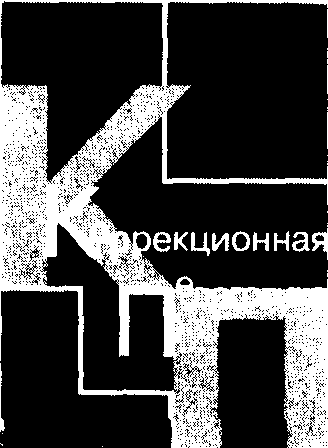 ОБУЧЕНИЕ ДЕТЕЙС ВЫРАЖЕННЫМ НЕДОРАЗВИТИЕМ ИНТЕЛЛЕКТАПрограммно-методические материалыПод редакцией кандидата психологических наук, профессора И.М. БгажноковойМоскваГУМАНИТАРНЫЙ ИЗДАТЕЛЬСКИЙ ЦЕНТР2007УДК 376.1-056.36(072) ББК 74.3я81 0-26СодержаниеАвторский  коллектив: Баряева Л.Б., Бгажнокова И.М., Бойков Д.И., Зарин AM., Комарова СВ.,Логинова Е.Т.Рецензенты:Матасов Ю.Т. — доктор психологических наук, профессор кафедрыолигофренопедагогики РГПУ им. А.И. Герцена, кандидат педагогических наук;Гаврилушкина О.П. — кандидат педагогических наук, доцент кафедрыспециальной дошкольной педагогики и специальной психологии МПГУ;Недоленко СВ. — специалист первой категории отдела образовательныхучреждений Комитета по образованию г. Санкт:Петербурга;Зиновьева И.О. — кандидат педагогических наук, заведующая кабинетомкоррекции развития ребенка УПМ г. Санкт-Петербурга;Тихонова СИ. — методист кабинета коррекции развития ребенка УПМг. Санкт-Петербурга ;Галицина Э.Г. — директор школы № 231 г. Санкт-Петербурга0-26	Обучение детей с выраженным недоразвитием интел-лекта : программно-методические материалы / под ред. И.М. Бгажноковой. — М. : Гуманитар, изд. центр ВЛАДОС, 2007. — 181 с. — (Коррекционная педагогика).ISBN 978-5-691-01598-4.Агентство CIP РГБ.В пособии представлен подход авторского коллектива к решению проблемы отбора содержания и образования детей с выраженным недоразвитием интеллекта, основанный на современных достижениях в области коррекционной педагогики и специальной психологии, изучении отечественного и зарубежного опыта воспитания и обучения этой категории детей.Авторы предлагают примерный учебный план обучения детей и раскрывают примерное содержание по разным предметам, включенным в него. Кроме того, даются методические рекомендации.Пособие адресовано учителям и воспитателям коррекционных школ, студентам дефектологических факультетов вузов и ссузов, а также родителям, имеющим детей с проблемами интеллектуального развития.УДК 376.1-056.36(072) ББК 74.3я81©   ООО «Гуманитарный издательский центрВЛАДОС», 2007
©   Оормление. 000 «Гуманитарный издательс-
ISBN 978-5-691-01598-4	кий «ентР ВЛАДОС», 2007Введение (И.М. Бгажнокова)	4Глава 1. Концепция, структура, план коррекционно-развивающей среды для детей с выраженнойумственной отсталостью	9Характеристика основных этапов организации коррекционной поддержки детей с психофизическим и интеллектуальным недоразвитием(Л.Б. Баряева, А.П. Зарин)	10Учебный план как системообразующий компоненткоррекционно-развивающей среды для детейс осложеннными формами психического недоразвития(ИМ. Бгажнокова)	17Организация образовательного процессаи педагогической помощи детям и подросткамсо сложным дефектом (ИМ. Бгажнокова)	19Психологическое сопровождение процесса обучения
детей с умственной отсталостью (Д.И. Бойков)	25Глава 2. Примерные программы обучения детейс умеренными и глубокими нарушениями умственногоразвития	37Элементарные математические представления(Л.Б. Баряева, Е.Т. Логинова)	38Примерная программа по математике(Л.Б. Баряева, Е.Т. Логинова)	42Родная речь (СВ. Комарова)	66Музыкально-ритмические занятия (А.П. Зарин)	77Изобразительная деятельность(Л.Б. Баряева, А.П. Зарин)	92Физическая культура (ИМ. Бгажнокова)	109Игра и игрокоррекция (Л.Б. Баряева, АЛ. Зарин) 	133Содержание и перечень игр для детей младшего
школьного возраста с выраженной умственной
отсталостью (Л.Б. Баряева, А.П. Зарин)	1553ВведениеВведениеОказание своевременной психолого-педагогической помощи детям с ограниченными возможностями (на всех возрастных этапах их индивидуального развития) является наиболее важным направлением современной специальной психологии и коррекцион-ной педагогики. Для решения практических задач в этой области мобилизуются усилия ученых, практических работников, организаторов специального образования.В последние годы заметную роль в организации государственной и альтернативной помощи этим детям играют ассоциации родителей, общественные фонды и движения, которые всячески содействуют оптимизации социального статуса детей и взрослых с ограниченными возможностями здоровья, добиваются того, чтобы они занимали равноправное положение в обществе.Среди различных категорий детей, нуждающихся в ранней кор-рекционной помощи, особое место занимают дети и подростки с выраженными нарушениями умственного развития, которые еще сравнительно недавно (до начала 1990-х) не включались в специально организованную образовательно-развивающую среду.Специалисты, занимающиеся изучением этой категории лиц, определяют умственную отсталость не как болезнь, а как состояние психического недоразвития, характеризующееся многообразными признаками в клинической картине (вследствие органического поражения ЦНС), а также комплексными нарушениями физических, психических, интеллектуальных, эмоциональных качеств (М.С. Певзнер, К.С. Лебединская, В.И. Лубовский, Э.И. Шиф и др.).Несмотря на общность указанных признаков, дети с осложненными формами умственной отсталости не являются однородной группой, большинство из них при условии направленного воспитания способны овладеть коммуникативными умениями, навыками социального поведения и жизнедеятельности.Опыт показывает, что умственно отсталые дети способны адаптироваться в ближайшем для них окружении, что, безусловно, является показателем и результатом их общего психического развития, в том числе и интеллектуального. К сожалению у определенной части специалистов, чаще всего членов ПМПК, невропатологов, детских психиатров еще устойчивы тенденции рассматривать названную группу детей как неперспективную, а на уровне практических действий по оказанию помощи кон-4кретному ребенку нередко используется понятие «необучаемый», что, как известно, обрекает его на раннюю социальную инвалидность, косвенно формирует негативные стереотипы в обществе относительно всех лиц с умственной недостаточностью. На этой основе возникают социально-правовые и нравственно-этические нарушения по отношению к семьям, воспитывающим таких детей.Особо выделим мысль об «обучаемости—необучаемости», так как именно здесь находится центр тяжести психологических проблем, с которыми сталкиваются не только умственно иные дети, но и многие другие с сложными и комбинированными нарушениями в физическом, психическом, эмоциональном развитии.Ошибочное понимание «обучаемости» в качестве интегрированных психических способностей ребенка с ограниченными возможностями быть равным сверстнику (с сохранным здоровьем и ментальностью) связана с традиционными педагогическими представлениями о необходимости обучать всех детей школьного возраста предметным, оценочным, знаниям. Очевидно, что по отношению к ребенку с интеллектуальным недоразвитием такой подход является глубоко ошибочным, т. е. школа, безусловно, способствует развитию, но не включает в себя всех необходимых условий для индивидуального развития. В этой части для отечественной дефектологии принципиальное значение приобретает проблема развития и формирования у ребенка социального опыта (Л.С. Выготский, А.Н. Леонтьев, Д.Б. Эльконин и др.), воплощенного в духовной и материальной культуре, требующего особых, развивающих, условий воспитания, которые способствуют приобщению и вовлечению ребенка в окружающий его мир людей, вещей, действий, отношений, и многих других явлений жизни.Следует указать еще на один из важнейших факторов психического развития — спонтанность, т. е. наличие самодвижения, где каждая новая ступень психического развития ребенка неизбежно следует за предыдущей, а переход от одной ступени к другой объясняется не только социальными, но и внутренними причинами. Эти общие положения детской и возрастной психологии приобретают ключевой и ценностный смысл в организации и выборе содержания обучения и воспитания детей с умственной отсталостью, так как задолго до того, как ребенок научится читать, писать, считать, у него должны быть сформированы необходимые предпосылки, ментальные средства и способы, на основе которых он может Усваивать те или иные эмпирические знания.5ВведениеВведениеУ детей с умственной отсталостью развитие базовых психических функций (ощущений, восприятий, представлений) происходит не только медленно, но и патологически неравномерно), т. е. темп, качество психических новообразований на каждой возрастной ступени значительно отличаются от нормального развития, поэтому даже в 8-10 лет эти дети не знают и не умеют многое из того, чем свободно владеют интеллектуально сохранные дети уже в дошкольном возрасте. Строго говоря, проводить параллели и сравнения между развитием разных категорий детей некорректно, так как при органическом поражении (заболевании) головного мозга следует иметь ввиду множество других факторов: тяжесть, глубину, время повреждения головного мозга, а также резервы организма, его сохранные функции. Очень важно учитывать комплекс средовых условий, а также культурных, педагогических норм воспитания ребенка в семье, в которой он живет и развивается с момента рождения.Именно поэтому, обсуждая проблему обучаемости—необучаемости детей с ограниченными возможностями, надо осмыслить взаимоотношения и приоритетность развития спонтанного («житейского», предметного) опыта и учебной деятельности, никоим образом не принижая значение последнего для качественного интеллектуального развития любого ребенка.На самом деле речь не идет о той или иной альтернативе («или»— «или»), так как специфика психического недоразвития особенно явно демонстрирует необходимость (для большинства детей) поэтапного формирования обоих репрезентаций в их взаимозависимости, со значительным преобладанием предметно-практических видов деятельности, их постепенный перевод в сферу «ситуационно осмысленного эмпирического знания» (Л.С. Выготский, 1996 г.). Добавим, что усилия педагогов по обучению некоторых детей учебным знаниям по тем или иным предметам школьной программы могут оказаться безуспешными, поэтому для определенной части детей с умственным недоразвитием критериальные оценки относительно их обучаемости должны быть ориентированы не на результативность технологии учения в рамках нормированного педагогического процесса, а на опыт их социального продвижения, где ключевым является предметное и чувственное отражение окружающего их мира, развитие их личностного самосознания в обществе людей.Представленные выше позиции относительно диалектического понимания движущих условий и факторов психического развития6ребенка (Л.С. Выготский, А.Н. Леонтьев, Д.Б. Эльконин и др.), а также новые подходы отечественной науки в специальной психологии и коррекционной педагогике (Н.Н. Малофеев, О.И. Кукушкина, О.С. Никольская, Е.А. Стребелева, Н.Д. Шматко и др.) явились основанием для замысла и разработки содержания данного научно-методического сборника, основная цель которого практически помочь организовать систему психолого-педагогической помощи глубоко умственно отсталым детям, достигшим школьного возраста. Именно на этом этапе возрастного развития возникают драматические ситуации, связанные с решением вопросов: «Где», «Чему» и «Как обучать детей?» В соответствии с Законом РФ «Об образовании», а также Положением о специальном (коррекционном) образовательном учреждении VIII вида, сегодня каждый ребенок с осложненными формами психического недоразвития может получать образовательные услуги в учреждениях специального и общего назначения, если в них созданы необходимые условия (материальные, кадровые и др.), при этом формы обучения и воспитания определяются специалистами (по желанию родителей) с учетом его индивидуальных возможностей. Данный правовой аспект защиты интересов семьи и ребенка еще не находит в полной мере адекватный отклик в различных инстанциях.Программы, разработанные в 70-80-е годы прошлого столетия, касались только школьного обучения и по прошествии времени ее содержание значительно устарело. Они не охватывают всех необходимых компонентов коррекционной работы. В начале 1990-х годов в С.-Петербурге, Москве, Новороссийске, Томске, Новгороде, Пскове, Уфе и других городах РФ начали складываться инициативные формы и разнообразные виды помощи этой категории детей и подростков, что, безусловно, является позитивным примером для многих других регионов, где дети данной категории и их родители по-прежнему не находят должного понимания и поддержки со стороны органов управления образования, ПМПК, так как их попытки в основном ориентированы на лечебные мероприятия, которые большинству детей не показаны. В итоге — большое количество лиц, в том числе дошкольного и школьного возраста, исключаются из образовательной среды и направляются в учреждения системы социального развития, где в большинстве случаев вся «коррекционная работа» сводится лишь к элементарному содержанию и уходу.Материалы, представленные в данном пособии, являются итогом координации научного и практического опыта сотрудников кафедры олигофренопедагогики РГПУ им. А.И. Герцена (С.-Пе-7Введение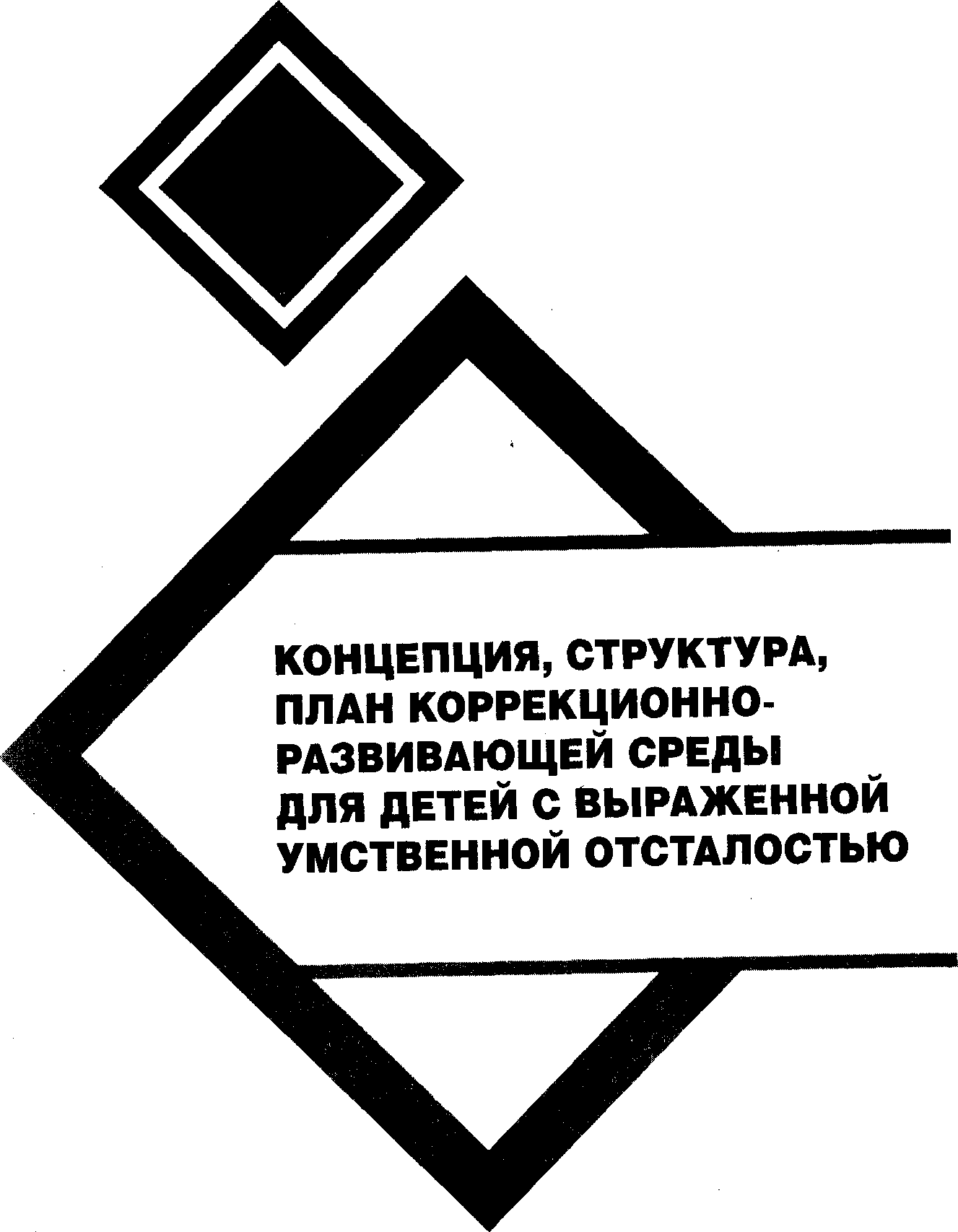 тербург) и сотрудников кафедры специальной психологии и олигофренопедагогики МИОО (Москва).Совместная работа по созданию концепции, структуры, коррек-ционно-развивающей среды для детей с выраженной умственной отсталостью от 7 и далее лет была начата в 1995 г., а ее содержательные компоненты прошли экспериментальную проверку в ряде специальных учреждений С.-Петербурга, Москвы, Курска (классы для лиц с синдромом Дауна), Усмани (Липецкая область), Красноярска, а также в Магадане и в Новгородской области (Боровичи).Объединяющей идеей содержания всех разделов пособия является концепция, заявленная ИКП РАО, где сложившийся в практике «дисбаланс между обучением и развитием» (Н.Н. Малофеев, 1995,1996 гг.) должен осмысливаться в пользу максимально необходимой возможности социокультурного развития каждого ребенка с особыми нуждами.В соответствии с этой идеей авторы представляют собственное видение возможных практических решений в части моделирования педагогически организованной среды таким образом, чтобы она могла соответствовать неким нормативам государственного финансирования (классы, группы при школе), служила опорой для коррекционнои помощи в учреждениях министерства здравоохра-ниния и социального развития, помогла созданию адекваных условий для обучения и воспитания при альтернативных и индивидуальных формах коррекционнои поддержки ребенка с умственной отсталостью.8Глава  1 . Концепция, структура, план корр.-развивающей среды...ХАРАКТЕРИСТИКА ОСНОВНЫХ ЭТАПОВ ОРГАНИЗАЦИИ КОРРЕКЦИОННОЙ ПОДДЕРЖКИ ДЕТЕЙ С ПСИХОФИЗИЧЕСКИМ И ИНТЕЛЛЕКТУАЛЬНЫМ НЕДОРАЗВИТИЕМПроблема воспитания детей с глубокой умственной отсталостью не новая. Начало развития олигофренопедагогики как науки связано с практическим опытом оказания помощи именно этой категории детей, разработкой теоретических подходов к решению вопросов их развития и адаптации в обществе (А. Бине, Т. Симон, Е.И. Грачева, Ж. Демор и др.).Вместе с тем, с 60-х годов XX в. в СССР сложилась такая ситуация, когда лица с выраженной и глубокой умственной отсталостью стали признаваться необучаемыми и направляться как психически больные пациенты в учреждения социального обеспечения, тогда как успешное развитие теории и практики воспитания и обучения детей с легкими формами умственной отсталости в условиях специальных школ и дошкольных учреждений могла расширить и изменить подходы по оказанию коррекционных образовательных услуг детям с выраженной и глубокой умственной отсталостью.В современной России на фоне гуманизации общества дети этой категории получили конституционное право на образовательные услуги, независимо от места и условий их проживания.В большинстве стран Европы и в США в течение многих лет существует хорошо организованная система психолого-педагогической поддержки детей с выраженной и глубокой умственной отсталостью, которая изучается и обобщается отечественными специалистами.Несмотря на некоторые расхождения в подходе к классификации детей с недоразвитием интеллекта, исследователиХарактеристика этапов организации коррекционной поддержки ...положительно оценивают возможности их развития и роль специально организованного обучения. Именно специально организованное обучение позволяет достигать успехов в коррекции нарушений психического и личностного развития детей и подростков с выраженным интеллектуальным недоразвитием.Несмотря на длительное отсутствие в России образовательных учреждений для этой категории детей, интерес к вопросам их развития, воспитания, обучения и социально-трудовой адаптации не утрачен, напротив, в последнее десятиление проведено много исследований, в которых, рассматриваются вопросы диагностики, коррекционно-воспитательной работы с детьми в разных типах учреждений. Особое внимание обращается на социальное, эмоциональное развитие, на навыки коммуникативного поведения.Расширение опыта обучения детей с выраженными нарушениями интеллектуального развития, выдвигает целый ряд практических и теоретических проблем. К ним, в частности, можно отнести: определение целей, задач, форм коррекционной помощи, характеристику этапов, содержание обучения, его организацию, методы и приемы работы с названной категорией детей. Предпринимая попытку ответить на эти практические вопросы, мы опирались не только на достижения науки и практики в области отечественной и зарубежной коррекционной педагогики и специальной психологии, но и на собственный практический опыт. В основе нашего подхода лежат следующие положения. Ребенок с выраженным недоразвитием интеллекта рассматривается как личность, которая имеет те же права, что и все другие члены общества, но в силу особенностей своего индивидуального развития ему необходимо оказывать особые образовательные услуги. Благодаря своевременной комплексной помощи, у всех детей наблюдаются позитивные изменения в мотиваци-онно-потребностной, познавательной, эмоционально-волевой сфере. Только при условии раннего включения в процесс систематической коррекционно-воспитательной работы ребенок с умственной недостаточностью может достичь оптимального для него уровня развития. Такая работа должна носит комплексный характер, охватывать все линии его индиви-10              11Глава  1 . Концепция, структура, план корр.-развивающей среды...дуального развития. Основными условиями и факторами, способствующими продвижению психического развития детей, являются их собственная деятельность и сотрудничество взрослого с ними. Обучение должно иметь практическую направленность, поскольку доступная ребенку деятельность (предметная, игровая, коммуникативная, конструктивная, изобразительная, трудовая и др.) является, с одной стороны, источником знаний об окружающем мире, с помощью которого этот мир познается и преобразуется, а с другой — разные виды деятельности обеспечивают использование и закрепление умений, делают их индивидуальным достоянием каждого ребенка, формируют его социальный опыт. Виды помощи ребенку с выраженным недоразвитием интеллекта и предоставляемые ему коррек-ционные услуги могут быть различными, их должны получать дети с раннего младенческого возраста, в течение всей жизни.Родители имеют право выбора той или иной формы помощи в соответствии с возрастом ребенка, состоянием его здоровья, уровнем индивидуального развития. Исходя из названных положений, основную цель воспитания детей с умственной отсталостью можно сформулировать следующим образом: формирование его как социально равноправной личности, способной самостоятельно (в меру своих возможностей), жить в обществе людей, пользоваться основными конституционными правами гражданина.Задачи оказания коррекционной помощи многообразны, их можно сформулировать следующим образом:охрана жизни и здоровья ребенка, коррекция нарушений физического развития;формирование представлений о себе как «я», значимой и равноправной личности для окружающих;формирование коммуникативных умений и социальных контактов с окружающими людьми, адекватного поведения в социальной среде;12Характеристика этапов организации коррекционной поддержки ...соблюдение правил нравственного поведения, необходимого для общения и сотрудничества;формирование социально-бытовых, трудовых умений и навыков, обеспечивающих жизнедеятельность;формирование элементарных практических знаний об окружающем природном и социальном мире, способствующих социальной абилитации и адаптации;развитие творческих умений и чувств на основе доступных видов деятельности.Предоставление коррекционной помощи как можно большему количеству детей с выраженной умственной отсталостью зависит, на наш взгляд, от разнообразия форм ее организации. Она может быть организована как государственными, так и негосударственными структурами с обязательным привлечением к коррекционно-воспитательной работе широкого круга специалистов: педагогов-дефектологов, психологов, логопедов, врачей и др.Формы организации коррекционной помощи лицам с выраженной умственной отсталостью могут быть следующими:группы для детей с выраженной умственной отсталостью в дошкольных учреждениях общего назначения;консультативные пункты (центры реабилитации) по месту жительства детей;специальные дошкольные образовательные учреждения для детей с умственной отсталостью и формами недоразвития (неосложненными, осложненными в сочетании с нарушениями опорно-двигательного аппарата, сенсорными нарушениями (слуха и зрения), психическими заболеваниями), а также, стационарные группы для детей с выраженной умственной отсталостью; группы с интегрированными формами коррекционной помощи;классы (группы) для детей с осложненными формами умственной отсталости при коррекционных школах и в общеобразовательной школе, как инклюзивное обучение;13Глава  1 . Концепция, структура, план корр.-развивающей среды...«дома жизни» (для взрослых после 20 лет) с блоками социально-бытовых мастерских, медицинской, психологической, социально-педагогической помощью;учреждения системы социального развития, с дошкольными и школьными отделениями, центры;учебно-воспитательные группы при ассоциациях родителей для оказания систематической психолого-педагогической и медицинской помощи семье и ребенку;санатории, дома отдыха для семей, имеющих детей с выраженной умственной отсталостью с соответствующими коррекционными психолого-педагогическими и медицинскими услугами.Перечисленные варианты не исчерпывают всех возможностей оказания коррекционно-образовательных услуг детям и взрослым с выраженным недоразвитием интеллекта.Обратимся к характеристике этапов организованного кор-рекционного обучения (воспитания).Первый этап (от 0 до 3—4 лет). На этом этапе осуществляется комплексное системное психолого-педагогическое изучение ребенка с учетом всех составляющих онтогенеза: анамнестических данных, сведений о социокультурных и педагогических условиях семейного воспитания, особенностях возрастного развития, характеристики динамических новообразований от 0 до 1 года. От 1 до 3 лет — выявляется уровень актуального и перспективного развития на момент обследования и итогов наблюдений за деятельностью ребенка. Основные усилия специалистов сосредотачиваются не только на анализе и сборе информативных сведений, но прежде всего на разработку конкретной программы педагогического сопровождения с учетом возрастных и индивидуальных особенностей ребенка, а также на содержание сотрудничества педагогов с родителями по реализации намеченных в программе мероприятий. Особое значение приобретает консультативная помощь семье по организации жизнедеятельности ребенка, созданию оптимальных условий, предупреждающих возникновение у родителей дис-Характеристика этапов организации коррекционной поддержки ...комфорта, страха, неуверенности в положительной динамике развития своего ребенка.Второй этап (от 3 до 8 лет) чрезвычайно важен с точки зрения психолого-педагогической коррекции специфических недостатков психического и физического развития детей, как в условиях семьи, так и в условиях образовательных учреждений.Содержание данного этапа выдвигает задачи социально-эмоционального развития детей, особое внимание уделяется формированию элементарных умений по самообслуживанию и культурно-гигиенических навыков, развитию предметно-практической, игровой деятельности, стимулированию навыков коммуникации и общения, коррекции и развитию устной речи. Вся работа как и ранее, строится на принципах индивидуального подхода к обучению и воспитанию.Третий этап (от 8 до 14 лет) — образовательный. При соблюдении преемственности коррекционной помощи между дошкольным и школьным возрастом на третьем этапе возможно элементарное предметное — практическое обучение, которое должно соответствовать уровню психических возможностей ребенка. Этот этап реализуется как в условиях семьи (надомное обучение), так и в любом виде образовательного учреждения по выбору родителей.Четвертый этап (15-20 лет) — период активной подготовки детей к самостоятельной жизни, т. е. процесс обучения носит ярко выраженную социально-бытовую и трудовую направленность.Для каждого из названных этапов должно быть определено примерное содержание, так как переход с одного этапа обучения на другой возможен после овладения ребенком программой предыдущего.В связи с тем, что в последние годы наблюдается тенденция оказывать коррекционную помощь детям дошкольного и школьного возраста с выраженной умственной отсталостью в учреждениях системы образования, возникает необходи-1415Глава  1 . Концепция, структура, план корр.-развивающей среды...мость разработки примерного содержания образования. Для этого были разработаны варианты учебных планов, которые последовательно выполняют задачи коррекционного развития детей и подростков от 7-8 лет до 18. Предлагаемые варианты учебных планов предназначены для школ VIII вида. В соответствии с положением о специальных коррекционно-об-разовательных учреждениях VIII вида (1997 г.) в школу принимаются дети с выраженным психическим недоразвитием, по отношению к которым учебно-воспитательные мероприятия носят не только учебный (школьный) характер, но, прежде всего, характер социальной поддержки семьи, воспитывающей такого ребенка. В связи с этим основное содержание обучения должно в первую очередь способствовать социальному и культурному развитию детей.В предлагаемом ниже содержании обучения следует отойти от стереотипов оценочных академических (предметных) знаний.Многие дети не могут освоить в полном объеме тот или иной предмет, поэтому учебные программы с одной стороны, носят примерный рекомендательный характер, а с другой, ориентируют педагогов на специально организованный учебный процесс как с группой (классом), так и индивидуально с каждым ребенком с учетом индивидуальных проявлений и различий в психической деятельности. В последнем случае очень важно правильное построение индивидуальной коррекционно-об-разовательной программы, в основе которой лежит подробное и тщательное психолого-педагогическое изучение личности, консультации с родителями или попечителями ребенка, а также динамическое наблюдение за результативностью его продвижения на всех этапах коррекционного обучения.Учебный план как системообразующий компонент ...УЧЕБНЫЙ ПЛАН КАК СИСТЕМООБРАЗУЮЩИЙ КОМПОНЕНТ КОРРЕКЦИОННО РАЗВИВАЮЩЕЙ СРЕДЫ ДЛЯ ДЕТЕЙ С ОСЛОЖНЕННЫМИ ФОРМАМИ ПСИХИЧЕСКОГО НЕДОРАЗВИТИЯВ начале 1994 г. была предложена новая концепция образовательной и реабилитационной помощи лицам с умственной отсталостью, разработанная в ИКП РАО в рамках программы научных исследований в области специальной психологии и коррекционной педагогики. В соответствии с заявленной концепцией была описана новая структура школы с 11(12)-летней программой обучения, включая пропедев-тико-диагностический период (0 класс).Кроме базисного и учебных планов для всех возрастных групп учащихся были разработаны и апробированы программы обучения детей, которые привнесли заметные позитивные изменения в динамику психического развития, особенно на этапе начального обучения: в формирование речевых умений, природопонимания, навыков творческой и игровой деятельности детей.Таким образом, подтвердилось предположение относительно того, что основная суть — не в количестве часов, а в целесообразности отбора того или иного программного материала, в педагогических способах и методах их обеспечения. Основное значение при моделировании образовательного пространства для детей с психическим недоразвитием имеет смысл не столько сам по себе учебный план как документ, а то, какие функции он выполняет для разновозрастного и разноуровневого их развития, какую смысловую нагрузку имеют учебные дисциплины, как они соотносятся между собой на каждой ступени обучения, чем они логически завершаются, а главное — какую практическую задачу они выполняют для выпускника специальной школы, если иметь в виду, что это1617Глава  1 . Концепция, структура, план корр.-развивающей среды ...единственный вид учреждения, где он получит знания, необходимые для самостоятельной жизни.Можно сколь угодно пессимистически относиться к таким важным структурным элементам организации учебного процесса, как учебный план, программы, учебники, отсутствие которых особенно отличает альтернативное образование, но наше твердое убеждение заключается в том, что никакая творческая инициатива не может заменить планомерную психологически обоснованную педагогическую систему организации коррекционного обучения, особенно если речь идет о детях с выраженными нарушениями умственного развития.Мы негативно относимся к так называемым «знаниям, умениям, навыкам» — не считаем возможным даже приблизительно оценивать объем знаний ребенка, обучающегося по специальной программе, с общепринятых педагогических позиций. Таких детей в прямом и переносном смысле педагог ведет за руку, его цель — сотрудничать, помогать ребенку овладевать доступными знаниями.Предлагаемый нами пример учебного плана — необходимый компонент организации педагогического процесса, т.к. любая школа является юридическим и финансовым институтом в общей государственной системе и она должна отвечать неким заданным нормативам, однако нормативы не могут автоматически переноситься на цели, задачи, содержание образования, ибо последние нацелены на гуманность и индивидуально-личностный смысл обучения глубоко умственно отсталых детей и подростков.Организация образовательного процесса и педагогической помощи ...ОРГАНИЗАЦИЯ ОБРАЗОВАТЕЛЬНОГО ПРОЦЕССА И ПЕДАГОГИЧЕСКОЙ ПОМОЩИ ДЕТЯМ И ПОДРОСТКАМ СО СЛОЖНЫМ ДЕФЕКТОМСистема педагогической помощи и образовательных услуг может быть организована в условиях СКОУ 8 вида, в ЛПЦ, ПМС центрах, в общеобразовательном учреждении, если они располагают необходимыми материальными и кадровыми ресурсами. Особая роль отводится специалистам, имеющим образование по профилям «Олигофренопедагогика», «Специальная психология», «Логопедия», «Социальная педагогика», т.к. психолого-педагогическое и социально-педагогическое сопровождение названной категории обучающихся является главным условием организации системы коррек-ционной работы.Учебный план — основной элемент учебного процесса, но применительно к обучению детей с сложной структурой дефекта его следует рассматривать в качестве примерного, особенно в части образовательных областей и их предметного содержания. Учебный план ориентирует учителя-дефекто-лога на возможные маршруты обучения и воспитания, где особенно важны: формирование и развитие коммуникативных умений, устная речь и ее понимание, ориентация в окружающей среде, безопасное поведение в природе, развитие предметно-практических навыков, бытовой и трудовой деятельности. Весь процесс обучения реализуется на основе индивидуально-типологических особенностей детей с использованием индивидуальных и групповых форм работы. Программы обучения составляются учителем-дефектологом после направленного изучения (обследования) возможностей детей психологом, учителем, логопедом, социальным педагогом. Особого внимания требуют дети с тяжелыми нарушениями речи, или так называемые «безречевые». Отсутствие или несформированность базовых компонентов речи не может быть причиной для отказа в коррекционном обучении, т.к. многие дети, не владея устной речью, понимают словес-1819Глава   1 . Концепция, структура, план корр.-развивающей среды ...ные инструкции, могут ориентироваться на речь с помощью знаков, жестов, пиктограмм. Известную трудность в работе представляют дети с нарушениями движений, с дефицитом произвольного внимания. Во всех названных случаях решение об обучении принимается ПМПК и школьным консилиумом в пользу ребенка и его семьи, имея в виду посещение школы 2-3 раза в неделю, надомное обучение, обучение в классе по индивидуальной программе.Внимательный анализ учебного плана показывает, что процесс обучения детей с сложной структурой дефекта выстраивается в несколько этапов, где первым этапом является 0-IV класс, он условно может выступать в качестве пропедевтического. Основная задача этого этапа, особенно в 0 и 1 классах — подготовить детей к простейшим видам (доступным для них) учебной деятельности, соблюдение режима учебной деятельности (не более 30-35 мин.), формирование умений коллективной работы под контролем и с помощью учителя. Учитель всячески должен избегать эффекта «успеваемости по предмету», эта задача недостижима по сути, хотя большая часть детей способна освоить образы букв, печатную основу письма, они научаются различать цвета и формы, считать и пересчитывать предметы, соотносить их с понятиями «много», «мало», «больше», «меньше». Эти и другие учебные умения формируются на наглядно-практической, предметной основе с широким использованием игровых приемов на каждом уроке (занятии). Возможно, что какие-то дети не освоят азбуку, письмо, счет (с учетом программы), но они научатся другим видам продуктивной деятельности: лепке, рисованию, навыкам самообслуживания, правилам поведения и коммуникации, что также важно для социальной адаптации.Следующий этап (5-9 класс) — нацелен на выработку у учащихся социально значимых умений с помощью чтения, письма, счета, природопонимания и безопасной жизнедеятельности, а также на формирование основ трудовой деятельности (профильного, прикладного, вспомогательного) и домоводства, как основы для простейшего самообслуживания: безопасное приготовление пищи, уход за одеждой, мелкая стирка, глажение, уборка помещения, помощь членамОрганизация образовательного процесса и педагогической помощи ...семьи и др. Эта работа, как и на предыдущем этапе, должна учитывать разброс индивидуальных возможностей детей и осуществляться в рамках доступных для них образовательных областей.Третий этап (10-12 класс) — направлен на решение задач социальной интеграции юношей и девушек со сложной структурой дефекта. Основная цель этого этапа — минимизация социальной инвалидности, преодоление житейской (бытовой) зависимости от ближайшего окружения (семьи). Здесь важно активизировать юношей и девушек к их посильному участию в бытовой, социокультурной, трудовой деятельности. Акцент в обучении переносится на умение использовать учебные знания (в самом элементарном предъявлении) для решения повседневных жизненных задач, а также участие в трудовой или общественно-полезной деятельности. Предметы учебного плана (см. 9-12 класс) нацеливают на разнообразные коммуникативные умения за пределами школы: поликлиника, магазин, рынок, транспорт, досуг и др. Так, чтение — формирует эталонные качества поведения и черт характера на примере доступных литературных жанров (сказки, рассказы, короткие стихотворения, басни); счетные навыки целесообразно применять при расчете денег на продукты, приготовление пищи, покупку одежды, обуви, посещение досуговых мест и т.д. В живом мире важно уделить внимание человеку, охране его здоровья, безопасности поведения в межполовых отношениях и окружающей среде. В школьном компоненте предусмотрены дополнительные часы на навыки социокультурного поведения, которые следует использовать для психологических практикумов, простейшей осведомленности социально-правового содержания. Такие занятия может проводить 1 раз в неделю социальный педагог.Еще раз напомним, что программы, включенные в данный сборник, носят примерный рекомендательный характер, в содержание которых учитель имеет право вносить дополнения и изменения. Кроме того, с учетом структуры учебного плана, а также психолого-педагогической характеристики детей (класса, группы) педколлектив вправе самостоятельно разрабатывать программы обучения, что предусмотрено2021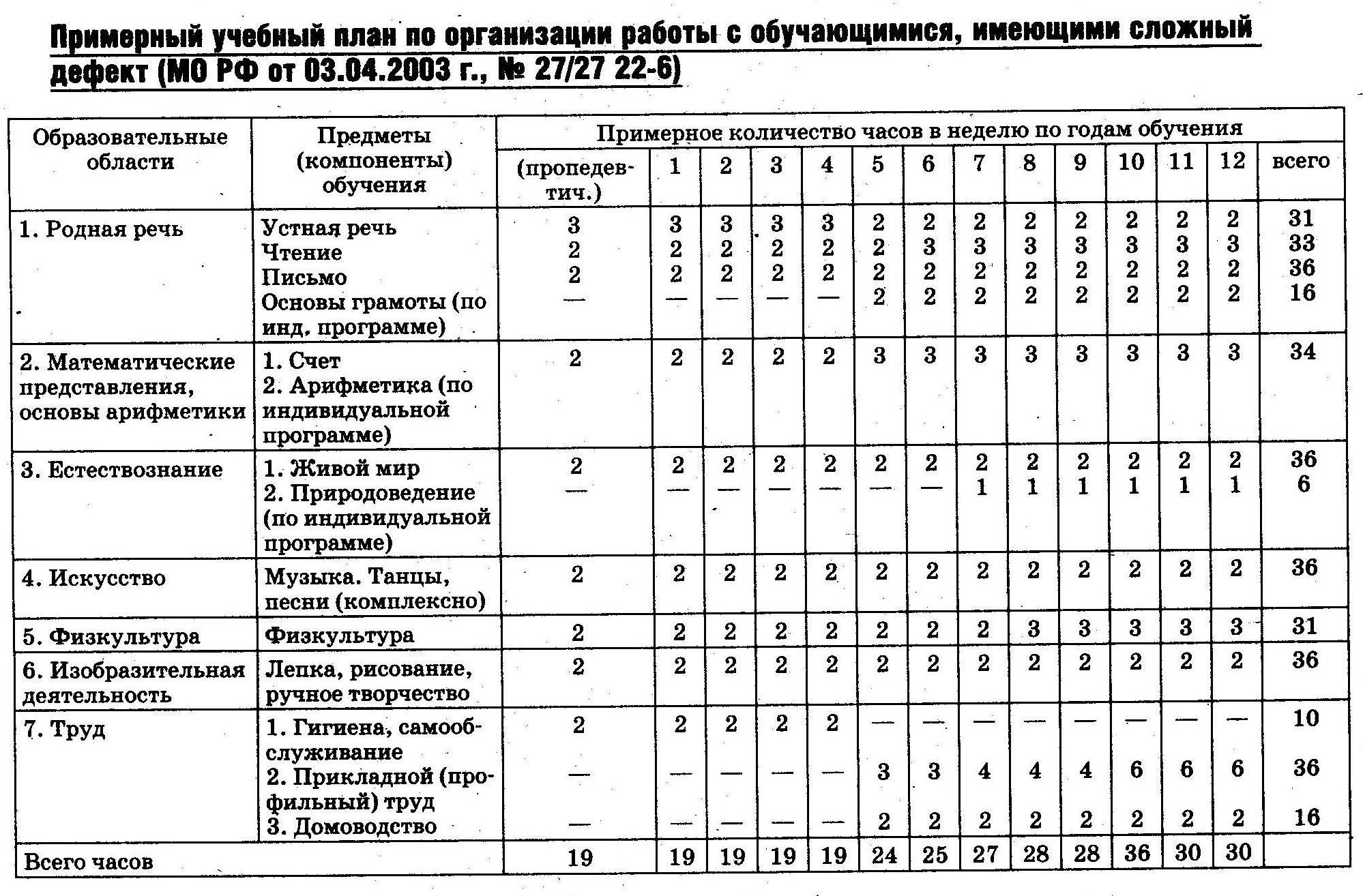 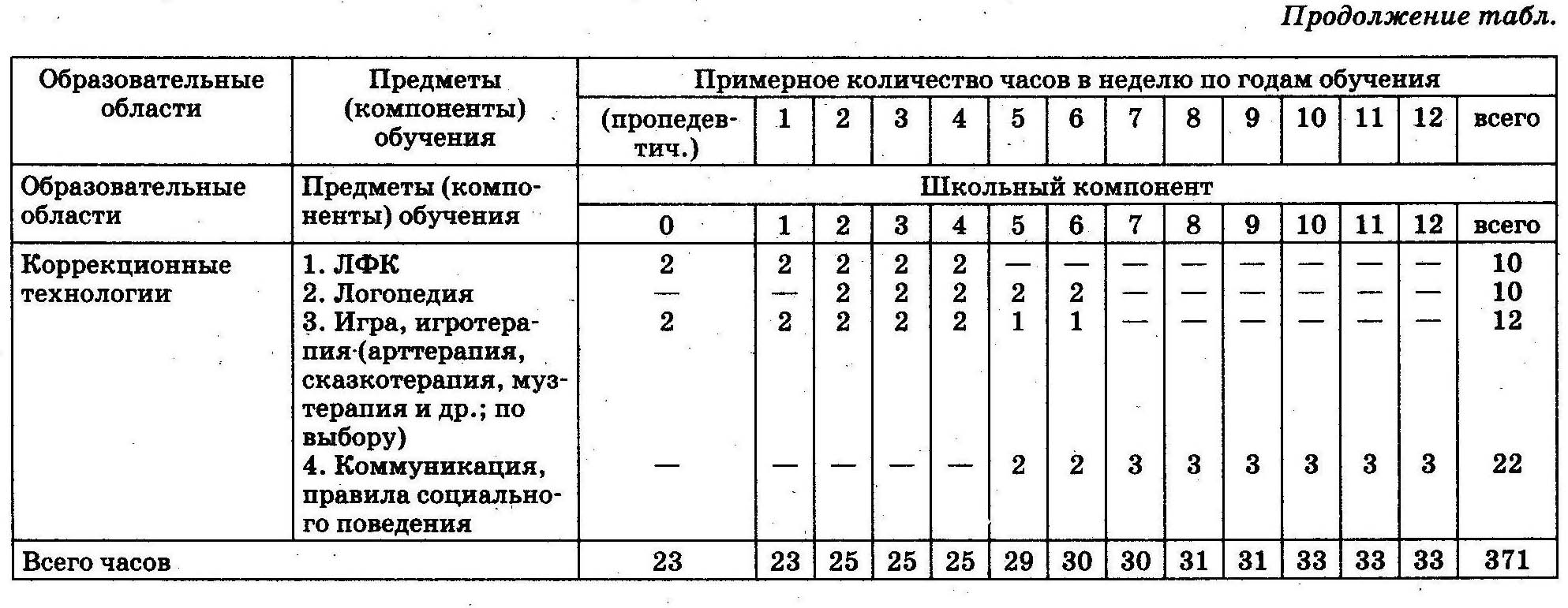 Глава   1 . Концепция, структура, план корр.-развивающей среды ...Уставом образовательного учреждения, Письмом МО РФ «Об организации работы с обучающимися, имеющими сложный дефект» от 03.04.2003 № 27/2722-6.Обучение детей и подростков со сложной структурой интеллектуального недоразвития должно быть комплексным, где обучение слитно с воспитанием, поэтому очень важна совместная координация всех служб и специалистов школы. Существенное значение имеет формирование толерантного отношения общества к инвалиду, его семье. Здесь уместны консультирование родителей, организация совместных культурных и досуговых мероприятий, привлечение к такой работе волонтеров из числа старших школьников общеобразовательных школ, студентов медицинских и педагогических колледжей и вузов, а также работа с средствами массовой информации, привлечение их внимания к нуждам и запросам инвалидов. Все эти направления деятельности образовательного учреждения должны носить не эпизодический, а системный характер, что укрепляет гуманистические отношения в обществе, поддерживают авторитет учреждения, в котором обучаются лица с особыми потребностями.Психологическое сопровождение процесса обучения детей ...ПСИХОЛОГИЧЕСКОЕ СОПРОВОЖДЕНИЕ ПРОЦЕССА ОБУЧЕНИЯ ДЕТЕЙ С УМСТВЕННОЙ ОТСТАЛОСТЬЮПсихологическое сопровождение процесса обучения детей с выраженными нарушениями интеллекта включает:изучение (диагностику) уровня развития детей;организацию индивидуальных и групповых занятий психолога с детьми;консультативную психологическую помощь педагогам;консультативную помощь родителям.Важным элементом психологического сопровождения при обучении и воспитании детей с выраженным нарушением интеллекта является диагностика уровня их развития. Даже минимальные изменения в знаниях, характере выполнения действий, в общении и др. следует своевременно выявлять и на их основе строить дальнейшую работу. С результатами наблюдений необходимо знакомить родителей для координации совместных усилий психолога и воспитания в семье.Выявив уровень сформированности и доступности тех или иных видов деятельности, психолог может судить об уровне развития психических процессов, их обеспечивающих, т. е. критерии доступности и сформированности тех или иных видов деятельности позволяют оценить зону актуального развития ребенка и выбрать содержание индивидуальных программ.Психологическое обследование позволяет максимально индивидуализировать программы обучения детей, сделать наглядными их детей и четко отразить результаты усилий педагогов.Работа в этом направлении с данной категорией детей требует оснащения соответствующим психологическим ин-2425Глава  1 . Концепция, структура, план корр.-развивающей среды ...струментарием, дидактическими пособиями, игровым материалом и т. п. Обязательным условием работы с детьми с выраженными интеллектуальными нарушениями является положительный эмоциональный настрой взрослых, адресованный ребенку (группе детей), готовность педагогов терпеливо и грамотно анализировать свою деятельность адекватно оценивать собственные усилия. В сфере деятельности практического психолога невозможно получить быстрый результат, так как развитие детей происходит очень медленно, но ребенка необходимо стимулировать к собственной деятельности, эмоционально реагировать на ситуации успеха.Целью каждого образовательного этапа является переход от достигнутого ребенком успеха к тому, что ему еще предстоит освоить. При первоначальном психолого-педагогическом обследовании выявляется уровень сформированности простейших и более сложных представлений, умений и навыков к моменту поступления ребенка в школу (Образовательный центр, УВК, ПМС и др.).Для организации работы с учащимися с выраженной умственной отсталостью целесообразно вести записи о продвижении детей в различных аспектах обучения, что помогает учителю, воспитателю, логопеду и другим специалистам, работающим с данной категорией учащихся, определить задачи и содержание работы в текущий период, оценить адекватность и эффективность проведенных коррекционных мероприятий. Запись достижений в тех или иных видах деятельности позволяет в наглядной форме представить родителям и педагогам реальные успехи детей.При определении уровня развития ребенка оценивается качественное содержание доступных ему действий. Мы предлагаем оценивать результаты не в условных баллах, имея в виду число удачных попыток относительно общего количества ситуаций, требующих правильного действия, а реально присутствующий опыт деятельности. Как наиболее значимые мы выделяем следующие уровни осуществления деятельности:— деятельность осуществляется на уровне совместных действий с педагогом;Психологическое сопровождение процесса обучения детей ...деятельность осуществляется по подражанию;деятельность осуществляется по образцу;деятельность осуществляется по последовательной инструкции;деятельность осуществляется с привлечением внимания ребенка взрослым к предмету деятельности;самостоятельная деятельность;умение исправить допущенные ошибки.Актуальный уровень выполнения деятельности ребенком отражается психологом в выводах при составлении перспективной индивидуальной программы для ребенка.Для оценки степени дифференцированности отдельных действий и операций внутри целостной деятельности рекомендуется пользоваться следующей градацией и условными обозначениями:действие (операция) сформировано — «ДА»;действие осуществляется при сотрудничестве взрослого — «ПОМОЩЬ»;действие выполняется частично, даже с помощью взрослого — «ЧАСТИЧНО»;действие (операция) пока недоступно для выполнения — «НЕТ».Примерный бланк регистрации содержания актуального опыта ребенка (образец)2627Глава  1 . Концепция, структура, план корр.-развивающей среды ...Психологическое сопровождение процесса обучения детей ...Продолжение табл.Продолжение табл.2829Глава  1 . Концепция, структура, план корр.-развивающей среды ...Психологическое сопровождение процесса обучения детей ...Продолжение табл.Продолжение табл.3031После выявления у учащихся с выраженной умственной отсталостью первоначальных умений и навыков для каждого из них составляется индивидуальная программа обучения. Основой индивидуализации программы являются показатели развития ребенка (см. выше), которые нашли отражение в примерном бланке регистрации содержания актуального опыта ребенка. Результаты можно представить в виде психологического профиля развития ребенка. Обратимся к результатам приведенного примера.Профиль развития ребенка с выраженной умственной отсталостьюПри поступлении в школу детей, ранее не находившихся в условиях систематического коррекционно-воспитательного3233Глава  1 . Концепция, структура, план корр.-развивающей среды ...воздействия, педагог сталкивается с проблемами поведения у части воспитанников. Для оценки динамики поведения ребенка используется следующая таблица, которая отражает работоспособность и характер активности ребенка в течение учебного дня и недели.Примерные показатели активности и работоспособности ребенкаУсловные обозначения:V — действия по решению поставленной задачи;х — действия вне задания;• — аффективная реакция.Приемы педагогического сотрудничестваЭффективность психологического сопровождения учебно-воспитательного процесса поднимается на качественно более высокий уровень в результате взаимодействия с родителями учащихся. Для оценки результатов обучения детей в школе и удовлетворенности этими результатами родителям учащихся можно предложить заполнить анкету.Психологическое сопровождение процесса обучения детей ...	Анкета для родителейУважаемые родители!Ваш ребенок	 учится в	классе школы №	Для индивидуализации учебных программ мы просим вас ответить на ряд вопросов:Оцените важность овладения вашим ребенком следующими умениями (см. в таблице). Используйте для оценки: / — очень важно; 2 — важно; 3 — второстепенно.Оцените доступность этих умений для вашего ребенка по следующей шкале: + — уже умеет; 1 — может освоить, доступно; 2 — доступно частично или не в полном объеме; 3 — недоступно.Какие еще умения, кроме перечисленных выше, необходимы вашему ребенку в будущем?Спасибо!3435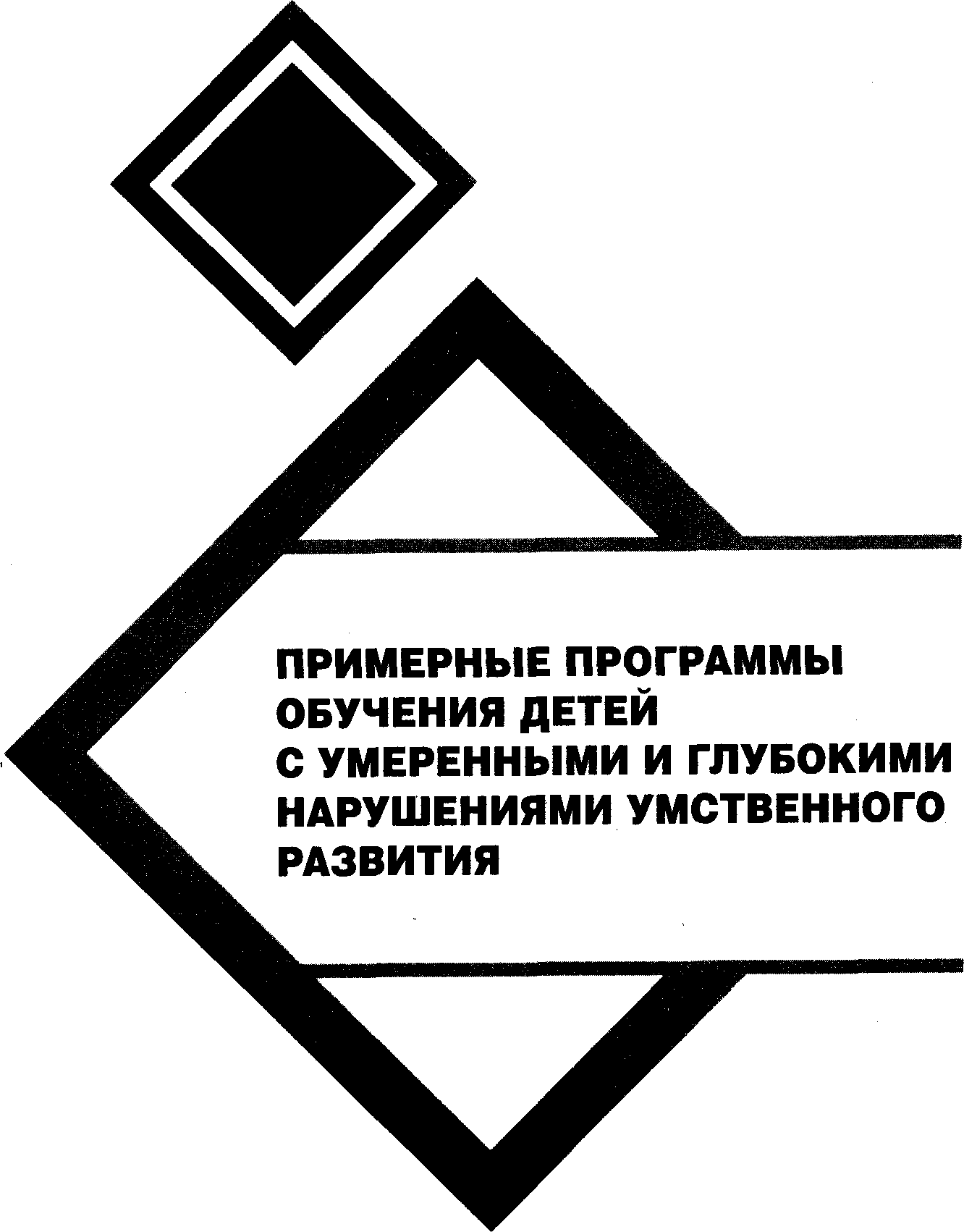 Глава  1 . Концепция, структура, план корр.-развивающей среды ...Оценки в графе «Важность» можно расценивать как наиболее желаемые умения, ожидаемые от ребенка в будущем. Оценки в графе «Доступность», особенно «уже умеет», отражают степень удовлетворенности родителей результатами обучения детей в школе. Кроме того, результаты анкетирования дают основание для определения этапов и конкретного содержания коррекционной работы с каждым ребенком в отдельности с учетом пожелания родителей относительно воспитания и обучения своих детей.Глава 2, Примерные программы обучения детей...-Элементарные математические представленияЭЛЕМЕНТАРНЫЕ МАТЕМАТИЧЕСКИЕПРЕДСТАВЛЕНИЯ■ Пояснительная запискаОдни из самых сложных знаний, умений и навыков, включенных в содержание общественного опыта, которым овладевают дети, являются математические. Они носят отвлеченный характер, и оперирование ими требует выполнения системы сложных умственных действий. В повседневной жизни, в быту и в играх ребенок рано начинает встречаться с такими ситуациями, которые требуют применения элементарного, но все же математического, решения (приготовить угощения для друзей, накрыть стол для кукол, разделить конфеты поровну и т. п.). Ему необходимо понимать, что значит много, мало, больше, меньше, поровну; уметь определять количество предметов в множестве.В процессе систематического обучения уже имеющиеся у детей знания, умения и навыки совершенствуются, приобретая новое качество.Под математическим развитием мы понимаем количественные и качественные изменения в познавательных процессах ребенка, происходящие под влиянием специально организованного обучения, обеспечивающие овладение математическим содержанием, умением использовать его в различных ситуациях.Дети с выраженной умственной отсталостью обнаруживают большие трудности в освоении математических представлений в связи с глубоким недоразвитием познавательной деятельности. Без специального обучения они не могут овладеть даже элементарными математическими представлениями. Но при длительной, целенаправленной, специальным образом организованной коррекционной работе формирование математических представлений происходит очень медленно, с большими сложностями.Трудности особенно ярко проявляются в имеющих математическое содержание действиях с предметами, игрушками. Возникновение этих трудностей в значительной мере связано с особенностями психофизического развития данной категории детей. В частности, недоразвитие сенсорно-перцептивных процессов и двигательных функций влияет на выполнение практических действий по перемещению, наложению и приложению предметов, объемных и плоскостных моделей.Нарушения общей моторики значительно сковывают действия учащихся в процессе овладения ими пространственной ориентировки. Они испытывают сложности при перемещении в пространстве класса, игровой комнаты и т. п., выполнении двигательных упражнений, в подвижных играх, определении направлений движения, нахождении частей собственного тела, ориентировке на плоскости стола и листа бумаги (в двухмерном пространстве).Как показывают исследования, у детей с выраженной умственной отсталостью практически не наблюдается ориентировочный этап при решении различных математических заданий. Стереотипные действия с одними предметами механически переносятся на действия с другими. Учащиеся испытывают значительные трудности в понимании обращенной речи и формулировании собственных высказываний. Бедность словаря, непонимание значений слов и выражений значительно осложняет формирование математических представлений, а в некоторых случаях делает это практически невозможным.Недоразвитие всех психических функций у ребенка с выраженной умственной отсталостью приводит к тому, что без специально разработанной системы работы он не может обучаться даже элементарным основам математики. В связи с этим мы предлагаем следующее название всех разделов программы на всех этапах обучения — «Формирование элементарных математических представлений», считая, что это оно больше соответствует тому содержанию, которое предлагается для изучения детьми с выраженной умственной отсталостью.Процесс формирования элементарных математических представлений у учащихся с выраженной умственной отсталостью неразрывно связан с решением наиболее важной коррекцион-39Глава 2 . Примерные программы обучения детей...Элементарные математические представленияной задачи — социально-бытовой адаптацией этой категории аномальных детей. В связи с этим обучение элементарным математическим представлениям должно носить прежде всего ярко выраженную практическую направленность.Занятия по развитию элементарных математических представлений проводятся 3 раза в неделю. На них ведущая роль принадлежит педагогу. Для обучения создаются такие условия, которые дают возможность каждому ребенку работать в доступном темпе, проявляя возможную самостоятельность. Учитель подбирает материал по объему и компонует по степени сложности, исходя из особенностей элементарного математического развития каждого ребенка.Занятия по формированию элементарных математических представлений необходимо строить на комплексной основе с обеспечением самых широких возможностей использования разных видов деятельности. В процессе урока-занятия учитель может использовать различные виды деятельности: игровую (сюжетно-ролевую, дидактическую, театрализованную, подвижную игру), элементарную трудовую (хозяйственно-бытовой и ручной труд), конструктивную, изобразительную (лепка, рисование, аппликация), которые будут способствовать расширению, повторению и закреплению элементарных математических представлений.Индивидуальные формы работы на занятиях по формированию элементарных математических представлений необходимо органически сочетать с фронтальными и групповыми.Дидактический материал должен подбираться в соответствии с содержанием и задачами урока-занятия, с учетом уровня развития математических представлений и речи детей с выраженной интеллектуальной недостаточностью.В процессе обучения элементарным математическим представлениям детей с выраженной умственной отсталостью используются следующие методы и приемы:совместные действия детей и взрослого;действия по подражанию действиям учителя;40действия по образцу, по словесной инструкции;приемы наложения и приложения, обводки шаблонов, трафаретов для закрепления представлений о форме, величине и количестве предметов;элементарные счетные действия с множествами предметов на основе слухового, тактильного и зрительного восприятия;воспроизведение величины, формы предметов, цифры с помощью пантомимических средств (показ руками), на основе предварительного тактильного и зрительного обследования предметов и изображений цифр;предварительное рассматривание, самостоятельное называние, показ по словесной инструкции педагога форму, величины, количества предметов в окружающей действительности, в игровой ситуации, на картинке;соотнесение натуральных предметов с объемными и плоскостными изображениями;подготовительные наблюдения на прогулках и экскурсиях за явлениями в природе в разное время года, изменениями, происходящими в течение дня, и т. п., с целью формирования временных представлений;обыгрывание предметов, определение их функционального назначения, свойств и качеств для последующего более точного использования в процессе математической деятельности.Формирование элементарных математических представлений ведется в игровой форме, с активным использованием дидактических игр и разнообразных игровых упражнений.Учителям, работающим с учащимися с выраженной умственной отсталостью, необходимо учитывать, что динамика овладения ими математическими представлениями и умениями крайне низка. Поэтому программа составлена таким образом, что расширение объема изучаемого содержания и увеличение степени его сложности происходит очень медленно. Изучаемый материал в течение всех лет обучения постоянно повторяется в различных предметно-практических и игровых ситуациях.41Гл а в а 2. Примерные программы обучения детей...Примерная программа по математикеПРИМЕРНАЯПРОГРАММА ПО МАТЕМАТИКЕПропедевтический этап (нулевой класс)В течение всего пропедевтического периода обучения, который осуществляется в нулевом классе, занятия по формированию элементарных математических представлений проводятся на дочисловом уровне. Эти занятия строятся на комплексной основе и включают игровую, изобразительную, конструктивную и музыкальную деятельность. Эти уроки-занятия направлены на:выявление уровня сформированности элементарных математических представлений у учащихся;определение потенциальных возможностей развития элементарных математических представлений у учащихся, что дает возможность учителю создавать для каждого ребенка индивидуальную программу обучения;формирование у детей положительного эмоционального отношения к урокам по развитию элементарных математических представлений;развитие интереса и положительного отношения к играм и игрушкам;формирование умения адекватно использовать простые игрушки в соответствии с их функциональным назначением (совместно со взрослым, по подражанию действиям взрослого);развитие интереса и потребности к эмоциональному общению с педагогом и с детьми по ходу занятия (с использованием вербальных и невербальных средств);формирование и закрепление у детей социально-бытовых навыков, связанных с использованием элементарных математических представлений;— привлечение внимания детей к свойствам и отношениям окружающих предметов.СодержаниеКоличественные представленияВыделение одного предмета из множества и группировка предметов в единое множество (много предметов).Объединение одинаковых по форме, цвету предметов в различные множества (один-много, много-мало).Выделение одного (много) предметов, ориентируясь на величину (один большой мяч — много маленьких мячей, один маленький мяч — много больших мячей).Выполнение различных действий: один — много хлопков, ударов молоточком или барабанной палочкой, совместно со взрослым, подражая действиям учителя или ориентируясь на словесную инструкцию.Выделение на основе тактильного обследования одного — много предметов по типу игры: «Чудесный мешочек».Представления о формеВыделение формы (шар).Дифференциация шара от любого многоугольника.Прокатывание предметов круглой формы по полу, по столу, по желобку (шары, мячи, клубки и т. п.).Представления о величинеВыделение больших-маленьких предметов (большая кукла — маленькая кукла; большой гриб — маленький гриб) в различных игровых ситуациях, в изобразительной и конструктивной деятельности.Выполнение действий с предметами и игрушками различной величины, использование величины в практических действиях (пройти через большие ворота; поставить маленькую машину в маленький гараж, а большую машину — в большой гараж; собрать игрушки в большую корзину, прикрепить прицепки к большому-маленькому кругу, прикрепить прищепки к краям большой корзины и краям маленькой корзины, вложить большие втулки в большие пазы, а маленький втулки — в маленькие пазы и т. п.).4243Глава 2. Примерные программы обучения детей...Примерная программа по математикеПри формировании представлений о величине педагог обязательно предлагает детям как минимум два предмета с целью дать им об относительности величины на наглядном уровне.Представления о величине уточняются, закрепляются в процессе различных наблюдений, экскурсий, дидактических игр и игровых упражнений.Представления о пространствеПеремещение в пространстве комнаты с помощью взрослого, по словесной инструкции и самостоятельно.Показ на себе основных частей тела и лица (руки, ноги, голова, глаза, нос, уши и т. п.).Нахождение, показ, а по возможности, и называние основных частей тела и лица на кукле (сначала используется кукла крупного размера; по мере формирования представлений педагог предлагает учащимся куклы меньшего размера, мягкие игрушки: кота, собаку, медведя и т. п.).Обведение по контурам ладони и пальцев карандашом с помощью взрослых, показ и соотнесение руки с контурным изображением в процессе различных игровых упражнений типа: «Где мой пальчик?», «Пальчики здороваются» и т. п.Выполнение различных игровых упражнений на перемещение в пространстве, на изменение положений частей тела (поднять руки, вытянуть их вперед, поднять одну руку и т. п.) по подражанию действиям взрослого, по образцу, по словесной инструкции.Перемещение различных игрушек вперед и назад по полу, по поверхности стола по подражанию действиям взрослого, по образцу и по словесной инструкции.В процессе формирования пространственных представлений учитель обращает внимание на сопровождение действий детей речью или жестовыми указаниями. Временные представленияУзнавание и называние простейших явлений погоды (холодно, тепло, идет дождь, идет снег) в процессе наблюдений за изменениями в природе.Узнавание и называние на основе наиболее характерных признаков (по наблюдениям в природе, по изображениям на картинках) времени года (зима).44Изображение соответствующих явлений природы с помощью имитационных действий: холодно — нахмуриться и сжаться, тепло — улыбнуться, потянуться вверх и раскрыть руки, как бы подставляя их солнцу, дождь — имитационные движения пальцами рук по поверхности пола или стола и сопровождение словами: «кап-кап» и т. п.Узнавание солнца и луны в природе и по иллюстрациям.Имитация действий, соответствующих действиям людей, животных и растений в разные части суток (днем и ночью) по подражанию действиям взрослых, по образцу, а по возможности, и по словесной инструкции.Предполагаемые результаты обучения (для учителя) — наличие у детей на фоне положительных эмоциональных реакций на действия с игрушками и изображениями, выполняемыми в контексте математического содержания, следующих умений:осуществлять действия с множествами на дочисловом уровне (совместно с педагогом, по подражанию, по образцу);понимать названия используемых игрушек и словесного обозначения выполняемых действий с ними;выделять один предмет из множества и собирать множество предметов по подражанию и образцу действия взрослого;осуществлять выбор геометрических фигур (шар) по подражанию действиям педагога, по образцу и по словесной инструкции;перемещаться в пространстве комнаты с помощью взрослого, по словесной инструкции и самостоятельно;показывать на себе и на кукле основные части тела и лица (руки, ноги, голова, глаза, нос, уши и т. п.);перемещать различные предметы вперед и назад по полу, по поверхности стола по подражанию действиям взрослого, по образцу и по словесной инструкции;узнавать и называть на основе наиболее характерных признаков (по наблюдениям в природе, по изображениям на картинках) время года (зима).45Гл а в а 2. Примерные программы обучения детей...Примерная программа по математикеПервый год обученияВ течение всего года занятия по развитию элементарных математических представлений состоят из нескольких частей, которые включают формирование различных математических представлений. Занятия могут быть объединены логической связью, а могут последовательно включать формирование различных математических представлений без ориентировки на единый сюжет. Кроме того, занятия по развитию элементарных математических представлений сочетаются с развитием речи, изобразительной деятельностью, игрой и конструированием. Эти уроки-занятия направлены на:—	уточнение уровня сформированности элементарных ма
тематических представлений у учащихся;—	определение потенциальных возможностей развития эле
ментарных математических представлений у учащихся,
что дает возможность учителю создавать для каждого
ребенка индивидуальную программу обучения;—	формирование у детей положительного эмоционально
го отношения к урокам по развитию элементарных ма
тематических представлений;развитие интереса и положительного отношения к играм и игрушкам;формирование умения адекватно использовать простые игрушки в соответствии с их функциональным назначением (совместно со взрослым, по подражанию действиям взрослого);развитие интереса и потребности к эмоциональному общению с педагогом и с детьми по ходу занятия (с использованием вербальных и невербальных средств);формирование и закрепление у детей социально-бытовых навыков, связанных с использованием элементарных математических представлений.СодержаниеКоличественные представленияОбъединение предметов в различные множества (на до-числовом уровне), ориентируясь на признак цвета (красный46и желтый), формы (куб, шар, квадрат, круг), величины (большой, маленький) предметов.Выбор соответствующего количества предметов без пересчета, прикладывая или накладывая одно количество предметов или картинок на другое.Выделение одного предмета из множества и группировка предметов в множества.Обучение действиям, направленным на соотнесение отдельных единиц множества с пальцами, другими предметами без пересчета (педагог учит детей прикасаться к каждому предмету или картинке последовательно пальцем, подготавливая детей к последовательному пересчету количества предметов).Обучение различным действиям, направленным на тактильный и слуховой счет (один — много хлопков, ударов молоточком или барабанной палочкой, ориентируясь на слово, названное учителем).Выделение одного-множества предметов на основе тактильного обследования по типу игры «Чудесный мешочек».Узнавание и выделение цифры 1.Соотнесение цифры 1 с соответствующим количеством пальцев и предметов, объемных и плоскостных моделей.Обучение прорисовыванию цифры по трафарету, по опорным точкам, самостоятельно; лепке из пластилина, конструированию цифры из проволоки (мягкая игровая проволока с ворсолановым покрытием и др.).Представление о формеИгры с различными строительными наборами (например, «Цветные шары», «Цветные кубики», «Цвет и форма» и т. п.).Выбор шара, куба, круга, квадрата по подражанию действиям педагога, по образцу и по словесной инструкции.Обучение объединению фигур в группы по форме (шары, кубы, круги, квадраты).Соотнесение плоскостных и объемных фигур (игры «Где, чей домик?», «Коробка форм» и т. п.).Нахождение соответствующих отверстий для плоскостных и объемных фигур (игры с дидактическим материалом по типу «досок Сегена», «вкладышей Монтессори» и т. п.).47Обводка по трафаретам, по опорным точкам, штриховка круга, квадрата (совместно со взрослым, с частичной помощью педагога и самостоятельно), называние и показ их.Обучение вырезанию круга, квадрата по контурам (совместно со взрослым или с некоторой помощью взрослого). Представления о величинеОпределение величины большой-маленький, пользуясь приемами наложения и приложения, проведение проверки правильности выполнения.Раскрашивание, штриховка, обводка по трафаретам, по опорным точкам (с помощью совместных действий, действий по подражанию) изображения различной величины.Закрепление представлений о величине в процессе различных наблюдений, экскурсий, дидактических игр и игровых упражнений.Представления о пространствеПеремещение в пространстве комнаты с помощью взрослого, по словесной инструкции и самостоятельно.Показ на себе основных частей тела и лица (руки, ноги, голова, глаза, нос, уши и т. п.).Показ, а по возможности, и называние основных частей тела и лица на кукле (сначала используется кукла крупного размера, по мере формирования представлений педагог предлагает учащимся куклы меньшего размера, мягкие игрушки: кот, собака, медведь и т. п.).Обводка по контурам ладони и пальцев карандашом с помощью взрослых, показ и соотнесение руки с контурным изображением в процессе различных игровых упражнений типа: «Где мой пальчик?», «Пальчики здороваются» и т. п.Выполнение различных игровых упражнений на перемещение в пространстве, на изменение положений частей тела (поднять руки, вытянуть их вперед, поднять одну руку и т. п.) по подражанию действиям взрослого, по образцу, по словесной инструкции.Перемещение различных игрушек вперед и назад по полу, по поверхности стола по подражанию действиям взрослого, по образцу и по словесной инструкции.48Педагог обращает внимание а обучение детей сопровождать речью или жестовыми указаниями свои действия.Временные представленияУзнавание и называние простейших явлений и состояний погоды (холодно, тепло, идет дождь, или снег) в процессе наблюдений за изменениями в природеУзнавание и называние на основе наиболее характерных признаков (по наблюдениям в природе, по изображениям на картинках) контрастных времен года: лето и зиму.Изображение соответствующих явлений погоды с помощью имитационных действий: холодно — нахмуриться и сжаться, тепло — улыбаться, потянуться вверх и раскрыть руки, как бы подставляя их солнцу, дождь — имитационные движения пальцами рук по поверхности пола или стола и сопровождение словами: «кап-кап» и т. п.Выделение солнца и луны в природе и по иллюстрациям.Имитация действий, соответствующих действиям людей, животных и растений в разные части суток (днем и ночью) по подражанию действиям взрослых, по образцу, а по возможности, и по словесной инструкции.Предполагаемые результаты обучения (для учителя) — наличие у детей на фоне положительных эмоциональных реакций на действия с игрушками и изображениями, выполняемыми в контексте математического содержания, следующих умений:осуществлять действия с множествами на дочисловом уровне (совместно с педагогом, по подражанию, по образцу);понимать названия используемых игрушек и словесного обозначения выполняемых действий с ними;выделять признаки цвета (красный и желтый), формы (куб, шар, квадрат, круг), величины (большой, маленький) в предметах по подражанию действиям взрослого (задания типа «Найди такой же...»), по образцу и по словесной инструкции;понимать и использовать приемы наложения и приложения при образовании дочисловых множеств и соотнесении предметов по величине;49—	выделять один предмет из множества и собирать мно
жество предметов по подражанию и образцу действия
взрослого;—	узнавать цифру 1 и соотносить ее с количеством паль
цев и предметов;—	писать цифру 1 по трафарету, по опорным точкам, са
мостоятельно;—	осуществлять выбор геометрических фигур (шар, куб,
круг, квадрат) по подражанию действиям педагога, по
образцу и по словесной инструкции;—	производить объединение фигур в группы по форме
(шары, кубы, круги, квадраты);соотносить плоскостные и пространственные фигуры в процессе игр и игровых упражнений;перемещаться в пространстве комнаты с помощью взрослого, по словесной инструкции и самостоятельно;показывать на себе и на кукле основные части тела и лица (руки, ноги, голова, глаза, нос, уши и т. п.);перемещать различные предметы вперед и назад по полу, по поверхности стола по подражанию действиям взрослого, по образцу и по словесной инструкции;—	узнавать и называть на основе наиболее характерных
признаков (по наблюдениям в природе, по изображени
ям на картинках) контрастные времена года (лето и зи
ма) и части суток (день и ночь).Второй год обученияВ начале учебного года учитель проводит повторение того, что было изучено в предыдущие годы обучения.В течение всего года занятия по развитию элементарных математических представлений состоят из нескольких частей, которые включают формирование различных математических представлений. Занятия могут быть объединены логической связью, а могут последовательно включать формирование различных математических представлений без ориентации на единый сюжет. Кроме этого, занятия по развитию 50Примерная программа по математикеэлементарных математических представлений сочетаются с развитием речи, изобразительной деятельностью, игрой и конструированием. Эти уроки-занятия направлены на:уточнение уровня сформированности у учащихся элементарных математических представлений, изученных на первом году обучения (на пропедевтическом этапе обучения);определение потенциальных возможностей развития элементарных математических представлений у учащихся, что дает возможность учителю создавать для каждого ребенка индивидуальную программу обучения;формирование у детей положительного эмоционального отношения к урокам по развитию элементарных математических представлений;развитие интереса и положительного отношения к играм и игрушкам с математическим содержанием;закрепление умения адекватно использовать простые игрушки в соответствии с функциональным их назначением (совместно со взрослым, по подражанию действиям взрослого, опираясь на образец действий, которые дает взрослый, по словесной инструкции педагога);развитие интереса к действиям с педагогом и с детьми по ходу занятия по развитию элементарных математических представлений;развитие и закрепление у детей элементарных социально-бытовых навыков, в которых используются элементарные математические представления.СодержаниеКоличественные представленияОбъединение предметов в различные множества (на до-числовом уровне), ориентируясь на цвет (красный, желтый и зеленый), форму (куб, шар, треугольную призму (крышку), квадрат, круг, треугольник), величину (большой, маленький, длинный, короткий) предметов.Выббр соответствующего количества предметов без пересчета и с пересчетом, с проверкой своих действий с использо-Глава 2. Примерные программы обучения детей...	ванием приемов прикладывания или накладывания одного количества предметов или картинок на другое.Выделение одного, двух, трех предметов из множества и группировка множества предметов, больше трех без пересчета.Обучение последовательным зрительным и тактильным действиям, направленным на последовательное выделение каждого предмета или картинки (в пределах трех).Выполнение хлопков, ударов молоточком или барабанной палочкой по заданному количеству, ориентируясь на слово, названное учителем.Выделение одного, двух, трех предметов на основе тактильного обследования по типу игры «Чудесный мешочек».Выделение цифр 1, 2, 3.Соотнесение цифр 1,2,3 с соответствующим количеством пальцев и предметов, объемных и плоскостных моделей.Рисование цифр 1, 2, 3 по трафарету, по опорным точкам, самостоятельно; лепка цифр из пластилина.Обучение действиям с калькулятором: включение и выключение калькулятора (используется калькулятор с клавишами крупного размера); работа с клавишами, соответствующими цифрам 1, 2, 3; проведение «уничтожения» цифры на калькуляторе и исправления ошибки.Представления о формеПроведение игр и игровых упражнений с различными строительными наборами (например, «Цветные шары», «Цветные кубики», «Цвет и форма» и т. п.).Выбор шара, куба, треугольной призмы (крыши), круга, квадрата, треугольника по подражанию действиям педагога, по образцу и по словесной инструкции.Объединение фигур в группы по форме (шары, кубы, треугольные призмы (крыши), круги, квадраты, треугольники).Соотнесение плоскостных и пространственных фигур (игры «Где, чей домик?», «Коробка форм», «На что похожа эта фигура?» и т. п.).Обводка по трафаретам, по опорным точкам, штриховка круга, квадрата, треугольника (совместными со взрослымПримерная программа по математикедействиями, с частичной помощью педагога и самостоятельно), называние и показ.Вырезание круга, квадрата, треугольника по контурам совместно со взрослым, с частичной помощью взрослого, самостоятельно.Представления о величинеОпределение предметов по величине: большой-маленький, длинный-короткий, осуществление проверки с использованием приемов наложения и приложения.Раскрашивание, штриховка, обводка по трафаретам, по опорным точкам (с помощью совместных действий, действий по подражанию) изображений различной величины.Закрепление представлений о величине в процессе различных наблюдений, экскурсий, дидактических игр и игровых упражнений.Представления о пространствеПеремещение в пространстве различных помещений (комнаты, класса, музыкального класса, физкультурного зала, столовой и т. п.) с помощью взрослого, по словесной инструкции и самостоятельно.Показ основных частей собственного тела и лица (руки, ноги, голова, туловище, глаза, нос, уши и т. п.).Нахождение, показ, а по возможности, и называние основных частей тела и лица на кукле, на различных мягких игрушках, изображающих животных.Обводка по контурам ладони и пальцев карандашом с помощью взрослых, показ и соотнесение руки с контурным изображением, соответствующим какому-то положению руки в играх типа «Сделай так же, как нарисовано» и т. п.Выполнение различных игровых упражнений, связанных с перемещением в пространстве, изменением положения частей тела (поднять руки, вытянуть их вперед, поднять одну руку и т. п.) по подражанию действиям взрослого, по образцу, по словесной инструкции.Перемещение различных игрушек вперед, назад, в сторону, вверх, вниз по подражанию действиям взрослого, по образцу и по словесной инструкции.5253Глава 2, Примерные программы обучения детей...	Педагог обращает внимание детей на то, что действия сопровождаются речью или пантомимическими движениями («большой» — широко разведены руки, «длинный» — руки разводятся в стороны, показывая протяженность и т. п.).Временные представленияОпределение простейших явлений погоды (холодно, тепло, идет дождь, идет снег) в процессе наблюдений за изменениями в природе.Узнавание и называние на основе наиболее характерных признаков (по наблюдениям в природе, по изображениям на картинках), контрастных времен года: лето и зима, весна и осень.Изображение соответствующих явлений погоды с помощью имитационных действий: холодно — нахмуриться и сжаться, тепло — улыбаться, потянуться вверх и раскрыть руки, как бы подставляя их солнцу, дождь — имитационные движения пальцами рук по поверхности пола или стола и сопровождение словами: «кап-кап» и т. п.Выделение солнца и луны, звезд в окружающем пространстве и по иллюстрациям.Имитация действий, соответствующих действиям людей, животных и растений в разные части суток (утром, днем и ночью) по подражанию действиям взрослых, по образцу, а по возможности, и по словесной инструкции.Изображение с помощью имитационных действий явлений погоды: холодно — нахмуриться и сжаться, тепло — улыбаться, потянуться вверх и раскрыть руки, как бы подставляя их солнцу, дождь — имитационные движения пальцами рук по поверхности пола или стола и сопровождение словами: «кап-кап» и т. п.Рисование по внутренним и внешним трафаретам изображений солнца, луны, звезд, туч, облаков.Имитация действий, соответствующих действиям людей, животных и растений в разные части суток: утром, днем и ночью (по подражанию действиям взрослых, по образцу, а по возможности, и по словесной инструкции).Ориентировка в пространстве и во времени осуществляется в процессе различных наблюдений, экскурсий, уроков поПримерная программа по математикеизобразительной деятельности, физкультуре, дидактических игр и игровых упражнений.Предполагаемые результаты обучения (для учителя) — наличие у детей на фоне положительных эмоциональных реакций на действия с игрушками и изображениями, выполняемыми в контексте математического содержания, следующих умений:осуществлять действия с множествами на дочисловом и элементарном числовом уровне в пределах трех (совместно с педагогом, по подражанию, по образцу и по словесной инструкции);узнавать по названию используемые игрушки и выполняемые с ними действия;выделять по образцу (по индивидуальным возможностям и по словесной инструкции) признак: цвета (красный, желтый и зеленый), формы (куб, шар, треугольная призма (крыша), квадрат, круг, треугольник); величины (большой, маленький, длинный, короткий) в предметах (задания типа: «Найди такой же...»);понимать и использовать приемы наложения и приложения при образовании множеств в пределах 3-х и соотнесении предметов по величине;выделять от одного до трех предметов из множества и собирать заданное множество предметов по подражанию и образцу действиям взрослого;узнавать цифры 1, 2, 3 и соотносить их с количеством пальцев и предметов;писать цифры 1, 2, 3 по трафаретам, по опорным точкам, самостоятельно;пользоваться калькулятором: узнавать цифры и знаки на клавиатуре, производить простейшие арифметические действия в пределах трех;осуществлять выбор геометрических фигур (шар, куб, треугольная призма (крыша), круг, квадрат, треугольник) по подражанию действиям педагога, по образцу и по словесной инструкции, а также определять форму предметов в бытовом окружении;5455Глава 2. Примерные программы обучения детей...Примерная программа по математикепроизводить объединение фигур в группы по форме (шары, кубы, треугольные призмы (крыши), круги, квадраты и треугольники);соотносить плоскостные и пространственные фигуры в процессе игр и игровых упражнений;перемещаться в пространстве комнаты с помощью взрослого, по словесной инструкции и самостоятельно;показывать на себе и на кукле основные части тела и лица (руки, ноги, голова, глаза, нос, уши и т. п.);производить простейшие действия по перемещению предметов вперед, назад, вверх, вниз по подражанию действиям взрослого, по образцу и по словесной инструкции;узнавать и называть на основе наиболее характерных признаков (по наблюдениям в природе, по изображениям на картинках) времена года (лето, зима и осень) и части суток (день, ночь, утро).Третий год обученияВ начале учебного года повторяется материал, пройденный в предшествующий период обучения. Повторение проводится в процессе различных видов деятельности: игровой, изобразительной, конструктивной, элементарной трудовой, связанной с бытом и деятельностью детей.СодержаниеКоличественные представленияСравнение двух групп множеств предметов, объемных или плоскостных моделей путем пересчета с использованием способов проверки (приложение и наложение) в пределах двух-четырех-пяти.Вырезание кружков, полосок, квадратов в количестве, соответствующем заданию учителя или результатам пересчета предметов предъявленного множества (столько же, сколько) с помощью взрослого, самостоятельно.56Решение задач-драматизаций и задач-иллюстраций с открытым результатом на сложение и вычитание в пределах трех с использованием наглядного материала.Наблюдение за преобразованием количества, производимого учителем, называние сопряженно или отраженно производимых действий: поставили — стало больше, убрали — стало меньше, проверили — подставили или наложили предметы друг на друга — одинаково и т. п.Пересчет количества предметов в пределах одного-пяти с последовательным указанием на каждый предмет, называние итогового числа и обведение общего количества круговым движением руки.Продолжение наблюдений за преобразованием количества предметов, производимого учителем, называние действий, сопряженно и отраженно воспроизведение таких же действий с различными предметами, объемными и плоскостными моделями.Составление арифметических задач в пределах одного-трех по предметам, игрушкам, различным картинкам.Определение цифр от 1 до 5, написание их по трафаретам, опорным точкам и самостоятельно.Называние цифрового ряда, раскладывание цифр в последовательности, выбор соответствующей цифры к заданному количеству предметов.Решение примеров и задач на сложение и вычитание в пределах двух-пяти на наглядном материале, проведение вычисления на калькуляторе.Обучение последовательному определению кнопки с соответствующими цифрами на счетной машинке, использование клавиатуры калькулятора, показ знаков «+», «-», «=».Написание ответов примеров или задач, которые сосчитаны на счетной машинке, в тетради с помощью взрослого, по трафарету, самостоятельно.Использование счетной машинки при подсчетах в процессе практических упражнений по бытовой ориентировке, в процессе сюжетно-ролевых игр «Магазин», «Аптека», «Парикмахерская».57Глава 2. Примерные программы обучения детей...Примерная программа по математикеПредставления о формеИгры с различными строительными наборами (например: «Детская площадка», конструктор «Лего», «Цвет и форма» и др.)- Выполнение по образцу, данному учителем, простейших конструкций или выкладывание последовательно фигур по рисунку-образцу.Обучение выбору шаров, кубов, треугольных призм (крыши), кирпичиков (прямоугольные призмы), кругов, квадратов, треугольников, прямоугольников.Конструирование квадрата, треугольника из палочек разной величины, пересчет количества сторон.Соотнесение плоскостных и пространственных фигур в процессе различных дидактических игр и игровых упражнений.Вырезание по контуру с помощью учителя и самостоятельно заданных по трафарету, по образцу, пространственных и плоскостных фигур.Рисование по опорным точкам и самостоятельно различных геометрических фигур на листе бумаги, в тетради в крупную и мелкую клетку.Представления о пространствеОпределение сторон (верх, низ, право, лево), показ сторон по подражанию действиям взрослого, по образцу, с помощью различных символов (повязка-ленточка на правой руке, значок-сердечко с левой стороны и т. п.).Выкладывание на плоскости листа различных геометрических фигур, картинок по подражанию действиям взрослого, по словесной инструкции педагога.Черчение прямой линии по линейке, соединение с помощью линейки двух точек.Дифференциация слов, обозначающих направление движения (вверх-вниз, вперед-назад), выполнение действий по инструкциям, включающим эти слова.Представления о величинеСравнение полосок по ширине, длине, использование приемов проверки (приложение и наложение).Определение легких и тяжелых предметов при сравнении двух предметов, резко различающихся по весу.Временные представленияОпределение частей суток, соотнесение названий частей суток с соответствующими картинками, стихотворениями, потешками и песенками.Выражение с помощью пантомимических средств характерных признаков частей суток, времен года (ночь — закрыты глаза, руки под щекой — спит; день — прыгает, изображает какое-то действие; зима — сжались, холодно; лето — раскрылись к солнцу и т. п.).Называние выходных дней недели, первого дня после выходного, по возможности, остальные дни недели. Данная работа ведется индивидуально с каждым ребенком, исходя из возможностей усвоения материала.Формируемые математические представления и умения должны широко использоваться в различных ситуациях бытовой жизни, в процессе экскурсий, наблюдений, игровой деятельности, особенно в сюжетно-ролевой игре, элементарной трудовой деятельности.Предполагаемые результаты обучения (для учителя) — это наличие у детей на фоне положительных эмоциональных реакций на действия с игрушками и изображениями, выполняемыми в контексте математического содержания, следующих умений:осуществлять действия с множествами на дочисловом и элементарном числовом уровне в пределах пяти (совместно с педагогом, по подражанию, по образцу и по словесной инструкции);выделять от одного до пяти предметов из множества и собирать заданное множество предметов по подражанию и образцу действиям взрослого;узнавать цифры 1-5 и соотносить их с количеством пальцев и предметов;писать цифры 1-5 по трафаретам, по опорным точкам, самостоятельно;называть цифровой ряд, выкладывая цифры в последовательности, подбирая соответствующую цифру к количеству предметов;5859Глава 2. Примерные программы обучения детей...	понимать и использовать приемы наложения и приложения при образовании множеств в пределах пяти и соотнесении предметов по величине;решать задачи-драматизации и задачи-иллюстрации на сложение и вычитание, используя наглядный материал в пределах трех;пользоваться калькулятором: узнавать цифры и знаки на клавиатуре, производить простейшие арифметические действия в пределах пяти;выделять по подобию, по индивидуальным возможностям и по словесной инструкции признаки цвета (красный, желтый, зеленый, синий и белый); формы (куб, шар, треугольная призма (крыша), прямоугольная призма (брусок), квадрат, круг, треугольник, прямоугольник); величины (большой, маленький, длинный, короткий, широкий, узкий, тяжелый, легкий) в предметах (задания типа «Найди такой же...»);осуществлять выбор геометрических фигур (шар, куб, треугольная призма (крыша), прямоугольная призма, круг, квадрат, треугольник, прямоугольник) по подражанию действиям педагога, по образцу и по словесной инструкции, а также определять форму предметов в бытовом окружении;производить объединение фигур в группы по форме (шары, кубы, треугольные призмы (крыши), прямоугольные призмы (бруски), круги, квадраты, треугольники и прямоугольники);соотносить плоскостные и пространственные фигуры в процессе игр и игровых упражнений;перемещаться в пространстве комнаты с помощью взрослого, по словесной инструкции и самостоятельно;производить простейшие действия по перемещению предметов вперед, назад, вверх, вниз по подражанию действиям взрослого, по образцу и по словесной инструкции;узнавать и называть на основе наиболее характерных признаков (по наблюдениям в природе, по изображени-Примерная программа по математикеям на картинках) времена года (лето, зима, осень, весна) и части суток (утро, день, вечер, ночь).Четвертый (пятый) год обученияВ начале учебного года повторяется материал, пройденный на предыдущих годах обучения. Повторение проводится в процессе различных видов деятельности: игровой, изобразительной, конструктивной, элементарной трудовой, связанной с бытом и деятельностью детей.СодержаниеКоличественные представленияСчет в пределах одного-пяти. одного-семи-десятиСравнение двух групп множеств предметов, объемных или плоскостных моделей путем пересчета, с использованием способов проверки (приложение и наложение) в пределах д вух-четырех-пяти-семи.Вырезание кружков, полосок, квадратов в количестве, соответствующем заданию учителя или результатам пересчета предметов предъявленного множества (столько же, сколько) с помощью взрослого, самостоятельно.Решение задач-драматизаций и задач-иллюстраций с открытым результатом на сложение и вычитание в пределах пяти-семи с использованием наглядного материала в сюжет-но-дидактических играх «Магазин», «Аптека», «Почта», «Кукольный театр».Наблюдение за преобразованием количества, производимого учителем, называние сопряженно или отраженно производимых действий: поставили — стало больше, убрали — стало меньше, проверили — подставили или наложили предметы друг на друга — одинаково и т. п.Пересчет количества предметов в пределах одного-пя-ти-семи-десями с последовательным указанием на каждый предмет, называние итогового числа и обведение общего количества круговым движением руки.6061Глава 2. Примерные программы обучения детей...	Составление арифметических задач в пределах пяти-семи по предметам, игрушкам, различным картинкам в процессе специально организованных ситуаций игры и игровых упражнений (сюжетно-дидактические и сюжетно-ролевые игры «Зоопарк», «Магазин», «Аптека», «Почта»).Определение цифр от одного до пяти-семи-десяти, написание их по трафаретам, опорным точкам и самостоятельно.Называние цифрового ряда, раскладывание цифр в последовательности, выбор соответствующей цифры к заданному количеству предметов.Решение примеров и задач на сложение и вычитание в пределах двух-пяти-семи-десяти на наглядном материале, проведение вычисления на калькуляторе.Расширение представлений об использовании калькулятора в процессе различных сюжетно-ролевых игр, сюжетяо-ди-дактических игр и бытовых ситуаций, в процессе специально организованных экскурсий в магазин за покупками, в аптеку за лекарствами, принадлежностями для личной гигиены.Счет монет. Определение достоинства монет — 5 коп., 10 коп., 1 руб., 2 руб., 5 руб. и т. п. Обучение составлению большего количества из меньшего (1+1, 2+1).Написание ответов примеров или задач, которые сосчитаны на счетной машинке в тетради по трафарету, самостоятельно.Представления о формеИгры с различными строительными наборами (например, «Детская площадка», конструктор «Лего», «Цвет и форма» и др.). Выполнение по образцу, данному учителем, различных конструкций или выкладывание последовательно фигур по рисунку-образцу в играх с мозаикой.Сериация по форме шаров, кубов, треугольных призм (крыши), кирпичиков (прямоугольные призмы), кругов, квадратов, треугольников, прямоугольников.Конструирование квадрата, треугольника, прямоугольника, простейших фигур (дом, елка, забор и т. п.) из палочек разной величины, счет количества палочек, необходимых для различных конструкций.Примерная программа по математикеСоотнесение плоскостных и пространственных фигур в процессе различных дидактических игр и игровых упражнений, в ситуациях, связанных с бытом детей (приготовлением печенья с помощью формочек и т. п.).Вырезание по контуру с помощью учителя и самостоятельно заданных по трафарету, по образцу, пространственных и плоскостных фигур.Рисование по опорным точкам и самостоятельно различных геометрических фигур на листе бумаги, в тетради в крупную и мелкую клетку.Представления о пространствеОпределение сторон (верх, низ, право, лево), показ сторон по подражанию действиям взрослого, по образцу, с помощью различных символов.Выкладывание на плоскости листа различных геометрических фигур, сюжетных картинок по подражанию действиям взрослого, по словесной инструкции педагога.Черчение прямой линии по линейке, соединение с помощью линейки двух точек.Дифференциация слов, обозначающих направление дви-жения (вверх-вниз, вперед-назад), выполнение действий по инструкциям, включающим эти слова.Представления о величинеСравнение полосок по ширине, длине, использование приемов проверки (приложение и наложение).Определение легких и тяжелых предметов при сравнении двух предметов, резко различающихся по весу.Выделение длины (длинные и короткие предметы). Использование условных мерок (полоски бумаги, ленточки, тесемка).Временные представленияОпределение частей суток, соотнесение названий частей суток с соответствующими картинками, стихотворениями, потешками и песенками.Выражение с помощью пантомимических средств характерных признаков частей суток, времен года (ночь — закрыты глаза, руки под щекой — спит; день — прыгает, изображает6263Гл а в а 2, Примерные программы обучения детей...Примерная программа по математикекакое-то действие; зима — сжались, холодно; лето — раскрылись к солнцу и т. п.).Называние выходных дней недели, первого дня после выходного, по возможности, остальные дни недели. Данная работа ведется индивидуально с каждым ребенком, исходя из возможностей усвоения материала.Формируемые математические представления и умения должны широко использоваться в различных ситуациях бытовой жизни, в процессе экскурсий, наблюдений, игровой деятельности, особенно в сюжетно-ролевой игре, элементарной трудовой деятельности.Предполагаемые результаты обучения (для учителя) — наличие у детей на фоне положительных эмоциональных реакций на действия с игрушками и изображениями, выполняемыми в контексте математического содержания, следующих умений:осуществлять действия с множествами на дочисловом и элементарном числовом уровне в пределах 5 (совместно с педагогом, по подражанию, по образцу и по словесной инструкции);выделять от одного до пяти-семи предметов из множества и собирать заданное множество предметов по подражанию и образцу действиям взрослого;узнавать цифры 1-5-7-10 и соотносить их с количеством пальцев и предметов;писать цифры 1-5-7-10 по трафаретам, по опорным точкам, самостоятельно;называть цифровой ряд, выкладывая цифры в последовательности, подбирая соответствующую цифру к количеству предметов;понимать и использовать приемы наложения и приложения при образовании множеств в пределах 5-7 и соотнесении предметов по величине;решать задачи-драматизации и задачи-иллюстрации на сложение и вычитание, используя наглядный материал в пределах пяти;пользоваться калькулятором: узнавать цифры и знаки на клавиатуре, производить простейшие арифметические действия в пределах 5-7;использовать счетные навыки в процессе практической деятельности (мелкие покупки, накрывание на стол по количеству гостей и т. п.), в игровой деятельности (в сюжетно-ролевых и сюжетно-дидактических играх с бытовым сюжетом);выделять по подобию, по словесной инструкции признаки цвета (красный, желтый, зеленый, синий и белый); формы (куб, шар, треугольная призма (крыша), прямоугольная призма (брусок), квадрат, круг, треугольник, прямоугольник); величины (большой, маленький, длинный, короткий, широкий, узкий, тяжелый, легкий) в предметах (задания типа: «Найди такой же...»);осуществлять выбор геометрических фигур (шар, куб, треугольная призма (крыша), прямоугольная призма, круг, квадрат, треугольник, прямоугольник) по подражанию действиям педагога, по образцу и по словесной инструкции, а также определять форму предметов в бытовом окружении;производить объединение фигур в группы по форме (шары, кубы, треугольные призмы (крыши), прямоугольные призмы (бруски), круги, квадраты, треугольники и прямоугольники);соотносить плоскостные и пространственные фигуры в процессе игр и игровых упражнений;перемещаться в пространстве комнаты с помощью взрослого, по словесной инструкции и самостоятельно;производить простейшие действия по перемещению предметов вперед, назад, вверх, вниз по подражанию действиям взрослого, по образцу и по словесной инструкции;узнавать и называть на основе наиболее характерных признаков (по наблюдениям в природе, по изображениям на картинках) времена года (лето, зима, осень, весна) и части суток (утро, день, вечер, ночь).6465Глава 2. Примерные программы обучения детей...Родная речьРОДНАЯ РЕЧЬ■ Пояснительная запискаЧтение и письмо являются сложными видами интеллектуальной деятельности, поэтому их элементами может овладеть только некоторая часть детей с тяжелыми и множественными нарушениями развития. В этой связи в программе мы предлагаем общее название «Родная речь», имея ввиду, что основное внимание в процессе обучения должно уделяться развитию коммуникативных умений детей, как в вербальной, так и в невербальной формах.С учетом индивидуальных возможностей часть детей овладевает простейшими навыками написания отдельных слов и коротких предложений письменными, а иногда и печатными буквами, другие дети научаются списывать или графически подражать образам букв и слов, что также способствует дальнейшему развитию восприятий букв и таких слов, которые часто встречаются в быту: хлеб, сыр, молоко, аптека, магазин и др. Дети, у которых не формируются предпосылки к овладению письмом и чтением, могут участвовать в занятиях, направленных на развитие коммуникативных действий. Таким образом, проявления даже простейших умений по освоению элементов чтения и письма, дает основание для оптимизма в педагогической работе. В этой же связи программа не предполагает требований к оценке учебных достижений, но усилия каждого ребенка необходимо стимулировать и поощрять.Из-за неоднородности детей с тяжелыми нарушениями интеллекта, материал программы трудно регламентировать временными рамками по четвертям, годам обучения и т.д. Занятия по речи планируются педагогом с учетом необхо-димости многократного повторения того или иного материала, постепенного включения новых элементов в контекст уже освоенных умений. По мере обучения, в зависимости от индивидуальных возможностей учеников, темп прохождения материала замедляется или увеличивается, что может быть предусмотрено применительно к конкретному ребенку или подгруппе учащихся.В программе выделено два взаимосвязанных этапа обучения: пропедевтический и основной. Содержание каждого из них структурировано по разделам и уровням обучения, взаимосвязанным и взаимодополняющим друг друга.Организация обучения на каждом этапе подразумевает параллельность, т.е. в процессе обучения нецелесообразно отдельно выделять занятия по чтению, письму, развитию речи: каждое из них включается в единый комплекс, нацеленный на развитие речи, активизацию познавательной деятельности, а также на обучение чтению и письму с учетом индивидуальных достижений.Примером подхода к организации уроков может служить планирование на первую и вторую недели обучения на пропедевтическом этапе.Первая неделя6667Глава 2. Примерные программы обучения детей...Родная речьВторая неделяПри обучении чрезвычайно важно постоянно использовать игровой, наглядный и занимательный материал, наиболее доступный для данной категории детей, независимо от их возраста.Пропедевтический этапНа данном этапе предполагается формирование у детей предпосылок к овладению грамотой. В качестве основных ориентиров для работы учителей-дефектологов и воспитателей можно основой для формирования различных видов и качеств речи.Развивать речь и познавательную деятельность за счет уточнения и расширения представлений об окружающей действительности, формировать умения сопровождать речью совершаемые действия1.Развивать общую и артикуляционную моторику, движения кистей рук, пальцев.При поэтапной подготовке учащихся к усвоению звуков и букв русского алфавита проводить направленную коррекцию по:1 Здесь и далее указания на речевое сопровождение действий — для детей, владеющих речью.дифференциации неречевых звуков окружающей среды;развитию фонематического слуха на основе игр, игровых действий и упражнений;формированию простейших умений звукового анализа.—	Развивать графические умения в ходе выполнения раз
личных по характеру упражнений: рисование, раскра
шивание, обведение и др.Пропедевтический этап включает: развитие коммуникации; активизация речевой и познавательной деятельности; подготовку к чтению; развитие графических умений.Развитие коммуникацииИгры и упражнения на подвижность органов артикуляции и формирование речевого дыхания.Формирование у детей умения обращаться друг к другу и к педагогу на основе слова, жеста, действия.Введение в речь детей доступных этикетных выражений и жестов-заменителей («Спасибо», «Пожалуйста», «Извините»и др.)Расширение практического использования жестов в общении, при совместном решении задач бытового или учебного характера.Обогащение словаря простейшими выражениями, необходимыми для выполнения совместных действий: «на», «возьми», «не то»и др.Выполнение поручений по словесному заданию учителя, детей.Участие в беседе (ответы на вопросы, построение реплик по образцу).Словесные отчеты о выполняемом или выполненном действии.Оформление просьбы, желания вербально или жесто-во-мимическими средствами.6869Глава 2 . Примерные программы обучения детей...родная речьРазучивание детских стихотворений, мини-диалогов с последующим воспроизведением их в играх-драматиза-циях.Слушание сказок, рассказов в устном изложении учителя, ответы на вопросы по содержанию прослушанного текста.Игры-драматизации с использованием сюжетов и лексики изученных сказок, рассказов, стихотворений.Рассказывание по мотивам сказок, рассказов (с помощью педагога, с опорой на наглядность).Активизация речевой и познавательной деятельностиРазличение предметов по цвету, форме, величине, на основе тактильных ощущений. Выбор знакомого предмета среди других, подбор парного предмета к образцу, выбор предмета по заданному признаку.Соотнесение предмета с его плоскостным изображением.Воспроизведение комбинаций из линий и фигур (по образцу, по памяти, по инструкции).Выделение части целого, узнавание предмета по его части, составление предмета из частей.Понимание слов, обозначающих пространственные отношения: вверху, внизу, рядом; к, на, под, в (в речевой инструкции педагога, сопровождаемой соответствующими жестами).Слушание, запоминание и отчетливое воспроизведение слоговых комплексов и слов (не более 3-х), близких по звучанию:— с повторяющимися гласными, согласными, слогами (я -я — я — вот моя семья; ж — ж — ж — вот летит стриж; ах-ах-ах — бабах; Как на горке — снег, снег, — И под горкой — снег, снег, — И под елкой — снег — снег.—А под елкой спит медведь.—Тише, тише. Не шуметь! (Слова, выделенные курсивом читает педагог))трехбуквенных,  различающихся одним  звуком (ваш — вас; лак — лук);двусложных, различающихся одним слогом (ноша — каша; ваза — роза).Слушание, запоминание и произнесение чистогово-рок, потешек (Сливы у Нины, вишни у Димы. Сел и все съел. Береги нос в сильный мороз.).Пение слоговых цепочек, слов, близких по звучанию, на знакомые мотивы детских и народных песен.Называние предметов и их действий с опорой на реальные объекты, картинки, по представлению (кто (что)? что делает?).Подбор слов, характеризующих предметы по основным признакам: цвету, форме, величине, вкусу, материалу.Выделение основных признаков предмета, сравнение предметов по цвету, форме, вкусу и т.д.Классификация предметов, их изображений по заданной характеристике в речевом сопровождении.Исключение лишнего предмета из ряда предложенных по заданной характеристике (цвету, форме, величине, материалу и др.Подбор обобщающих слов к группе предметов, объединенных по родовому (видовому) признаку.Выбор из двух близких по содержанию картин той, которая соответствует услышанному высказыванию.Запоминание и называние по памяти ряда предметов, их изображений (двух и более, с постепенным увеличением количества запоминаемых объектов) с использованием различных опор: фишек, полосок, значков, начальных букв и др.Подготовка к чтению—	Игры и упражнения со звуками окружающей действи
тельности: различение неречевых звуков, имитация,
соотнесение звука с его источником, характеристика
звука по силе звучания (громкий, тихий).7071Глава 2. Примерные программы обучения детей...Родная речьПрактическое знакомство со словом, как единицей речи: выделение слова в ряду других слов (хлопки, сигнальные карточки и др.); называние слов по заданию учителя (с опорой на предметные и сюжетные картинки, личный опыт детей).Упражнения в послоговом проговаривании слов в сопровождении ритмическими движениями (хлопки, шаги, взмахи руки и т.д.). Понятие «часть слова».Практическое знакомство с предложением: повторение предложений за педагогом с правильным интонированием.Составление предложений по наблюдаемому действию, по ситуационной картинке, по предметной картинке, с опорой на личный опыт.Деление коротких предложений (2-3 слова) на слова («О ком это предложение? Что делает ...?)Различение заданного звука в словах: выделение часто повторяющегося звука; выделение слова, начинающегося с заданного звука, из нескольких слов (2-3).Определение первого звука в слове (в сильной позиции).Развитие графических уменийПравильная посадка во время письма (индивидуально, с учетом двигательного статуса).Смена динамических поз во время занятия: сидя (стоя) — во время письма, стоя (лежа) — при выполнении других заданий.Игровые упражнения на активизацию движений кистей рук, пальцев («пальчиковая гимнастика»).Рисование на нелинованной бумаге линий в различном направлении в связи с выполнением различных заданий.Рисование вертикальных линий разной длины.Рисование вертикальных линий по заданию учителя («Нарисуй столько же линий»; «Нарисуй линии такого же цвета»; «Нарисуй линии другого цвета»;«Нарисуй линии в правой части листа»; «Нарисуй линии длиннее»и др.).Рисование комбинации из вертикальных линий («Запомни и нарисуй столько же линий»; «Нарисуй линии такого же цвета»; «Запомни и нарисуй линии в том же порядке».Рисование вертикальных линий от начальной точки.Рисование горизонтальных линий (последовательность см. выше).Рисование горизонтальных линий по начальной точке:разной длины («Покати мяч по дорожке. Какой мяч укатится дальше других?»);одинаковой длины («Расческа»);длиннее или короче образца.Рисование вертикальных и горизонтальных линий по двум точкам. («Лестница», «Забор»).Произвольное рисование наклонных линий в разных направлениях («Ветки дерева»).Рисование прямых наклонных линий в разных направлениях из одной начальной точки («Астра», «Солнышко»).Рисование прямых наклонных линий в заданном направлении по начальной точке («Ветки дерева при порыве ветра», «Ежик»).Рисование прямых наклонных линий по двум точкам («Елочка»)Дорисовывание предметов знакомыми линиями.Рисование предмета из прямых линий по совместному замыслу с педагогом; по собственному замыслу, с индивидуальной помощью педагога.Вычерчивание на нелинованной бумаге фигур и композиций по трафарету, шаблону, контуру, опорным точкам, с изменением задания: по образцу, по инструкции, по памяти.Использование разнообразных материалов для графических действий: мел, карандаш, акварельные краски, фломастеры.73Глава 2. Примерные программы обучения детей...	Основной этапСодержание основного этапа включает собственно обучение грамоте. С учетом разных психофизических возможностей, программа включает три ступени обучения, где материал каждой ступени логически завершен, поэтому обучение может быть ограничено первой ступенью, первой и второй, или же включать полностью содержание всех трех ступеней. В качестве основных ориентиров в работе учителеи-дефектологов и воспитателей на основном этапе можно назвать следующие:Учить детей осмысленно воспринимать доступную по содержанию информацию из устных и письменных сообщений;расширять возможности детей выражать свои мысли, желания за счет усвоения основ грамоты и доступных средств коммуникации.Первая ступеньИзучение звуков и букв: соотнесение звука и буквы, определение места звука и буквы в слове; фиксация буквой начального звука в словах (для йотированных гласных — называние первой буквы, без звукового анализа): А, У, М, О, X, С, Н, Ы, Л, В, Ш; И, П, Т, К, 3, Р, й, Ж, Б, Г, Д, Ь; Е, Я, Ю, Ё, Ч, Ф, Ц, Э, Щ, Ъ1.Формирование зрительных эталонов букв: нахождение заданной буквы среди других букв или знаков; нахождение буквы в зашумленном изображении с опорой на образец; узнавание букв, наложенных друг на друга; выделение из ряда правильно написанной буквы с опорой на образец; складывание букв из палочек, полосок, проволоки и т.д. по образцу; конструирование возможных букв из предложенных элементов; дополнение недостающего элемента буквы; называние и сравнение графических сходных букв.1 Порядок изучения звуков и букв планируется учителем-дефектоло-гом в соответствии с индивидуальными познавательными и произносительными возможностями каждого воспитанника. В программе предложена примерная последовательность изучения букв.Родная речьЗапоминание целостных образов слов, состоящих из изученных букв (чай, мыло, молоко и др.), соотнесение слов с предметами, которые они называют. Составление индивидуальных альбомов изученных слов, использование их для решения задач учебного и практического характера.«Печатание»изученных букв и слов: по образцу, под диктовку, дописывание недостающих элементов.Запись своего имени, фамилии.Вторая ступеньОбразование и чтение закрытых трехбуквенных слогов, составляющих слово (нос).Образование и чтение закрытых и открытых двухбук-венных слогов; чтение слоговых таблиц.Образование и чтение слогов с мягкими согласными. Чтение слоговых таблиц.Образование и чтение слов из изученных слоговых структур. Соотнесение слов с предметами, картинками. Выборочное чтение слов.Дополнение слога до слова, подстановка в слово пропущенной буквы.Чтение предложений из двух-трех слов сопряженно с педагогом, хором и самостоятельно.Добавление в предложение недостающего слова из ряда прочитанных ранее (с опорой на картинку).«Печатание»слов из изученных слоговых структур или букв1: по образцу, под диктовку, подписывание картинок изученными словами.Знакомство с режимом работы в тетради: письмо слева направо, рабочая строка, поля.Знакомство с рукописным вариантом букв на основе соотнесения их с печатным образом буквы. Правила соединения при рукописном написании. Списывание и1 Для письма под диктовку следует выбирать слова, написание которых не расходится произношением, или изученные глобально на 1 ступени.75Глава 2. Примерные программы обучения детей...Музыкально-ритмические занятия76письмо под диктовку рукописным шрифтом изученных слов.—	Запись своего имени, фамилии, адреса.Третья ступеньЧтение наиболее употребимых слов с буквами Ь и Ъ.Образование и чтение слогов со стечением согласных в начале и конце слова. Чтение слоговых таблиц.Образование и чтение слов из изученных слоговых структур. Соотнесение слов с предметами, картинками. Выборочное чтение слов.Чтение предложений из двух-трех слов с последующим воспроизведением. Соотнесение прочитанного с картинкой.Составление предложений из прочитанных слов (с опорой на картинку).Подражание ритму, темпу и мелодике речи педагога при чтении.Списывание предложений после чтения и анализа содержания.Чтение небольших текстов из 2-3 предложений. Соотнесение их с картинками. Ответы на вопросы об информационном содержании прочитанного.МУЗЫКАЛЬНО-РИТМИЧЕСКИЕ ЗАНЯТИЯ■ Пояснительная запискаМузыкальное воспитание является одним из действенных средств эмоционального, умственного, нравственного развития ребенка. Это положение, не оспоримое в общей педагогике, является справедливым и по отношению к детям с выраженным интеллектуальным недоразвитием.Так, Э. Сеген отмечал, они начинают двигаться, перемещаться ближе к источнику звучания, пытаются подпевать. На некоторых возбудимых детей музыка, особенно фортепианная, оказывает успокаивающее воздействие: он также указывал на наличие у некоторых своих воспитанников хороших музыкально-слуховых данных. Они верно пели, хотя говорили плохо и с трудом. Подчеркивая относительную сохранность музыкально-слуховой сферы у некоторых умственно отсталых детей, Э. Сеген отмечал, что указанные возможности реализуются очень не полно. Даже при хорошем слухе дети часто не умеют слушать музыку, быстро отвлекаются. Однако, несмотря на это, Э. Сеген считал музыку важным средством воспитательного и лечебного воздействия.Ж. Демор широко использовал музыку на занятиях ритмической гимнастикой. Музыкальное сопровождение давало возможность учащимся упражняться в различении динамических и темповых оттенков; дети овладевали умением выделить части (вступление, заключение и т. д.) музыкального произведения, т. е. упражнялись в анализе формы. Выполнение движений под музыку способствовало развитию чувства ритма.А.Н. Граборов считал необходимым формировать у умственно отсталых детей культуру хорового пения. Вместе с тем он отмечал особую важность работы по развитию музыкального восприятия в процессе слушания музыки, поэтому77Глава 2. Примерные программы обучения детей...Музыкально-ритмические занятиярекомендовал особенно внимательно подходить к выбору музыкального материала.Особенно большие трудности, по мнению С. Мидовской, встречаются при восприятии умственно отсталыми детьми инструментальной музыки. Тем не менее приобщение к слушанию таких произведений полезно и нужно учащимся специальной школы.Развитие восприятия музыки немыслимо без формирования некоторых навыков ориентировки в музыкальном произведении, выделения и оценки важнейших элементов музыкальной речи и музыкально-выразительных средств. На первых этапах обучения восприятие музыки умственно отсталыми детьми в этом плане является особенно недифференцированным.Умственно отсталые дети специфически воспринимают такие средства музыкального выражения, как динамика, темп, регистры. Различая в основном контрастные динамические и темповые оттенки, они не отмечают постепенное изменение динамики и темпа. Аналогичные затруднения возникают у них при необходимости дифференцировать средний и высокий регистры (при этом дети больше пользуются движением, нежели словом).Связь между средствами музыкальной выразительности и содержанием музыкальных произведений без проведения специальной работы в этом направлении большинством умственно отсталых детей не устанавливается.Однако в процессе целенаправленных занятий отмеченные недостатки могут не только сглаживаться, но даже и устраняться. Дети начинают не только различать контрастные, динамические (громко, тихо) и темповые оттенки, но и отмечать постепенное их изменение. Повышается и качество различения регистров.М. Скьортен считает, что неречевые формы общения, проявляющиеся в искусстве и музыке в частности особенно важны для детей с умственными или физическими недостатками, поскольку они дополняют и наполняют существующий вербальный опыт или заменяют его, если он отсутствует. Они также дают ребенку возможность испытать ощущения, которых в противном случае он лишен.78Одной из форм работы с детьми с выраженной умственной отсталостью в плане их музыкального, двигательного, эмоционального и умственного развития могут быть комплексные музыкально-ритмические занятия.Программное содержание работы в этом плане предполагает реализацию следующих направлений на всех годах обучения:подготовка детей к восприятию музыки;развитие эмоциональной и двигательной отзывчивости на музыку;формирование музыкально-ритмических движений;обучение игре на простых детских музыкальных инструментах.В программе содержание не распределяется по годам обучения. Предполагается, что учитель музыки будет самостоятельно осуществлять отбор содержания по годам обучения с учетом психофизических особенностей и возможностей учеников. В соответствии с задачами музыкально-ритмических занятий учитель может дополнительно использовать разнообразный музыкальный материал, который интересен детям и близок их жизненному опыту (например, современные песни, произведения популярной классической музыки, колокольный звон и др.).Содержание1. Подготовка детей к восприятию музыки— Учить детей прислушиваться к звучанию погремушки или другого свистящего, шумящего, гремящего, скрипящего, шуршащего и звучащего предмета. Предпринимать действия с этим предметом с помощью взрослого или по образцу, а также самостоятельно.С этой целью учитель подбирает различные предметы, наполняет их соответствующим содержанием, располагает оп-79Глава 2. Примерные программы обучения детей...Музыкально-ритмические занятияределенным образом и т. п. для того, чтобы дети могли услышать «голос», характерный для предмета: баночки из-под кофе, чая, сока, наполненные горохом, камешками, песком, пуговицами и плотно закрытые; погремушки из нанизанных на ленту или проволоку пластмассовых, деревянных и металлических пуговиц и т. п.; палочки различной величины и разного материала, которыми дети стучат друг о друга; деревянные, металлические, пластмассовые ложки; перевернутые кастрюли, чугунки и т. п., по которым можно ударять палочкой, ложкой.Учитель привлекает внимание детей к звучащему предмету, показывает, как надо действовать им, чтобы был слышен звук, затем дает детям возможность поиграть с этим предметом или с несколькими такими предметами.—	Учить детей прислушиваться к звучанию колокольчи
ка, принимать участие в игровой ситуации (искать спря
танный колокольчик и т. п.).Учитель показывает колокольчик, дает детям возможность его рассмотреть, предлагает каждому поиграть. Взрослый звенит колокольчиком и напевает песенку. Затем прячем за ширму и предлагает детям его поискать. Можно использовать два колокольчика — с низким и высоким звучанием и прятать то один, то другой. Желательно использовать различные по звучанию колокольчики, разного размера, из различного материала и т. п.«Бубенчики», муз. Н. Ветлугиной; «Тихие и громкие звоночки», ел. Ю. Островского, муз. Р. Рустамова.—	Учить детей слушать высокое и низкое звучание игру
шек.Учитель подбирает две по-разному звучащие игрушки (мишка и заяц, щенок и котенок и т. д.), показывает их, играя соответствующую музыку, затем прячет. Затем воспроизводит ту или другую музыку, предлагая детям узнать, кто это идет.«Комическая пляска» (отрывок), муз. М. Раухвергера (заяц); «Детская полька», муз. М. Глинки (заяц); «Зайки серые сидят», ел. В. Антоновой, муз. Г. Финаровского (заяц); «Медвежата», ел. Н. Френкель, муз. М. Красева (медведь); «Мед-ведь», муз. Е. Каменоградского (медведь); «Кошка», ел. Н. Френкель, муз. А. Александровой (котенок) и т. п.—	Учить детей слушать колыбельную.Педагог показывает кукол, мягкие игрушки (мишка, котенок, заяц и т. п.), говорит, что они устали и хотят спать, предлагает детям их покачать.«Колыбельная», ел. и муз. И. Филипп, и подобные мелодии.—	Учить детей слушать бодрую веселую музыку.Во время исполнения песни педагог может помахивать ленточкой, платочком или ярким султанчиком, а также хлопать в ладоши, затем предложить детям сделать то же самое.«Камаринская», муз. П.И. Чайковского из «Детского альбома»; «Экосез», муз. Ф. Шуберта; «Ой, лопнув обруч» (украинская народная мелодия); «Янка» (белорусская народная мелодия); «Веселые матрешки», ел. Л. Некрасовой, муз. Ю. Слонова; «Смелый наездник», муз. Р. Шумана.—	Учить детей слушать колыбельную и марш.
Педагог напевает колыбельную, приносит куклу, качаяее, говорит детям, что кукла спит. После этого кукла просыпается, здоровается с детьми. Затем предлагается посмотреть, как кукла ходит (исполняется маршевая мелодия).«Баю-баю», муз. Е. Тиличеевой; «Колыбельная», муз. И. Филипп; «Солдатский марш», муз. Р. Шумана (соч. 68 № 2); «Марш», муз. Е. Тиличеевой.—	Учить детей слушать спокойную мелодию.Учитель показывает куклу, поет песню, укачивает ее. Затем передает ее ребенку, который также ее укачивает под музыкальное сопровождение, это же предлагается сделать кому-то из детей, при необходимостиучитель помогает ученику выполнить соответствующие действия.«Ласковая песенка», муз. В. Волкова; «Первая утрата», муз. Р. Шумана; «Мама», «Старинная французская песенка», муз. П.И. Чайковского из «Детского альбома».—	Учить детей слушать веселую плясовую музыку, вызы
вать у детей радостное настроение.Педагог предлагает детям хлопать в ладоши, в то время когда кукла будет плясать.8081Глава 2, Примерные программы обучения детей...Музыкально-ритмические занятия«Во саду ли, в огороде», обр. Н. Римского-Корсакова; «Каблучки» (русская народная мелодия), обр. Е. Адлера; «Гопак» (украинская народная мелодия), обр. Н. Метлова; «Полька», муз. Ю. Слонова; «Полька», муз. И. Штрауса.—	Учить детей слушать музыку, контрастную, по на
строению.Исполнение пьес сопровождается соответствующими действиями. Вначале их выполняет учитель, затем предлагает детям, слушая колыбельную, положить ладони под щеку, под веселую плясовую музыку — похлопать.Вальс «Игрушка», муз. П.И. Чайковского; марш С. Прокофьева; «Грустная песня», муз. Г. Свиридова; «Болезнь куклы» муз. П.И. Чайковского; «Новая кукла» муз. П.И. Чайковского.—	Учить детей слушать новую песню, выполнять движе
ния, соответствующие тексту песни, вызывать интерес
детей к содержанию песни.«Ладушки», обр. Г. Фрида; «Пирожки», ел. Н. Кукловской, муз. А. Филиппенко; «Серенькая кошечка», ел. Н. Найденовой, муз. В. Витлина; «К нам гости пришли», муз. А. Александрова; «Цыплята», ел. Т. Волгиной, муз. А. Филиппенко.—	Учить детей различать высокие и низкие звуки.
Задание можно связать с образом большой и маленькойптицы, козы и козленка, курочки и цыпленка и т. п. Используется фортепиано или металлофон. Затем учитель индивидуально опрашивает детей, какая поет птица — большая или маленькая, коза или козленок, курочка или цыпленок.«Качели», муз. Е. Тиличеевой; «Ау», муз. Н. Ветлуги-ной; «Тень-Тень» (русская народная песня); «Белые гуси», ел. М. Клоковой, муз. М. Красевой; «Дождик» (русская народная попевка), обр. Т. Попатенко; «Птенчики», муз. Н. Вет-лугиной; «Эхо», муз. Н. Ветлугиной; «Качели», муз. Н. Ветлу-гиной; «Я шагаю вверх», муз. Н. Ветлугиной; «Чей домик», ел. Ю. Островского, муз. Е. Тиличеевой.—	Учить детей передавать хлопками тихое и громкое
звучание.Педагог показывает детям, как нужно хлопать в ладоши, когда меняется звучание, и предлагает им хлопать в ладоши вместе с ним.«Пойду ль я, выйду ль я» (русская народная песня); «Хлоп-хлоп-хлоп» (эстонская народная мелодия), обр. А. Роомере; «Мой конек» (чешская народная песня), обр. И. Гойны.—	Учить детей слушать и различать звучание дудки и
барабана.Учитель музыки знакомит детей с новым инструментом — дудкой. Затем им предлагается узнать, на чем он будет играть (за ширмой).—	Учить детей слушать знакомую песню, понимать, о ком
в ней поется.Учитель предлагает детям узнать, про кого он исполняет песенку. Затем песня инсценируется, дети выполняют знакомые движения и звукоподражания.«Серенькая кошечка», ел. Н. Найденовой, муз. В. Витлина; «Кошка», ел. Н. Френкеля, муз. А. Александрова; «Мишка с куклой пляшут полечку», перевод Н. Найденовой, муз. В. Витлина; «Игра с лошадкой», ел. Н. Кукловской, муз. И. Кишко; «Солнышко», ел. и муз. Е. Майкапара; «Дождик», ел. и муз. Е. Макшанцевой; «Росинки», муз. С. Майнапара; «Подснежник» муз. П. Чайковского; «Осенняя песнь» муз. П. Чайковского.2. Развитие эмоциональной и двигательной отзывчивости на музыку.—	Учить детей хлопать в ладоши под веселую мелодию,
и с ее окончанием опускать руки на колени.«Полька», муз. Ю. Слонова; «Веселые матрешки», ел. Л. Некрасовой, муз. Ю. Слонова; «Камаринская», муз. П. Чайковского.—	Учить детей вращать кистями рук.Поднять руки во время исполнения музыкального произведения и вращать кистями, по окончании музыки вновь опустить руки на колени.«Три немецких танца», муз. Л. Бетховена (первый танец, первая партия); «Галоп» (отрывок), муз. Д. Мейербера.—	Учить детей чередовать хлопание в ладоши с вращени
ем кистями рук под изменяющуюся музыку.Учитель играет двухчастную форму (громко-тихо, быстро-медленно). «Воробушки» (венгерская народная мелодия) и другие мелодии.8283Глава 2. Примерные программы обучения детей...Музыкально-ритмические занятия—	Учить детей осваивать разные действия с погремуш
кой, соответственно изменению динамики.Педагог предлагает детям сильно потрясти погремушками, а затем опустить их (действия по показу учителя).«Полька», муз. И. Штрауса; «Детская полька», муз. М. Глинки.—	Учить детей слушать высокое и низкое звучание ко
локольчиков.Учитель играет соответствующую мелодию, звенит то одним, то другим колокольчиком, затем прячет их за ширму и предлагает детям, еще раз прослушав одну или другую мелодию, найти нужный колокольчик.—	Учить детей слушать знакомую мелодию, исполнен
ную на триоле, металлофоне, фортепиано.Учитель предлагает имитировать движения и подпевать: «ля-ля», «да-да», «ма-ма» и т. д.«Ау!» (распевка), ел. и музыка Н. Ветлугиной; «Ладушки-ладошки», ел. Е. Каргановой, муз. М. Иорданского; «Птичник» муз. К. Сен-Санса; «Аквариум», муз. К. Сен-Санса; «Ладушки» (русская народная песня); «Сани с колокольчиками», муз. В. Агафонникова; «Болезнь куклы», «Новая кукла», «Песня жаворонка», муз. П. Чайковского.—	Учить детей принимать участие в игре.Во время исполнения первого куплета песни, которую поет учитель музыки, учитель нанизывает большие цветные колечки на руки, во время исполнения второго — соединив руки, вращает колечки, затем рассыпает их по полу. Предлагает детям собрать.«Вальс», муз. А. Гречанинова; «Листья золотые», ел. Н. Найденовой, муз. А. Кузнецова и т. п. мелодии.—	Учить детей передавать игровые действия.Детям предлагается спрятать руки и показать их, то же — ноги, уши, глаза, нос. Действия по показу учителя.«Ладушки-ладошки», ел. Е. Каргановой, муз. М. Иорданского; «Приседай» (эстонская народная мелодия), ел. Ю. Эн-тина, обр. А. Роомере и т. п.—	Учить детей слушать спокойную ласковую песню.84Учитель баюкает куклу. При повторном исполнении с куклой действует кто-то из детей.«Болезнь куклы», «Новая кукла», муз. П. Чайковского.—	Учить детей отмечать спокойный и подвижный ха
рактер музыки.Детям предлагается походить и побегать под музыку. «Марш», муз. Ф. Надененко; литовская народная мелодия (обр. Л. Вишкарева); «Экосез» муз. Ф. Шуберта.—	Учить детей чувствовать разный ритм, передавая его
в действиях с куклой.Учитель музыки показывает новую куклу, предлагая с ней поиграть. Учитель под пение песни выполняет действия с куклой, затем вызывает отдельных детей.«Мишка с куклой пляшут полечку», ел. и муз. М. Качур-бина, обр. Н. Найденовой; «Пляска с куклами», ел. и муз. Н. Гранина; «Веселая девочка Алена», ел. Н. Кукловской, муз. А. Филиппенко; «Спите, куклы» ел. М. Долинова, муз. Е. Тиличеевои и т. п.—	Учить детей воспринимать две контрастные по
характеру пьесы и выполнять соответствующие дви
жения.Учитель музыки исполняет первую пьесу и предлагает детям вспомнить, с кем они играли под эту музыку. Затем исполняется вторая пьеса и производятся соответствующие действия под нее.«Пляска с куклами», ел. и муз. Н. Гранина; «Спите, куклы», ел. М. Долинова муз. Е. Тиличеевои и другие знакомые детям мелодии.—	Учить детей активно участвовать в игре, прояв
лять инициативу, эмоционально откликаться на игро
вой образ.«Что ты хочешь, кошечка?», «Мячик», «Бычок», «Мишка», «Слон», ел. А. Барто, муз. В. Горянина; «Мы погреемся немножко», ел. и муз. М. Старокадомского; «По грибы», ел. и муз. Л. Абелян; «Речка-ручеек» ел. Е. Благининой, муз. Вольфензона; «Что нам нравится зимой», ел. Л. Некрасовой, муз. Е. Тиличеевои.—	Учить детей узнавать две-три знакомые песни.85Гл а в а 2. Примерные программы обучения детей...Музыкально-ритмические занятияУчитель музыки показывает детям игрушки (кошку, птичку, собаку, медведя и т. д.), исполняет музыкальное сопровождение одной из песен и предлагает выбрать соответствующую игрушку.«Что ты хочешь, кошечка?», «Мячик», «Бычок», «Мишка», «Слон», ел. А. Барто, муз. В. Горянина.— Учить детей соотносить музыкальные образы с временем года и животными.Осень грустная и веселая в музыкальных произведениях «Осенняя песнь» П. Чайковского и «Что у осени в корзине».«Люди-деревья» — под музыку изобразить дерево (руки подняты вверх над головой): подул ветер, дерево качается, листья кружатся и падают на землю.«Дождь» — под музыку изобразить, как падает дождь на траву, на деревья, как дети надевают сапоги, прыгают через лужи, убегают от дождя (движения сопровождаются пением).«Костер» — под музыку дети садятся на пол в маленький круг, с помощью рук изображают языки костра, который то сильно разгорается, то гаснет.«Зима» — слушание контрастной по звучанию музыки (зима добрая и зима злая, сердитая) — «Ноябрь», «На тройке» и «Зимнее утро» П. Чайковского.«Снегопад» — под музыку изобразить кружение снежинок, затем игру в снежки.«Метель» — под музыку «Зимнее утро» П. Чайковского изобразить метель (в руках у детей белые кружевные шарфы).«Весна» — слушание пьес о весне, например «Подснежник» П. Чайковского. Музыкальные образы весны: «сосулька» (сначала острая, потом тает); «солнышко» (всходит и заходит); «ручьи» (под музыку обегать змейкой препятствия), «подснежник» (распускается); «весенний дождь» (подставить лицо теплому дождю); прилет птиц (изобразить птиц — летают, клюют зернышки).«Лето» — музыкальные образы: купание, игра с песком, отдых на берегу, жарко, теплый дождь, собираем ягоды, грибы. О лете вспоминаем в сентябре, после каникул.Образы домашних животных: заяц, медведь, лиса, кошка, собака, петушок.3. Формирование умения петь.—	Учить детей подражать характерным звукам жи
вотных.Педагог демонстрирует игрушку (собачка, кошка, медведь), воспроизводит звуки животных и предлагает детям под музыку повторить, кто как разговаривает («ав-ав», «мяу-мяу», «у-у»).—	Учить детей слушать знакомую песню, подражать
звукам животных.Учитель музыки обращает внимание детей на то, что кто-то пришел в ним в гости. Дети узнают (собачку, кошку, медведя) и под музыку сами подпевают.Учить детей проговаривать и подпевать повторяющиеся звуки (ля-ля, да-да, так-так, тук-тук, у-у и т. д.).Учить детей слушать песню и в конце вместе пропе-ватъ какой-либо знакомый слог.Учить детей подпевать песню.Детям предлагают спеть колыбельную (а-а-а ...), в конце которой их кто-то «будит» — т. е. звучит музыка собачки или медведя. Детям предлагается узнать и показать голосом, кто их разбудил.—	Учить детей подпевать повторяющиеся интонации
припева песни.Педагог поет песню, сопровождая ее движениями, предлагает детям повторять их.Учить детей повторять повторяющиеся слоги и звуки.Учить детей продолжать интонировать звукоподражание.Педагог вызывает отдельных детей повторить звуки, подражая взрослому.—	Учить детей разучивать песню.Учитель пения поет песню, побуждая детей к подпеванию окончаний фраз и повторяющихся слов.—	Учить детей, подстраиваясь к голосу педагога, петь
короткие фразы, произнося слова нараспев.8687Глава 2. Примерные программы обучения детей...	«Ау!», ел. и муз. Н. Ветлугиной; «Гуси, вы гуси» (русская народная прибаутка), обр. С. Разоренова; «Кто как кричит?», ел. 3. Александровой, муз. В. Иванникова; «Киска», слова народные, муз. В. Калинникова; «Котя-коток», народная по-певка; «Скок-скок-поскок», народная попевка; «Песенка котят», ел. М. Кравчука, муз. Е. Тиличеевой; «Зайка» (русская народная мелодия); «Петушок» (русская народная прибаутка), обр. М. Карасева; «Дождик» (русская народная попевка), обр. Т. Попатенко; «Колыбельная», ел. Н. Найденовой, муз. Е. Тиличеевой; «Солнышко», ел. А. Барто, муз. М. Раухвергера; «Осень», ел. И. Плакиды, муз. И. Кишко; «Осенняя песенка», ел. Н. Френкель, муз. А. Александрова; «Серенькая кошечка», ел. Н. Найденовой, муз. В. Витлина; «Паровоз», ел. Т. Волгиной, муз. А. Филиппенко; «Снег-снежок», ел. и муз. Е. Машканцевой, обр. Л. Кальбус; «Песенка о весне», ел. Н. Френкель, муз. Г. Фрида; «Выйди, солнышко», ел. И. Мазнина, муз. Р. Паулса; «Мишка с куклой пляшут полечку», ел. и муз. М. Качурбиной, обр. Н. Найденовой; «Приседай!» (эстонская народная мелодия), обр. А. Ро-омере; «Часы», ел. В. Семернина, муз. Л. Бирнова; «Веселая дудочка», ел. Н. Френкель, муз. М. Красева; «По грибы», ел. и муз. Л. Абелян; «Шел веселый Дед Мороз», ел. и муз. Н. Ве-ресокиной; «Мы в снежки играем смело», ел. и муз. Н. Вере-сокиной; «Веселые путешественники», ел. С. Михалкова, муз. М. Старокадомского; «Тает снег», ел. Т. Волгиной, муз. А. Филиппенко; «Две лягушки», ел. Т. Волгиной, муз. А. Филиппенко; «Веселый музыкант», ел. Т. Волгиной, муз. А. Филиппенко; «По малину в сад пойдем», Т. Волгиной, муз. А. Филиппенко;. «Цыплята», ел. Т. Волгиной, муз. А. Филиппенко; «Огородная хороводная», ел. А. Пассовой, муз. Б. Можжевеловой.4. Развитие музыкально-ритмических движений.— Учить детей овладевать ходьбой под веселую маршевую музыку.Учитель сначала показывает, как ходит кукла (желательно использовать куклу большого размера), напевая: «Наша куколка идет, ни за что не упадет...», затем предлагает походить детям, говоря, что кукла теперь посмотрит на них (сна-88Музыкально-ритмические занятиячала наиболее активные дети могут походить одни, остальные наблюдают, затем идут все дети).—	Учить детей овладевать ходьбой под пение песни.
Детям предлагают походить вместе с учителем под пениеэтой песни, а затем под исполнение этой песни на музыкальном инструменте.Учить детей слушать знакомую мелодию или песню, подражая действиям учителя, помахивать ленточкой в заключение песни или мелодии.Учить детей выполнять простейшие плясовые движения под веселую народную мелодию (хлопки, повороты кистей рук, топанье одной ногой, «пружинка»). Учитель привлекает к пляске каждого ребенка.Учить детей начинать ходьбу с началом музыки и с ее окончанием останавливаться.Учить детей передавать веселый характер плясовой мелодии двухчастной формы (ходьба-бег, «пружинка»-при-топывание и т. д.).Учить детей передавать простейшие движения знакомых животных (зайчик прыгает, мишка ходит) под контрастную музыку.Учить детей выполнять более развернутые движения одного образа (зайчик прыгает, мишка ходит и т. п.) под контрастную музыку.Учить детей выполнять более развернутые движения одного образа: зайчик прыгает, «греет лапки», кружится, убегает от лисички, прячется и т. д.Учить детей передавать один образ по-разному: большие медведи ходят, переваливаясь, маленькие медвежата ползают.«Марш», муз. Е. Тиличеевой; «Марш», муз. И. Кишко; «Марш деревянных солдатиков», муз. П. Чайковского; «Полька», «Вальс» муз. П. Чайковского; «Веселая девочка Алена» ел. Н. Ку-Кловской, муз. А. Филиппенко; «Пляска с куклами», ел. и муз. Н. Гранина; «Вальс», муз. Д. Шостаковича; «Вальс», муз. Д. Кабалевского; «Стукалка» (украинская народная мелодия), обр. Р. Леденева; «А я по лугу» (русская народная песня), обр. С. Бо-дренкова; «Пляска», муз. Е. Тиличеевой (отрывок); «Кошечка»,89Глава 2. Примерные программы обучения детей...Музыкально-ритмические занятиямуз. Т. Ломовой; «Красный сарафан», муз А. Варламова; «Посеяли девки лен» (русская народная песня), обр. Е. Туманян; «Калинка» (русская народная песня); «Приглашение» (русская народная мелодия), обр. Ю. Слонова; «В садике», муз. А. Майкапара; «Зайцы и медведь», муз. Т. Попатенко; «Медведь» муз. Е. Каме-ноградского; «Медвежата», ел. Н. Френкель, муз. М. Красева; «Заяц», «Мышка», «Лягушка», «Лиса», «Волк», «Медведь» муз. Т. Попатенко; «Марш», муз. С. Прокофьева; «Жучки» (венгерская народная мелодия); игра «Теремок», муз. Т. Попатенко; «Разминка», ел. и муз. Е. Макшанцевой.5. Обучение игре на простых детских музыкальных инструментах.—	Учить детей играть погремушкой под пение песни или
мелодии.—	Учить детей слушать мелодию маршевого характера.
Педагог показывает детям барабан, играет на нем, предла
гает тем, кто хочет, поиграть на барабане.Учить детей менять движения с погремушкой в связи с изменением музыки, подражая взрослому — на первую часть постукивать погремушкой о ладошку, на вторую — встряхивать, подняв ее вверх.Учить детей звенеть колокольчиком, затем бубном, ложками на громкую музыку и прятать их в руку на тихую (колокольчик «спит», бубен спрятался и молчит...).Педагог учит детей правильно играть на бубне (громко стучать по нему ладошкой, тихо звенеть им около уха, правильно брать две деревянные ложки («отвернулись друг от друга») и ритмично постукивать ими.—	Знакомить детей со звучанием треугольника.Учитель музыки привлекает внимание детей к звучанию треугольника, выполняя несложный ритмический рисунок. Предлагать детям самостоятельно поиграть на инструменте.—	Учить детей различать тембр детских музыкальных
инструментов.Учитель музыки показывает детям инструменты, исполняя на каждом из них несложный ритмический рисунок. Затем закрывает их ширмой. Вызывает ребенка, он слушаетзвучание какого-либо инструмента и показывает тот, на котором играл педагог.— Учить детей играть в ансамбле, слушая друг друга и музыкальное сопровождение.По мере овладения игрой на музыкальных инструментах учитель начинает делить группу детей на две подгруппы, одна из которых играет первую часть музыкального произведения (например, громкая I часть — играют деревянные ложки и тихая — II часть — играют треугольники).«Погремушки» (украинская народная мелодия), обр. М. Раухвергера; «Тихие и громкие звоночки», ел. Ю. Островского, муз. Р. Рустамова; «Ладушки», обр. Г. Фрида; «Ой, лопнув обруч» (украинская народная мелодия); «Веселые матрешки», ел. Л. Некрасовой, муз. Ю. Слонова; «Каблучки» (русская народная мелодия), обр. Е. Адлера; «Угадай на чем играю?», ел. Ю. Островского, муз. Е. Тиличеевой; «Пойду ль выйду ль я» (русская народная песня); «Ах вы, сени» (русская народная мелодия); «Калинка» (русская народная песня); «Полька», муз. И. Штрауса; «Веселая дудочка», ел. Н. Френкель, муз. М. Красева; «Шел веселый Дед Мороз», ел. и муз. Н. Вересокиной; «Дин-дон» (русская народная песня); «Часики» Вольфензона; «Танец Феи Драже», «Фея Серебра», муз. П. Чайковского.9091Глава 2. Примерные программы обучения детей.,.ИЗОБРАЗИТЕЛЬНАЯ ДЕЯТЕЛЬНОСТЬ■ Пояснительная запискаВключение изобразительной деятельности в программу начального обучения детей с выраженной умственной отсталостью продиктовано не только традиционным подходом к вопросам обучения и воспитания, но, главным образом, необходимостью таких детей в разнообразные виды доступной деятельности.Изобразительная деятельность, так же, как игровая, конструктивная и трудовая, обладает большими развивающими и коррекционными возможностями. Целенаправленное ее использование как средства коррекции в процессе обучения детей с выраженной умственной отсталостью может обеспечить развитие их сенсомоторной сферы, мелкой моторики, координации движений обеих рук, зрительно-двигательной координации, восприятия, представлений об окружающем мире. Таким образом, в процессе обучения детей с выраженной умственной отсталостью изобразительной деятельности на первый план выходят не столько образовательные задачи, сколько коррекционно-развивающие, воспитательные. Это закономерно, поскольку школьники с выраженными нарушениями интеллектуального развития обладают ограниченными возможностями овладения как знаниями об изобразительном творчестве, так и соответствующими умениями и навыками, связанными с участием в нем. Вместе с тем, имеющиеся возможности развивать необходимо, так как спонтанно или при несоответствующих педагогических условиях воспитания в предшествующий школе период дети с выраженной умственной отсталостью не овладевают навыками изобразительной деятельности. К 8 годам у них не сформирован интерес к изобразительной деятельности. Они не проявляют жела-Изобразительная деятельностьние рисовать, лепить, недостаточно знают соответствующие предметы и материалы (карандаши, фломастеры, кисточки, пластилин, глина, краски) и не умеют ими пользоваться. Побужденные к деятельности взрослым, они хаотично, однообразно, без проявления эмоций, непродолжительное время действуют с карандашом (фломастером), не используют пространство листа бумаги для передачи изображения, не могут самостоятельно рисовать красками, пользоваться кисточкой. Действия детей лишены целенаправленности и игрового замысла. Выполненные рисунки не ассоциируются ими с предметами и явлениями окружающей действительности, часто они не могут узнать в изображении реальные предметы и явления.Недоразвитие тех психических процессов и функций, которые составляют основу изобразительной деятельности (познавательной активности, восприятия, наглядно-действенного и наглядно-образного мышления, речи), предметной, игровой, конструктивной деятельности, а также ограниченный жизненный опыт, несформированность представлений об объектах и явлениях окружающего мира обусловливают трудности детей с выраженными нарушениями интеллекта в овладении предметным изображением.Задачами обучения изобразительной деятельности детей с выраженными интеллектуальными нарушениями являются:формирование положительного эмоционального отношения к изобразительной деятельности;развитие интереса к деятельности и ее результатам;формирование потребности в отражении действительности доступными изобразительными средствами (рисунок, аппликация);формирование умения соотносить получаемые изображения с реальными объектами, явлениями, событиями;обучение приемам и средствам рисования, аппликации, лепки;9293Глава 2. Примерные программы обучения детей,..	развитие восприятия основных свойств и отношений изображаемых объектов;обогащение, уточнение и закрепление представлений о предметах и явлениях окружающего мира;совершенствование мелкой моторики, зрительно-двигательной координации, координации движений обеих рук;воспитание адекватного отношения к результатам собственной деятельности и деятельности других, формирование основ самооценки.Основной формой обучения изобразительной деятельности в школе является урок. В процессе обучения детей с выраженной умственной отсталостью он должен иметь несколько другую, отличную от классической, форму: независимо от решаемых в его процессе задач он должен быть комплексным, т. е. включать несколько видом деятельности, например лепку и аппликацию; игра и рисование; рисование и аппликация; рисование и конструирование; аппликация, конструирование и игру и т. п. Это особенно важно на первых этапах обучения ребенка, когда он не в состоянии сосредоточить внимание в течение всего урока на одном виде деятельности. Кроме того, такое построение работы позволит формировать у учащихся понимание того, что предмет может быть изображен с помощью разных средств, в плоскости и объеме, и, несмотря на различия, это будет один и тот же предмет.Учитель продумывает содержание, объем и степень сложности каждого урока в соответствии с возможностями всех учащихся. В процессе проведения урока создаются условия, которые дают возможность каждому школьнику работать в своем темпе, проявлять максимальную степень самостоятельности при выполнении задания. Индивидуальный подход должен органично сочетаться с фронтальной работой.Успешность обучения детей с выраженной умственной отсталостью зависит от разнообразия методов и приемов, применяемых учителем. Их выбор зависит от содержания урока, особенностей психофизического развития детей, уровня овладения ими изобразительной деятельностью.Изобразительная деятельностьВ процессе обучения изобразительной деятельности школьников с выраженной умственной отсталостью целесообразно использовать следующие методы и приемы:совместные действия ребенка и взрослого, действия по подражанию (в основном на начальном этапе обучения и при изучении нового содержания);действия школьников по образцу, особенно на уроках декоративного рисования;действия с контурными изображениями, использование приемов наложения и обводки шаблонов, трафаретов для создания целостного образа изображаемого предмета;выполнение изображений по натуре после предварительного тактильного и зрительного обследования, «прорисовывания»;предварительное рассматривание, самостоятельное называние, показ по словесной инструкции педагога рисунков, картин, специально подобранных народных игрушек, картинок и т. п.;соотнесение предметов с соответствующими им изображениями с последующим их называнием или указанием на них с помощью жеста;наблюдения на прогулках и экскурсиях за явлениями природы, предметами окружающего мира, живыми объектами для последующего изображения их в процессе рисования, лепки, аппликации;обыгрывание предметов, определение их функционального назначения, свойств и качеств для последующего более точного изображения на уроках рисования;использование рисунков и аппликаций в процессе других уроков (основы математических представлений, родная речь, музыкально-ритмических занятий и др.).Работа по изобразительной деятельности включает: рисование, лепку, аппликацию. Каждая тема может быть реализована в течение двух-трех уроков. Содержание уроков9495Глава 2, Примерные программы обучения детей...Изобразительная деятельностьпланируется таким образом, чтобы учащиеся могли один и тот же материал изучить при постепенном его усложнении. В зависимости от возможностей детей по мере обучения можно замедлять или увеличивать темп прохождения материала.Положительное влияние на ход проведения уроков оказывает введение игровых моментов, участие игровых персонажей, которые будут поддерживать интерес детей к предлагаемой деятельности, ориентировать их на выполнение заданий, вести их в течение всего урока. Кроме того, целесообразно использовать художественное слово — стихи, загадки и др.Важным элементом урока изобразительной деятельности является музыка. Она создает особый эмоциональный настрой, способствует ритмической организации процесса рисования, усиливает выразительность создаваемых изображений и связывает их с игрой.Уроки изобразительной деятельности требуют соответствующего оснащения, которое обеспечит возможность разнообразить виды работ, проводить как групповые, так и индивидуальные ее виды (коллективное рисование, аппликация).В программе определяются задачи обучения учащихся изобразительной деятельности в 0-4 классах, а также предлагается примерное содержание работы. Предлагаемое содержание не распределяется по годам обучения. Поскольку дети с выраженной умственной отсталостью представляют собой неоднородную по уровню психического развития, жизненному опыту, по возможностям овладения изобразительной деятельностью группу, учитель отбирает содержание обучения для каждого класса с учетом уровня развития и психофизической особенностей детей.Обучение изобразительной деятельности детей с выраженной умственной отсталостью может осуществляться не только в ходе обязательных уроков, но также во внеклассной работе.■ Примерная программаПроподевтический этап (Нулевой класс)В процессе обучения детей изобразительной деятельности в нулевом классе решаются следующие задачи:Выявление изобразительных возможностей детей. С этой целью проводится обследование детей, в ходе которого учитель предлагает детям рисование по желанию (по замыслу). Проверяется умение принимать задание, выполнять самостоятельно, с помощью взрослого, пользоваться трафаретами (внутренними и внешними), рисовать по контурам, дорисовывать линии, детали, раскрашивать, не выходя за линии контура. В процессе наблюдений определяется ведущая рука, сформированность представлений об основных цветах (сличение цвета, называние, показ с ориентировкой на образец), сформированность графических умений.Ознакомление учащихся с необходимыми атрибутами для изобразительной деятельности (карандаш, кисть, бумага, краски, мелки, глина, пластилин и т. п.), со способами их использования, с процессом рисования, лепки, выполнения аппликации, с изображением как отражением реально существующих предметов, явлений, ситуаций понятных и близких к опыту детей.С этой целью учитель может рисовать мелом на доске, красками на большом листе бумаги, фломастером на соответствующей доске, на бумаге, прикрепленной к мольберту, понятное детям содержание («Петя идет в школу», «Маша и Вова катают мяч» и др.), лепить из глины, пластилина простые и привлекательные предметы (шарики, конфетки, собаку, кошку и т. п.). Вся деятельность сопровождается яркими, эмоциональными высказываниями. Целесообразно на этом этапе:9697Глава 2. Примерные программы обучения детей.,.Элементарные математические представленияформировать интерес к изобразительной деятельности;закреплять представления о материалах и средствах, используемых в процессе изобразительной деятельности, и их свойствах (карандаши, фломастеры, кисти, бумага, краски, мел, пластилин, глина и др.);учить пользоваться карандашами, фломастерами, кистью и др.;учить оставлять графический след на бумаге, доске с помощью фломастера, карандаша, мела, кисти и т. п.;учить узнавать собственные мазки на бумаге, называть изображение словами или звукоподражаниями;знакомить детей в процессе изобразительной деятельности с основными цветами: красным, желтым, синим, зеленым;учить детей проводить пальцем, кистью и специально оборудованными средствами (тампоном из поролона, ваты) различные произвольные мазки: длинные, короткие, толстые и тонкие;учить детей раскрашивать красками поверхность листа с помощью учителя и самостоятельно;знакомить детей с приемами работы с глиной, пластилином (разминать, разрывать на крупные куски, соединять, отщипывать мелкие куски, раскатывать прямыми и круговыми движениями, расплющивать);учить детей приемам работы с глиной, пластилином (разминать, разрывать на крупные куски, отщипывать мелкие куски, раскатывать прямыми и круговыми движениями, расплющивать);учить подражать действиям учителя.Первый год обученияВ процессе обучения изобразительной деятельности детей решаются следующие задачи:— продолжать формировать интерес к изобразительной деятельности;закреплять представления о материалах и средствах, используемых в процессе изобразительной деятельности, и их свойствах (карандаши, фломастеры, кисти, бумага, краски, мел, пластилин, глина и др.) и их свойствах;продолжать учить пользоваться карандашами, фломастерами, кистью и др.;учить рисовать прямые, наклонные, вертикальные и горизонтальные и волнистые линии одинаковой и разной толщины и длины; создавать сочетания прямых и наклонных линий;учить рисовать округлые линии и изображения предметов округлой формы;учить рисовать простые геометрические фигуры (круг, квадрат) по точкам и шаблонам;продолжать знакомить в процессе изобразительной деятельности с основными цветами: красным, желтым, синим, зеленым, белым и черным;формировать пространственные представления: ближе, дальше, выше, ниже, больше, меньше, верх, низ, середина;учить ориентироваться на поверхности листа (низ, середина, верх);формировать представления о величине (большой-маленький, высокий-низкий, толстый-тонкий);продолжать учить раскрашивать красками поверхность листа с помощью учителя и самостоятельно;учить раскрашивать контурные изображения красками, карандашами, фломастерами;знакомить с приемами использования в рисовании цветных карандашей и красок;закреплять умение проводить пальцем, кистью и специально оборудованными средствами (тампоном из поролона, ваты) различные мазки: длинные, короткие, толстые и тонкие;учить приемам декоративного рисования, закрепляя в процессе выполнения работы названия простых геометрических форм: круг, квадрат; цветов, используя в процессе декоративного рисования яркие, колоритные, сочные цвета;9899Гл а в а 2. Примерные программы обучения детей...развивать чувство ритма в процессе работы с кистью, карандашами, фломастерами;учить детей рисовать краской, карандашами, фломастерами без задания;учить выполнять движения, которые соответствуют изображаемому объекту (капли — удары пальцев о пол; елка — стоять прямо, руки в сторону, пальцы рук широко расставлены и др.);учить выбирать среди различных работ аппликационные, показывать и называть, что необходимо для выполнения аппликации;учить выполнять аппликацию путем накладывания на трафареты, вкладывания в прорези соответствующих деталей и т. п.;учить составлять изображение путем наклеивания готовых форм;познакомить с основными правилами работы с пластилином, глиной (лепить на дощечке, не вытирать руки об, одежду, мыть руки после лепки);—	учить обследовать предмет перед рисованием, лепкой, ис
пользуя тактильный, кинестетический, зрительный ана
лизаторы;—	учить приемам работы с глиной, пластилином (разми
нать, разрывать на крупные куски, соединять, отщипы
вать мелкие куски, раскатывать прямыми и круговыми
движениями, расплющивать).Второй (третий) год обученияВ процессе обучения изобразительной деятельности детей на этом этапе решаются следующие задачи:продолжать формировать интерес к изобразительной деятельности;закреплять умение пользоваться карандашами, фломастерами, кистью и др.;продолжать учить рисовать прямые, наклонные, вертикальные и горизонтальные и волнистые линии одинаковой и разной толщины и длины, создавать сочетания прямых и наклонных линий;продолжать учить рисовать округлые линии и изображения предметов округлой формы;учить рисовать основные геометрические фигуры (круг, квадрат, треугольник) по точкам, шаблонам и самостоятельно;закреплять в процессе изобразительной деятельности представления об основных цветах: красный, желтый, синий, зеленый, белый и черный;продолжать формировать пространственные представления: ближе, дальше, выше, ниже, больше, меньше, верх, низ, середина;учить ориентироваться на листе бумаги (от низа, середины, угла листа);продолжать формировать представления о величине (большой-маленький, высокий-низкий, толстый-тонкий);продолжать учить детей самостоятельно раскрашивать красками поверхность листа;учить раскрашивать контурные изображения красками, карандашами, фломастерами;закреплять навыки и умения работы цветными карандашами и красками;учить рисовать кистью, применяя приемы примакивания и касания кончиком кисти;продолжать развивать умение выполнять ритмичные движения в процессе работы с кистью, карандашами, фломастерами;продолжать учить рисовать краской, карандашами, фломастерами без задания;учить узнавать собственные мазки на бумаге, называть изображение словами или звукоподражаниями;продолжать учить выполнять аппликации (накладывание на трафареты, вкладывание в прорези соответствующих деталей, наклеивание готовых и вырезанных самостоятельно форм);100101Глава 2. Примерные программы обучения детей...Изобразительная деятельностьучить выполнению равной аппликации;закреплять приемы декоративного рисования с использованием основных геометрических форм (круг, квадрат, треугольник), штрихов, мазков, точек;продолжать учить в процессе декоративного рисования использовать яркие, сочные цвета в разном сочетании;закреплять умение работать с пластилином, глиной в соответствии с основными правилами (лепить на дощечке, не вытирать руки об одежду, мыть руки после лепки);продолжать учить обследовать предмет перед лепкой, используя тактильный, кинестетический, зрительный анализаторы;закреплять приемы работы с глиной, пластилином (разминать, разрывать на крупные куски, соединять, отщипывать мелкие куски, раскатывать прямыми и круговыми движениями, расплющивать);формировать умение работать вместе с другими детьми в процессе выполнения коллективных работ.Третий (четвертый) год обученияВ процессе обучения детей изобразительной деятельности на этом этапе решаются следующие задачи:продолжать формировать интерес к изобразительной деятельности и потребность рисовать в свободное время;совершенствовать приемы работы с карандашами, фломастерами, кистью;продолжать учить рисовать округлые, прямые, наклонные, вертикальные и горизонтальные и волнистые линии одинаковой и разной толщины и длины, создавать сочетания прямых и наклонных линий;продолжать учить рисовать основные геометрические фигуры (круг, квадрат, треугольник, прямоугольник) по точкам, шаблонам и самостоятельно;закреплять в процессе изобразительной деятельности представления об основных цветах: красный, желтый, синий, зеленый, белый и черный;познакомить с цветосмешением;продолжать формировать пространственные представления: ближе, дальше, выше, ниже, больше, меньше, верх, низ, правый, левый, середина;учить выполнять сюжетные рисунки, используя трафареты, шаблоны, опорные точки и собственные изображения для создания отдельных элементов рисунка;продолжать учить выполнять предметную и тематическую аппликацию из готовых и самостоятельно вырезанных элементов;продолжать учить выполнению рваной аппликации;закреплять приемы декоративного рисования с использованием основных геометрических форм (круг, квадрат, треугольник), штрихов, мазков, точек;продолжать учить в процессе декоративного рисования использовать яркие, сочные цвета в разном сочетании;продолжать учить обследовать предмет перед лепкой, используя тактильный, кинестетический, зрительный анализаторы;учить лепить предметы, состоящие из нескольких частей;закреплять приемы работы с глиной, пластилином (разминать, разрывать на крупные куски, соединять, отщипывать мелкие куски, раскатывать прямыми и круговыми движениями, расплющивать);учить рассматривать собственные и чужие работы, узнавать изображенные предметы, называть их;продолжать формировать умение работать вместе с другими детьми в процессе выполнения коллективных работ.Четвертый (пятый) год обученияВ процессе обучения изобразительной деятельности детей на этом этапе решаются следующие задачи:—	продолжать формировать интерес к изобразительной дея
тельности и потребность рисовать в свободное время;102103Глава 2. Примерные программы обучения детей...Изобразительная деятельностьстимулировать самостоятельное рисование;совершенствовать приемы работы с карандашами, фломастерами, кистью;совершенствовать умение рисовать округлые, прямые, наклонные, вертикальные и горизонтальные и волнистые линии одинаковой и разной толщины и длины, создавать сочетания прямых и наклонных линий;закреплять умение рисовать основные геометрические фигуры (круг, квадрат, треугольник, прямоугольник, овал) по точкам, шаблонам и самостоятельно;закреплять в процессе изобразительной деятельности представления об основных цветах (красный, желтый, синий, зеленый, белый и черный), закреплять представления о коричневом, голубом, оранжевом и других доступных детям цветах;формировать умение получать разные цвета путем смешения красок;продолжать закреплять пространственные представления: ближе, дальше, выше, ниже, больше, меньше, верх, низ, правый, левый, середина;продолжать учить выполнять сюжетные рисунки, используя трафареты, шаблоны, опорные точки и собственные изображения для создания отдельных элементов рисунка;закреплять умение выполнять предметную и тематическую аппликацию из готовых и самостоятельно вырезанных элементов;продолжать учить выполнению рваной аппликации;закреплять приемы декоративного рисования с использованием основных геометрических форм (круг, квадрат, треугольник, прямоугольник, овал), штрихов, мазков, точек;продолжать учить обследовать предмет перед лепкой, используя тактильный, кинестетический, зрительный анализаторы;продолжать учить лепить "предметы, состоящие из нескольких частей;закреплять приемы работы с глиной, пластилином (разминать, разрывать на крупные куски, соединять, отщипывать мелкие куски, раскатывать прямыми и круговыми движениями, расплющивать);продолжать учить рассматривать собственные и чужие работы, узнавать изображенные предметы, называть их; учить сравнивать свою работу и работы других с предметом или образцом;формировать умения работать вместе с другими детьми в процессе выполнения коллективных работ.Примерное содержаниеРисование точек, штрихов кистью разной ширины, тампонами из поролона (ваты): «Идет дождь», «Снег», «Падают листья» и др.Раскрашивание кистью разной ширины, тампонами из поролона (ваты), губкой круговыми (вертикальными, горизонтальными) движениями листа бумаги с последующим его использованием, например для аппликации или игры: зеленый цвет — «Луг», «Полянка»; синий цвет — «Небо», «Озеро», «Река»; желтый цвет — «Осень»; черный цвет — «Дорога», «Ночь» и т. п.Раскрашивание кистью разной ширины, тампонами из поролона (ваты), губкой круговыми (вертикальными, горизонтальными) движениями листа бумаги, на котором предварительно восковым мелком или свечой нарисованы какие-либо изображения, напремер картинки с сюрпризом: «Плавают уточки», «Кошка», «Снеговик», «Матрешка», «Неваляшка», «Дерево», «Грибы» и др.Создание цветных пятен с помощью большой кисти, губки, руки с последующим нахождением их сходства с реальными объектами (животные, тучи, растения, люди и т. п.).Рисование вращательным движением кистью, фломастером, карандашом: «Клубочки», «Моточки», «Волчок» и др. с предварительным выполнением движения в воздухе для создания их ритмического рисунка.105Глава 2. Примерные программы обучения детей...Изобразительная деятельностьРисование прямых, вертикальных, наклонных и волнистых линий различной толщины (толстые-тонкие, длинные-короткие) с помощью кистей разной толщины) с последующим использованием изображений в игре: «Трава», «Заборчик», «Ручеек», «Дорога» и т. п.Дорисовывание деталей в заранее подготовленных изображениях с помощью различных линий: «Трава», «Заборчик», «Ручеек», «Дорога» и т. п.Рисование по трафарету изображений знакомых предметов и соотнесение изображений с реальными предметами (игрушки, овощи, фрукты и др.).Рисование по трафарету геометрических фигур (квадрат, круг, треугольник, прямоугольник) с последующим их раскрашиванием. Создание композиции из геометрических фигур на плоскости листа.Рисование геометрических фигур по опорным точкам (квадрат, круг, треугольник, прямоугольник, овал) с последующим их раскрашиванием цветными карандашами, фломастерами, красками или штриховкой (вертикальные, горизонтальные, прямые линии).Рисование по трафарету знакомых предметов симметричной формы с дорисовыванием второй половины самостоятельно или по опорным точкам (морковь, огурец, яблоко, груша, игрушки, геометрические фигуры,и др.) с последующим их раскрашиванием.Создание узоров и изображений предметов из геометрических фигур, нарисованных по трафаретам («Коврики», «Снеговик», «Будка для собаки», «Скворечник», «Елочки в лесу», «Грузовик» и др.).Рисование по трафарету домашних и диких животных, птиц и т. п. с дорисовыванием недостающих элементов (хвост, уши, клюв, лапа и т. п.).Рисование по трафарету и самостоятельно деревьев, ягод, грибов, овощей, фруктов и т. п.Рисование орнамента из геометрических фигур и растительных форм.Рисование деревьев, имеющих различные по толщине стволы и различные внешние признаки (например: яблоня и дуб, дуб и береза и т. п.).Обрисовывание контуров человеческого тела, ладоней, стопы, предметов, геометрических фигур с последующим их раскрашиванием и обыгрыванием (например, создание «портретной» галереи учащихся класса и учителя).Создание композиций с помощью эстампов.Тематическое рисование красками, фломастерами, карандашами: «Идет дождь», «Идет снег», «Следы на снегу», «Выросла трава», «Листопад», «Золотая осень», «Новогодняя елка», «Новогодний праздник», «Деревья весной», «Лето», «Твой дом», «Твоя школа», «Колобок», «Теремок» и т. п. с использованием трафаретов, обводок по контурам и самостоятельной изобразительной деятельности учащихся;.Рисование по трафарету знакомых цифр 1, 2, 3, 4, 5, 6, 7, 8, 9, 0.Рисование по трафарету знакомых букв А, О, У, С, М, X, Ш, Л, Ы, Н, П, Т, Р, К, И, 3.Рисование цифр и букв на доске мелом, на доске фломастером, на подносах с увлажненным песком или с манной крупой пальцем.Аппликация из готовых геометрических фигур: «Разноцветные мячики», «Мячики прыгают», «Башенки», «Праздничные шарики», «Трамвай», «Поезд» и др. (индивидуальная и коллективная).Предметная аппликация из вырезанных целых предметов и деталей (овощи, фрукты, животные, «Снеговик», «Елка», «Дерево», «Грибы», «Дом для Зайки», «Грибы на поляне», «Посадим цветы», «Снеговик», «Деревья в лесу» и др.). Количество деталей определяется возможностями детей.Аппликация из чередующихся геометрических фигур и других элементов (по цвету, форме, величине) на листе, в полоске, в круге.Тематическая аппликация из бумаги (вырезанные части и рваные кусочки): иллюстрации к сказкам, стихам, рассказам, а также темы, предусмотренные для занятий рисованием. Аппликация из готовых форм ко Дню учителя (осенние106107Глава 2. Примерные программы обучения детей...Физическая культуралистья), к 8 Марта, к 9 Мая, 1 Сентября, «Робот», Осенние листья», «Новый год», «Корзина с цветами» (подарок маме), «Лето» и т. п.Предметная и тематическая аппликация из цветной и белой ткани (наклеивание готовых элементов композиции). Изображения из белой ткани в последующем раскрашиваются красками или фломастерами.Аппликация из природного материала: «Листопад», «Бабочка» (из листьев, с дорисованными усиками) и др.Композиции, построенные на сочетании рисования и аппликации, например конура из квадрата и прямоугольника и нарисованная по трафарету собака; наклеенное дерево и нарисованные самостоятельно красками листья, а под деревом по трафарету изображен ежик и т. п.).Лепка предметов разной формы: «Конфеты» (шарики, палочки, батончики), «Овощи» (помидоры, огурцы, картошка и др.), «Фрукты» (яблоки, апельсины, лимоны), «Бублики» и т. п. с последующим их раскрашиванием и использованием в игре или на уроках математики.Лепка предметов, состоящих из нескольких частей: снеговика, неваляшки, мишки, зайца, пирамидки, башенки и др. Лепка персонажей сказок.ФИЗИЧЕСКАЯ КУЛЬТУРА■ Пояснительная запискаУ умственно отсталых детей наблюдаются самые разнообразные нарушения развития, которые необходимо учитывать в построении занятий по физическому воспитанию: со стороны сердечно-сосудистой и дыхательной систем, а также физического развития и моторики.Встречаются дети с явными параличами или парезами отдельных мышечных групп, со стертыми двигательными нарушениями, которые к школьному возрасту значительно скомпенсировались, но проявляются как комплексные нарушения движений при значительной нагрузке.Выявление возможностей умственно отсталого ребенка и коррекция дефектов его развития требуют специальных методических приемов, которые следует прежде всего облечь в доступную форму. Таким образом, физическое воспитание должно быть направлено на коррекцию физического развития учеников, отклонений соматического состояния и моторики, а также на укрепление здоровья и закаливание детского организма, содействие правильному развитию, обучение двигательным умениям и навыкам.Программа составлена с учетом особенностей физического развития, моторики, соматического состояния, нервно-психического статуса и познавательной деятельности умственно отсталых детей. Материал программы дает возможность оказывать как избирательное воздействие на различные нарушения в элементарных движениях учащихся, так и содействовать развитию у них способности организовывать более сложные движения, особенно те, которые необходимы в трудовой деятельности человека.108109Глава 2. Примерные программы обучения детей...Физическая культураВ программу включены следующие упражнения:/. Построения и перестроения.II. Общеразвивающие и корригирующие упражнения.Дыхательные.Общеразвивающие.Направленные на формирование правильной осанки. ///. Прикладные упражнения.Ходьба и бег.Прыжки.Равновесие.Лазание и перелезание.Броски, ловля, метание, передача предметов и переноска груза.6.	Лыжная подготовка.
IV. Игры.Построения и перестроения помогают учителю организовать учащихся. Дети при этом учатся находить свое место в группе, в строю, действовать совместно, строиться и выполнять различные движения в определенном порядке и построении, усваивать команды и подчиняться им, привыкать к дисциплине. У учеников развивается чувство ритма, темпа, улучшается внимание.Дыхательные упражнения выносятся в самостоятельный раздел ввиду того, что умственно отсталые дети, имея поверхностное, неритмичное дыхание, не умеют произвольно управлять актом дыхания и правильно согласовывать его с движениями.Без специальных подготовительных упражнений, направленных на обучение дыханию, умственно отсталые ученики не научатся правильно дышать, их дыхание будет неглубоким, неустойчивым и даже незначительная мышечная нагрузка будет его изменять. Детей следует прежде всего научить вдоху и выдоху, а затем включать в элементарные движения, напоминая постоянно, как нужно производить вдох и выдох.После трудных упражнений необходимо несколько раз повторять дыхательные упражнения.Обучая правильному дыханию в покое и в процессе выполнения элементарных упражнениий, учитель физкультуры поможет логопеду и учителям в постановке звуков, на-учить четкости артикуляции. Дети получат навык сочетания дыхания с выполнением определенных трудовых процессов.Подбор общеразвивающих и корригирующих упражнений в программе дает возможность воздействовать не только на весь организм ребенка, но и на определенные ослабленные группы мышц. Наряду с упражнениями в исходных положениях «сидя» и «стоя» даются упражнения в исходном положении «лежа» для разгрузки позвоночника и более избирательного воздействия на мышцы туловища.В раздел введены упражнения для укрепления ослабленных мышц рук, выработки дифференцировки и точности движений конечностей и в особенности пальцев рук.Умственно отсталому ребенку недостаточно скорригиро-вать элементарное движение. Необходимо помочь ему включить это движение в сложные действия, выработать соответствующие навыки.Общеразвивающие и корригирующие упражнения имеют большое значение не только для укрепления мышц тела и разностороннего физического развития. Они воздействуют на сердечно-сосудистую, дыхательную и нервную системы. Выполняя упражнения для рук, ног, туловища, дети учатся управлять своими движениями, производить их ловко, координирование, с заданной амплитудой в определенном направлении, темпе, ритме.В программу включены упражнения для формирования осанки, т.к. умение правильно держать свое тело имеет большое оздоровительное значение, при этом создаются оптимальные условия для деятельности внутренних органов и лучшие условия для их работы.Правильная осанка будет способствовать формированию правильной рабочей позы на уроках трудовой деятельности.В разделах «Ходьба и бег», «Прыжки», «Равновесие», «Лазание и перелезание» даются упражнения, которые помогут постепенно формировать важнейшие прикладные навыки, а упражнения в бросках, ловле, метании, передаче предметов и переноске груза будут содействовать развитию умения манипулировать с разнообразными предметами, что является важным условием подготовки учащихся к самостоятельным видам деятельности.110ШГлава 2. Примерные программы обучения детей...Физическая культураВ программу включены игры, направленные на развитие не только двигательных навыков и физических качеств детей, но также и на развитие внимания, памяти, кинестетических восприятий, пространственных и временных ориентировок. В программе даются и ритмические игры.Включенная в программу лыжная подготовка для первого-второго годов обучения может быть выполнена в тех школах, где имеются соответствующие условия. Ходьбу на лыжах рекомендуется проводить как в урочное время, так и на прогулках.На занятиях по лыжной подготовке воспитываются необходимые навыки и умения: развивается координация движений рук и ног, плавность шага, что помогает детям в овладении более сложными движениями.Кроме того, физические упражнения на свежем воздухе в зимнее время благотворно влияют на состояние здоровья, физическое развитие и закаливание учащихся.В программе по каждому классу дается примерный перечень навыков по физической культуре, которыми должны овладеть ученики.Физическое воспитание кроме уроков физкультуры включает мероприятия по соблюдению режима дня, внеклассную, внешкольную физкультурную работу. Для правильной постановки физического воспитания следует создать необходимые гигиенические условия на занятиях по всем предметам и в мастерских: подбор и расстановку парт соответственно росту учеников, контроль учителей за правильной осанкой учеников во время урока, достаточную вентиляцию помещения, организацию прогулок и игр на свежем воздухе во время перемен.В школе должен быть обеспечен систематический медицинский контроль за физическим развитием и состоянием здоровья учеников.■ Методические указанияВсе занятия по физическому воспитанию учащихся в школе строятся с учетом состояния здоровья и физического развития каждого ученика. Поэтому учитель обязан хорошо знать данные врачебного контроля детей, планировать своюработу в контакте с врачом школы. Следует учитывать особенности детей с эпилептическими припадками, с травматическим слабоумием, а также недавно перенесших ме-нинго-энцефалитные заболевания. Все указанные группы нуждаются в особом охранительном режиме, эти дети не могут выполнять упражнения, требующие больших физических усилий или ведущие к чрезмерному возбуждению нервной системы. В отдельных случаях такие дети по согласованию с врачом могут быть освобождены от общих занятий по физкультуре и переведены на индивидуальные или особые групповые занятия с преобладанием лечебной физкультуры.Основной формой работы по физическому воспитанию в школе является урок.Каждый урок физкультуры должен планироваться в соответствии с основными требованиями: постепенное повышение нагрузки в упражнениях и переход к концу урока к успокоительным упражнениям; чередование различных видов упражнений (гимнастических, легкоатлетических, игровых); подбор упражнений, соответствующих возрасту и развитию учащихся.Уроки физической культуры должны состоять из четырех частей: вводной, подготовительной, основной, заключительной, которые должны быть методически связаны между собой. К каждому следует подбирать упражнения и сочетать их в таких пропорциях, чтобы обеспечить всестороннее воздействие на учеников.Цель этих уроков — содействовать развитию у учащихся внимания, памяти, мышления, пространственных и временных ориентировок, воспитывать чувство товарищества, навыки культурного поведения, дисциплину.Целесообразно применять специальные педагогические приемы, направленные на развитие интеллектуальной деятельности детей: обучить названию движений и исходных положений, предлагать запоминать комбинации упражнений, различение движений по темпу, объему, усилию, плавности и др.На уроках физкультуры следует широко применять упражнения, которые требуют четкой дозировки силовых, временных и пространственных компонентов движений: на-112113Глава 2. Примерные программы обучения детей...физическая культурапример, метание в цель, подбрасывание мяча, бросание его об пол, о стенку так, чтобы он отлетел на заданное расстояние, перебрасывание мяча в шеренгах, прыжки на точность приземления, упражнения, в равновесии; игры, требующие точности движения.Внедрение в практику физического воспитания указанных средств и приемов будет содействовать не только коррекции недочетов двигательной сферы, но и интеллектуальной деятельности.При планировании занятий необходимо учитывать возможность проведения их на свежем воздухе, использования сезонных условий и т. п.Помещение, отведенное для занятий по физической культуре, должно соответствовать установленным санитарно-гигиеническим нормам, оборудовано современным спортивным инвентарем, пособиями, аптечкой первой помощи.При всех видах занятий по физкультуре должны быть обеспечены меры предупреждения несчастных случаев.На уроках, проводимых в гимнастическом зале, следует использовать музыкальное сопровождение.В целях дальнейшего закрепления эффективности работы по физическому воспитанию необходимо организовать в школе внеклассную работу по видам спорта, доступным для учащихся (элементы легкой атлетики, волейбол и баскетбол, лыжи, коньки, плавание).В данном пособии представлен один из вариантов программы. Со вторым вариантом можно ознакомиться в «Программах для 0—IV класса школы VIII вида» (М., 1997).■ СодержаниеПропедевтический этап (нулевой класс)Построения и перестроенияОсновная стойка, стойка «ноги на ширине плеч».Построение в колонну по одному (равнение на затылок).Построение в одну шеренгу (равнение по черте, по носкам).Перестраивание из шеренги в круг, взявшись за руки.Размыкание на вытянутые руки в стороны.Размыкание на вытянутые руки вперед.Повороты по ориентирам.Общеразвивающие и корригирующие упражненияДыхательные упражнения1.	Дыхательные упражнения в образном оформлении.
Например:«х-х-хо» — согреть руки — выдох; «ф-ф-фу» — остудить воду — выдох; «понюхать цветок» — вдох.Дыхательные упражнения по подражанию, под хлопки, под счет.То же — по инструкции.Грудное, брюшное и полное дыхание сначала в исходном положении «лежа на спине», затем «сидя» и «стоя».Дыхание через нос и через рот:а)	вдох и выдох через рот;б)	вдох и выдох через нос;в)	вдох через нос, выдох через рот;г)	вдох через рот выдох через нос.6.	Изменение длительности вдоха и выдоха:а)	вдох короче выдоха: 1-2-3 — вдох, 1-2-3-4 — вы
дох;б)	вдох длиннее выдоха (выдох при этом энергичный):
1-2-3-4 — вдох, 1-2-3 — выдох.7.	Правильное дыхание в ходьбе с имитацией, напри-
мер:паровоз — выдох «чу-чу-чу»; вагон — выдох —
«ш-чи-ш»; самолет — выдох — «у-у-у»; жук — вы
дох — «ж-ж-ж».Обшераавиваюшие упражненияДвижения руками (одновременно и поочередно) в исходных положениях «стоя», «сидя», «лежа» (на боку, на спине, на животе): вперед, назад, в стороны, вверх, вниз, круговые движения — с учетом «правильности выполнения движения и введения необходимых коррекций».Движение предплечий и кистей рук в различных направлениях.114115Глава 2. Примерные программы обучения детей...Поочередное и одновременное сгибание пальцев в кулак и разгибание с изменением темпа.Противопоставление первого пальца остальным на одной руке одновременно двумя руками с контролем зрения, а также без него.Отведение и приведение пальцев одной руки и обеих.Выделение пальцев рук.Наклоны и повороты головы в исходных положениях «лежа» и «стоя».Наклоны туловища вперед, назад, в стороны.Тыльное и подошвенное сгибание стопы в различных исходных положениях.Из исходного положения «стоя» поднимание на носках, перекаты с носков на пятки.В исходном положении «лежа на спине», на «животе» поочередное и одновременное поднимание прямых, согнутых ног, отведение и круговые движения.12.Из основной стойки, стойки «ноги врозь» поднимание прямой и согнутой ноги.Приседание на всей ступне в стойке «ноги врозь».Переход из положения «лежа» в положение «сидя».Выполнение по памяти комбинации движений из 2-3 элементов.Отстукивание или отхлопывание заданного темпа.Отхлопывание или отстукивание простого ритмического рисунка.Выполнение какого-либо упражнения в разном темпе.Общеразвивающие упражнения желательно проводить в игровом оформлении. Например, отведение рук в стороны и приведение можно дать в игровых упражнениях: «Петушок хлопает крылышками», «Самолет летит», поднимание рук вверх и опускание: «Дровосек дрова колет» и т. п.Упражнения для формирования правильной осанкиПравильная осанка в положении «стоя» и «сидя».Стойка у вертикальной плоскости в правильной осанке до 5-7 сек.Из исходного положения «стоя у вертикальной плоскости» в положении «правильной осанки» отводить руки в стороны, поднимать вверх и возвращать в исходное116физическая культура	_____^положение, а также поочередно поднимать ноги вперед, отводить в стороны.Из положения «стоя у вертикальной плоскости» отойти от стены на 1-2-3 шага, сохраняя правильную осанку.Посаженный в правильной осанке — сохранять это положение 5-10 сек.Ходьба по залу, руки за спину или на поясе с сохранением правильной осанки.Прикладные упражнения Ходьба и бегХодьба ровным шагом (следить за осанкой и правильным синергизмом движений).Ходьба в колонне.Ходьба по кругу, взявшись за руки.Ходьба в положении «руки за спину».Ходьба на носках.Ходьба с остановками по сигналу учителя (слуховому, зрительному).Ходьба в медленном и быстром темпе.Спокойный бег с правильной координацией движений.Бег на носках.Чередование бега с ходьбой (переход от быстрого темпа к медленному).ПрыжкиПодпрыгивание на двух ногах на месте, с небольшим продвижением вперед, в сторону (лучше в играх: «Попрыгунчики», «По кочкам», «Лягушка и аист», «Зайчата»).Прыжки в разных построениях, например стоя лицом в круг (можно взяться за руки): 1) прыжки на месте; 2) прыжки с продвижением к центру вперед; 3) прыжки с продвижением от центра назад; 4) прыжки с продвижением вправо и влево; 5) прыжки с одного начерченного круга в другой.Подпрыгивание в парах по очереди, вместе.Перепрыгивание через шнур, через мячи (15-20 см) с правильным приземлением.Прыжки на одной ноге.117Глава 2. Примерные программы обучения детей...физическая культураПрыжки в длину с места.Подпрыгивание вверх за предметом (следить за правильным приземлением).РавновесиеХодьба по начерченному коридору шириной 20 см.Стойка на носках (3-4 сек).Ходьба по доске, положенной на пол.Ходьба по гимнастической скамейке (с различным положением рук).5.	Расхождение двоих на гимнастической скамейке.
Лазание и перелезаниеПолзание на четвереньках по гимнастической скамейке.Подлезание под веревку, перекладину (высота — 40-50 см).Лазание вверх и вниз по гимнастической стенке.Ползание через один гимнастический обруч, через 3-4 обруча на расстоянии 50 см один от другого.5.	Лазание через препятствия (высота до 50 см).
Броски, ловля, метание, передача предметов и переносгрузаПравильный захват различных по величине и форме предметов одной и двумя руками.Передача мячей, флажков, палок в шеренге, по кругу, в колонне, меняя направление.Перекаты мяча по полу, передача мяча ударом об пол.Броски мячей вверх, об пол, об стенку и ловля одной, двумя руками.Метание в цель правой и левой рукой (на расстояние 2-4 м, щит 1x1 м).Метание на дальность.Упражнения с гимнастическими палками (подбрасывание и ловля, передача, перехваты).8.	Перенос гимнастической скамейки вчетвером.
Игры«Кошка и мышки», «Слушай сигнал», «Волшебный мешок», «Отгадай по голосу», «Вот так позы», «Запомни порядок», «Волк во рву», «Совушка», «Попрыгунчики-воробушки», «Узнай на ощупь», «Быстро по местам», «Аист ходит по болоту».Лыжная подготовка (дополнительный материал)Ознакомление с лыжным инвентарем.Обучение скреплению лыж, прикреплению лыж к обуви.Построения с лыжами в руках и на лыжах.Передвижение на лыжах ступающим шагом без палок и с палками по учебной лыжне.Передвижение скользящим шагом по учебной лыжне.Повороты на месте переступанием.Предполагаемые результаты:Пространственная ориентация в физкультурном зале: вход, стены, потолок, пол, углы, середина. Элементарные пространственные понятия (впереди, сзади, вверху, внизу, справа, слева, в стороне) и понятия направлений движений (вперед, назад, вниз, вверх, направо, налево, в сторону, в конкретных заданиях).Знание физкультурной одежды и умение самостоятельно одеваться к уроку.Знание частей тела человека: голова — лицо, затылок, лоб, подбородок, шея; туловище — спина, грудь, живот, бок, поясница; руки — плечо, локоть, кисть, пальцы; ноги — колено, стопа, пятка, носок, пальцы.Понятия, обозначающие отдельные элементарные виды движений (знание их и умение выполнять по словесной инструкции): подняться(ся)-опустить(ся), согнуть(ся)-разогнуть(ся), наклонить(ся)-выпрямить(ся), повернуться), сесть (сидеть), встать (стоять), идти-бежать, лечь (лежать), перелезать, ползать, бросать (бросить, подбросить, перебросить), поднять, ловить, поймать.Умение выполнять по команде следующие исходные положения: «лежа» (на спине, на животе, на боку), «сидя» (на скамейке, на стуле, на полу), «стоя» («в основной стойке», «ноги на ширине плеч»).Умение построиться в шеренгу и в одну колонну.Умение ходить и сидеть в правильной осанке.Умение пройти по доске гимнастической скамейки.Умение бросать и ловить мяч.Умение произвольно управлять дыханием.118119Глава 2. Примерные программы обучения детей...щ*'    Физическая культура11. Умение рассказать содержание игр «Сова», «Слушай сигнал».Первый год обученияПостроения и перестроенияСтойки «вольно», «смирно», «ноги в шаге».Перестроение из одной шеренги в две захождением.Перестроение в колонну по 2, по 4.   -Движение через середину зала, по диагонали.Ходьба в колонне на различные дистанции.Общеразвивающие и корригирующие упражненияДыхательные упражненияСовершенствование умения правильного дыхания в положении «лежа», «стоя», «в ходьбе», «в беге».Правильное согласование дыхания с различными движениями.Произвольное изменение глубины и темпа дыхания в соответствии с характером движения.Общеразвивающие упражненияДвижения руками в разных направлениях, например: правая — вперед, левая — в сторону, правая — вверх, левая — вперед и т. д.Круговые движения руками в исходном положении «руки к плечам».Одновременное сгибание в кулак пальцев на одной руке, разгибание на другой.Движение кистей и предплечий в разных направлениях.Противопоставление первого пальца остальным, противопоставление пальцев одной руки пальцам другой одновременно и поочередно.Движение плечами вперед и назад, вверх и вниз.Наклоны головы вперед, назад, в стороны, повороты и круговые движения.Наклоны и повороты туловища в сочетании с движениями рук и в положении «руки на затылок», вверх, в стороны.Движение прямой ногой вперед, назад, в стороны в сочетании с движениями рук.Из исходного положения «сидя на полу», на гимнастической скамейке, движение стопами, поднимание, отведение и приведение ног.*  11. Приседание на всей ступне и на носках.Упражнение в исходном положении «на четвереньках», например поднимание ноги, ползание.Выполнение по памяти комбинаций движений из 2-4 элементов.14.	Выполнение движения в заданном темпе (по прекраще-
г	нии подсчета или музыки).:   15. Движение в одном ритме со словами, например: «пи-ли, С        пи-ла», «сту-чи, мо-ло-ток», «ру-би, то-пор».Упражнения для формирования правильной осанкиСамостоятельное принятие правильного положения стоя, сидя, лежа.Из исходного положения «стоя» в правильной «осанке» у вертикальной плоскости отойти на 1-2-3 шага от стены, последовательно расслабить мышцы шеи, плечевого пояса, рук и туловища, затем вернуться в правильное положение.Различные движения головой, руками, туловищем с остановкой по сигналу и проверкой правильной осанки.Удержание на голове небольшого груза с сохранением правильной осанки.Сохранение правильной осанки при ходьбе.Прикладные упражнения/.   Ходьба и бегХодьба в строю, начиная с левой ноги.Понятие о ходьбе в ногу.Ходьба с изменением темпа, направления по сигналу учителя.Ходьба широким шагом, высоко поднимая ногу.Ходьба с различными положениями рук (на пояс, на голову, в сторону).Ходьба на носках и на пятках, на внутреннем и наружном своде стоп.120121Гл а в а 2. Примерные программы обучения детей...Физическая культураПрыжкиПрыжки на месте на двух ногах с поворотами, с движениями рук.Прыжки с одной ноги на другую на месте и с продвижением вперед.Прыжки на двух ногах через длинную скакалку и через короткую скакалку.Прыжки в глубину (30-40 см) с правильным приземлением.Прыжки в длину с разбега с мягким приземлением на обе ноги.Прыжки в высоту с небольшого прямого разбега толчком одной ноги с прямым приземлением на обе ноги (высота планки, веревочки до 40 см).7.	Прыжки в длину на заданное расстояние.
РавновесиеСтойка на одной ноге, другая — в сторону, вперед, назад (3-4 сек.).Ходьба по гимнастической скамейке с предметом (мяч, обруч, гимнастическая палка, флажок), а также с перешагиванием через предметы.Ходьба боком по гимнастической скамейке.Ходьба по рейке гимнастической скамейки.5.	Ходьба по гимнастическому бревну.
Лазание и перелезаниеПодлезание под веревку (высота 30-35 см).Лазание по гимнастической стенке, не пропуская реек, не наступая на одну рейку двумя ногами.Лазание по наклонной плоскости вверх и вниз (один конец гимнастической скамейки устанавливается на высоту до 40 см, другой — на полу).Перелезание через препятствие.Броски, ловля, передача предметов и перенос груза, метаниеПеребрасывание большого мяча по кругу, в двух шеренгах.Бросание на дальность малых мячей и мешочков с опилками.Броски маленьких мячей вверх, об пол, об стенку и ловля их.Сбивание большим и малым мячом предметов (кегли, булавы).Броски и ловля мяча в ходьбе.Броски мячей об пол, об стенку с заданной силой, изменяя силу удара.Метание в цель.Метание на дальность.Переноска гимнастических скамеек, матов вчетвером.Игры«Запрещенное движение», «Веселые затейники», «Кто быстрее», «Охотники и утки», «Салки», «Эстафеты с бегом, метанием, ловлей и передачей предметов», «Удочка», «Проделай сам», «Марш с остановками».Лыжная подготовка (дополнительный материал)Передвижение скользящим шагом с палками и без палок.Повороты в движении переступанием.Подъем на пологий склон ступающим шагом и спуск в основной стойке.4.	Передвижение на лыжах на 50-100 м.Предполагаемые результаты:Физкультурный зал, названия отдельного оборудования.Спортивная форма.Закрепление пространственных понятий о направлении движений.Понятия, обозначающие элементарные виды движений (знание их, умение выполнить по словесной инструкции).Знание следующих исходных положений и умение выполнить их по команде учителя.Умение сочетать глубину и темп дыхания с характером движения.Умение самостоятельно принять правильную осанку в положениях «стоя», «сидя», «лежа», «в ходьбе», «в беге».Умение перепрыгнуть с разбега высоту в 40 см.Умение попадать в цель правой и левой рукой.Умение рассказать игру.123Гл а в а 2. Примерные программы обучения детей...Физическая культураВторой (третий) год обученияПостроения и перестроенияСтойка «ноги шире плеч» и «ноги на ширине ступни».Движение по диагонали зала.Движение «змейкой».Размыкание приставным шагом.Повороты на месте направо, налево, под счет «раз, два».Общеразвивающие и корригирующие упражненияДыхательные упражненияСовершенствование умения правильного дыхания в различных положениях и при выполнении движений.Правильное дыхание при выполнении упражнений в различном темпе.3.	Правильное дыхание при ходьбе, беге и прыжках.
Общеразвивающие упражненияКруговые движения прямыми руками вперед и назад в боковой плоскости, налево и направо в лицевой плоскости.Выполнение упражнений для кистей и пальцев рук по словесному заданию учителя.Повороты туловища в сочетании с наклонами.Из положения «основной стойки» шагом назад и шагом вперед опускание на одно колено, возвращение в исходное положение. Приседание и переход в стойку на коленях, встать произвольным способом.Шагом назад переход из упора, присев в упор лежа и наоборот.Приподнимание и опускание одноименных и разноименных руки и ноги лежа на животе.Выполнение по памяти комбинаций движений из 3-4 элементов.Хлопки или постукивания в медленном, среднем и быстром темпе.Упражнения для формирования правильной осанки 1. Принятие из любого исходного положения правильной осанки с контролем зрения.Сохранение правильной осанки во время ходьбы построений и перестроений.Различные игры и игровые упражнения с сохранением правильной осанки по заданию или на протяжении всей игры.Прикладные упражненияХодьба и бегХодьба в ногу в колонне по 1 и по 2.Ходьба с различными движениями рук.Ходьба с перешагиванием через препятствия (веревки, палки, мячи).Ходьба с изменением длины шагов.Ходьба в полуприседе.Бег с различной скоростью.Бег на скорость до 20 м.Бег с изменением направления.9.	Ходьба в замедленном, среднем и быстром темпе.
ПрыжкиПрыжки через короткую скакалку на месте: на двух ногах, поочередно с одной ноги на другую, на одной ноге.Прыжки в длину с места (основное внимание на одновременное отталкивание двумя ногами в сочетании со взмахом рук вперед-вверх).Прыжки в высоту с разбега (высота планки до 30-40 см).Прыжки в длину с разбегу.Прыжки из одного начерченного круга в другой (2-4 круга расположенных на расстоянии до 50 см).РавновесиеХодьба по гимнастической скамейке, бревну.Ходьба по наклонной доске (один конец на высоте до 50 см, другой на земле).Стойка на одной ноге с движениями рук и другой ноги.Ходьба по рейке гимнастической скамейки.5.	Ходьба назад по гимнастической скамейке.
Лазание и перелезание1. Лазание по гимнастической стенке разноименным и одноименным способами (начиная, например, правой ногой и левой рукой, правой ногой и правой рукой).124125Гл а в а 2. Примерные программы обучения детей...Лазание по гимнастической стенке вверх, вниз и в стороны.Перелезание через препятствия высотой до 70 см.Лазание по наклонной гимнастической скамейке с переходом на гимнастическую стенку и наоборот (высота 1,5 м).Вис на канате с помощью рук и ног. (Мальчикам лазание на высоту до 1 м).Броски, ловля, метание, передача предметов и переноска грузаРазличные эстафеты с передачей, бросками и ловлей мячей, палок, обручей, флажков.Дозирование силы ударов об пол с таким условием, чтобы мяч подлетел на заданную высоту: до колен, до пояса, до плеч.Перекаты, перебрасывание и передача набивных мячей.Метание в цель (правой и левой рукой) на расстояние до 4 м.Броски и ловля мяча в беге.Метание малых мячей с места через натянутую веревку или сетку (высота 1-1,5 м).Метание на дальность правой и левой рукой.8.	Переноска различного гимнастического оборудования.
Игры
«Салки с мячом», «Два мороза», «Мышеловка», «Вороны иворобьи», «Круговая лапта», «Мяч в кругу», «Поезд», «Кольцо на веревке», «Веревочный круг», «Путаница».Лыжная подготовка (дополнительный материал)Передвижение на лыжах.Подъем прямо и наискось по небольшому склону.Спуски с небольших склонов, повороты и остановки во время спусков.Передвижение на лыжах до 150 м.Предполагаемые результаты:Элементарные сведения о значении для детей занятий физической культурой.Знание исходных положений, умение их назвать и выполнить по команде.126Физическая культураУмение размыкаться приставным шагом.Умение правильно дышать при выполнении упражнений в различном темпе.Умение из любого исходного положения принять правильную осанку с контролем и без контроля зрения.Умение перепрыгнуть с разбега высоту до 30 см.Умение пройти по рейке гимнастической скамейки.Умение рассказать содержание и правила игр.Третий (четвертый) год обученияОбщеразвивающие упражненияДыхательные упражненияЛежа на спине с согнутыми ногами, одна рука на животе, другая на груди — брюшное дыхание.Лежа на спине с вытянутыми ногами, одна рука на животе, другая на груди — грудное дыхание.3.	Исходное положение — то же — полное дыхание.
Упражнения для укрепления мышц кистейИз исходного положения — лежа, сидя, стоя.Сжимание и разжимание кистей рук.Круговые движения кистью (пальцы сжаты в кулак).Противопоставления (одного пальца остальным). Упражнения мышц плечевого пояса и спиныЛежа на животе — поднимание под счет головы вверх с опорой руками и без опоры («Птички летят», «Лошадка»).Перекаты мяча лежа на животе.Упражнения для мышц голеностопного сустава и стопыСидя (ноги согнуты) обхватить колени руками, смотреть на стопы и производить сгибание и разгибание стоп поочередно и одновременно.Сидя со свободно спущенными ногами — тыльное сгибание стоп (следить за средним положением стоп).Сидя со спущенными ногами, погладить подошвы стопы голенью другой ноги (упражнение для супинации стоп).Ходьба на внутренних краях стоп (упражнение для пронации стоп).127Глава 2. Примерные программы обучения детей...	Упражнения на укрепление разгибателей голениЛежа на спине с опорой для всей ноги, подтягивание коленной чашечки (прижимать ногу к полу).Исходное положение — то же — подтягивание коленной чашечки при сопротивлении.Лежа на боку ноги согнуты в коленном суставе — разгибание голени (с сопротивлением и без сопротивления).Упражнения мышц-сгибателей бедерХодьба с высоким подниманием колен вверх.Ходьба с подниманием прямых ног вперед.Хлопки в ладони под коленом поднятой вперед прямой ноги.Обучение прыжкам«Попрыгунчики» (прыжки на двух ногах).«С кочки на кочку» (прыжки с одной ноги на другую). Упражнения для укрепления мышц брюшного пресса Исходное положение — «лежа на спине».Поднимание правой, левой ноги поочередно.Поднимание головы и рук с поворотом вправо и влево на 45 градусов.Основные упражненияЭлементы строя1.	Закрепление элементов строя, пройденных на уроках
ритмики (построение по росту в шеренгу, колонну, рав
нение по носкам и в затылок).Выполнение команд: «Равняйсь!», «Вольно!», «Шагом марш!», «Группа, стой!», перестроение в круг и в колонну по два, по три.2.	Расчет по порядку номеров.
Ходьба и бегХодьба в различном темпе.Ходьба на носках, на пятках.Ходьба с различными положениями рук.Ходьба в чередовании с бегом.Бег в различном темпе.Бег со сменой направлений.Бег с преодолением простейших препятствий (подлеза-ние — 50 см, перепрыгивание — 0-30 см).физическая культура	Бег с высокого старта — 30 см.Бег в играх и эстафетах.Бег в медленном темпе. ПрыжкиПрыжки в глубину из приседа и шагом вперед с правильным приземлением. Высота: мальчикам — 60 см, девочкам — 40 см.Прыжок через препятствие с опорой на руки.3.	Обучение прыжку в длину с места.
МетаниеМетание малых мячей правой и левой рукой вдаль с места и с шага.Метание малых мячей и левой рукой в горизонтальную и вертикальную цель с расстояния до 3 м, диаметр круга (цели) — 60 см.Броски мячей разного диаметра в баскетбольное кольцо.РавновесиеСтойка на носках, выдержка — 10 сек.Равновесие на одной ноге с различными положениями рук.Ходьба по гимнастической скамейке с предметами и простейшими препятствиями (мяч, гимнастическая палка: высота — 25-30 см), бросание и ловля мяча, до-ставание предмета с пола.Ходьба по гимнастической скамейке парами и небольшими группами.Ходьба по гимнастическому бревну: высота — до 50 см, влезание, на него и переход в основную стойку.Лазание, переползание, подлезаниеЛазание по гимнастической стенке вверх и вниз.Лазание на четвереньках по гимнастической скамейке, поставленной под углом 10 градусов.Вис на рейке на руках 2-3 сек. — девочки; 3-5 — мальчики (расстояние ног от пола — 10 см).Перелезание через препятствие: высота — 70 см.Подлезание под препятствием: высота — 40 см.Поднимание и переноска груза1. Передача набивного мяча весом в 1 кг в шеренге, в колонне, над головой и между ног двумя руками.128129Глава 2 . Примерные программы обучения детей,,,ЩФизическая культура2. Переноска 1-2 набивных мячей общим весом 1,5-2 кгна руках и катание их на расстояние 10-12 м. ЛыжиСкрепление лыж и палок, переноска лыж под рукой, прикрепление лыж к обуви.Построение с лыжами и на лыжах в одну шеренгу и колонну.Повороты на месте переступанием вокруг пяток.Передвижение на лыжах ступающим шагом без палок и с палками.Передвижение на лыжах скользящим шагом без палок и с палками.Спуски в основной стойке со склонов.Подъем прямо и наискось по склону ступающим шагом.Передвижение на лыжах по местности до 300 м — для мальчиков и 200 м — для девочек.Игры«Караси и щуки», «Охотники и утки», «Волки во рву», «Угадай, кто», «Летает, не летает». Предполагаемые результаты:Прыжки в высоту, согнув ноги с прямого разбега.Прыжки в длину с места с мягким приземлением.Бег 30 м без учета времени.Метание с расстояния 3 м, диаметр круга (цели) — 60 см, из 5 попыток 3 попадания.Уметь выполнять по словесному заданию простейшие упражнения общеразвивающего характера.Уметь поймать мяч или увернуться от брошенного мяча.Четвертый (пятый) год обученияОбщеразвивающие упражненияДыхательные упражненияИсходное положение — лежа на спине, полное дыхание с различными движениями рук.Исходное положение — то же — обучение правильному ритмическому дыханию при различных движени-130ях, особенно длительных ритмичных, как, например, «ходьба на месте» (лежа). Упражнения для укрепления мышц кистей«Крючки» (для укрепления сгибателей пальцев).«Щелчки» 1и2, 1иЗ, 1и4, 1и5 (укрепление разгибателей пальцев).Упражнения для мышц плечевого пояса и спины1.	Исходное положение — «лежа на животе» (руки согну
ты в локтях, подбородок положен на кисти рук);поднимание головы, локти согнутых рук отводятся назад, лопатки прижимаются к позвоночнику;поднимание головы с вытягиванием рук вперед, назад, в стороны.2.	Исходное положение — руки вперед, назад или в сторо
ны, поднимание рук от опоры.3.	Ходьба в правильной осанке с грузом на голове.
Упражнения для укрепления ягодичных мышц1, Лежа на животе поочередное поднимание ног (одновременное поднимание ног). Голова и руки при этом или лежат на плоскости, или поднимаются одновременно с ногами.Упражнения для мышц голеностопного сустава и стопыСидя, положив ногу с опорой нижней трети голени на колено другой ноги — супинация стопы с помощью, свободно и с сопротивлением.Ходьба по рейке гимнастической скамейки.Ходьба по наклонной гимнастической скамейке.Ходьба по гимнастическому бревну с предметами и простейшими препятствиями (перешагивание через мяч и веревку на высоте 25-30 см). Высота бревна — 50 см. Бросание и ловля мяча., 5. Расхождение вдвоем на гимнастической скамейке. Лазание, перелезание. подлезание. висыЛазание по гимнастической сетке вправо, влево.Вис на руках на рейке до 5 сек. — девочки; спуск на одних руках — мальчики (расстояние ног от пола — до 20 см).Лазание по наклонной гимнастической скамейке под углом при помощи рук и ног.Лазание по канату любым способом с помощью рук и ног на 1 м.131Глава 2. Примерные программы обучения детей...Перелезание через препятствие: высота — 60-70 см.Подлезание под препятствие: высота — 40 см. Переноска грузаПередача набивного мяча весом в 1 кг. В шеренге, по кругу, в колонне над головой и между ног, также сбоку двумя руками.Переноска 2-3 набивных мячей общим весом 2 кг на расстояние 20 м.ЛыжиПовторение строевых упражнений, пройденных ранее.Выбор лыж и палок, уход за лыжным инвентарем.Попеременный двухшажный ход.Спуски с основной стойки прямо и наискось по склону.Подъем «лесенкой».Ходьба на лыжах по местности — 500 м.Прогулки на лыжах.Игры«Круговая лапта», «Защита крепости», «Не дай мяч водяному», «Тяни в круг», «Петушиный бой», эстафеты с бегом, прыжками и элементами игры, «Мяч капитану».Предлагаемые результаты:Бег 30 м.Прыжки в высоту с разбегу: мальчики — до 70 см; девочки — до 50 см.Прыжки в длину с разбега.Придумать и показать простейшие упражнения для рук.Увернуться от двух падающих одновременно мячей сверху.Расхождение вдвоем на скамейку.Метание в цель малым мячом с расстоянием 4 м (мальчики), 3 м (девочки). Диаметр круга (цель) — 40 см.Глава 2. Примерные программы обучения по игре и игрП[,ИГРАИ ИГРОКОРРЕКЦИЯ■ РекомендацииВ развитии личности ребенка наиболее важна игровая деятельность — предметные, дидактические, подвижные, театрализованные, строительно-конструктивные и сюжетно-ро-левые игры.Наиболее сложна сюжетно-ролевая игра, состоящая из множества компонентов: целевого, потребностно-мотива-ционного, содержательного операционного, результативного.Для развертывания игры, воспроизведения игровых действий и отношений ребенок должен овладеть разнообразными знаниями и практическими умениями. Вместе с тем игра является средством обогащения и уточнения представлений, создает условия для освоения способов поведения в тех или иных жизненных ситуациях, способствует формированию произвольности поведения — ребенок учится выполнять определенные действия и правила, подчинять свои желания и интересы требованиям роли.Операционную сторону игры составляют игровые действия, характер которых определяется содержанием отражаемой действительности. Уровень развития игровых действий является основным показателем уровня развития ребенка.У детей с выраженной умственной отсталостью игра в дошкольном, а затем и в школьном возрасте развивается крайне медленно и без специального обучения она ограничивается простейшими однообразными манипуляциями с игрушками, являются как правило, не имеющими игрового содержания. Это обусловлено задержкой сенсомоторного развития и132133Глава 2 . Примерные программы обучения детей ...Игра и игрокоррекциянаблюдается даже у тех детей, которые воспитываются в специальных дошкольных учреждениях.У необученных детей 8-10-летнего возраста с выраженной умственной отсталостью, которые поступают в пропедевти-ко-диагностический класс, оказывается несформированным потребностно-мотивационный компонент игры. Без специального обучения они не обнаруживают потребности в игре, будучи включенными в нее, длительное время не проявляют интереса ни к игрушкам, ни к самому игровому процессу. Подчиняясь требованиям взрослого, они действуют безразлично, пассивно, не получая удовольствия от выполняемых действий. Интерес к игрушкам является разлитым, недифференцированным, неустойчивым. Это проявляется в том, что, как правило, у них не наблюдается даже кратковременного поглощения игрой. Случайные раздражители быстро отвлекают их внимание, после чего игра прекращается.К этому возрасту у них не сформирован также и целевой компонент, поэтому их действия не имеют осмысленного и целенаправленного характера. Они не умеют ставить перед собой конкретную, значимую игровую цель. Те или иные действия с игрушками, как правило, производятся на уровне манипуляций, нередко неспецифических. И лишь под влиянием длительного обучения у некоторых детей формируется умение осознанно, с помощью взрослого поставить элементарную цель в игре.Вне специально организованного обучения дети с выраженной умственной отсталостью лишь в возрасте 9-10 лет овладевают игровыми действиями процессуального характера, и повторяют их без эмоциональных реакций, многократно, стереотипно, однообразно.В процессе обучения дети овладевают не только разнообразными игровыми действиями, но и разными вариантами их цепочек, что необходимо для развертывания сюжетных и сюжетно-ролевых игр. Последовательное выполнение нескольких действий является весьма сложным, поэтому длительное время они допускают нарушения порядка действий в цепочке, часто забывая, что следует делать дальше, и ожидая подсказки от взрослого.Если в более старшем возрасте они могут воспроизводить отдельные игровые действия и их цепочки, то все равно не обогащают игровые действия, не умеют привнести в игру нечто новое «от себя».Игровые действия детей 10-12 лет и старше носят более развернутый характер, но они излишне детализированы. В играх детей этой возрастной группы не наблюдается, как это имеет место у нормально развивающихся старших дошкольников, замещения отдельных действий в цепочке словом или символическим жестом.Умственно отсталые дети склонны к использованию игрушек, являющихся копией реальных предметов окружающей действительности. Функция замещения у них не формируется, поэтому их необходимо учить использовать различные предметы не только в их прямом назначении, но и в качестве аналогов, например: кубик — мыло, стол, стул и т. д., стул — мотоцикл, лошадка и т. п. Неумение детей использовать предметы-заместители связано с недоразвитием образного мышления и воображения, а также с тем, что у них чрезвычайно беден опыт предметных действий вообще.Особое место в игре отводится речи, которая не только сопровождает игру, но и выполняет в ней специфическую функцию замещения воображаемых в мысленном плане действий, предметов, образов. Известно, что многие умственно отсталые дети, владея обиходной речью, не умеют включать ее в игровой процесс, а сюжетно-ролевую игру невозможно развернуть без участия речи.Таким образом, успешность процесса обучения игре детей с интеллектуальным недоразвитием будет определяться поэтапностью перехода от предметных игр к конструктивным и сюжетно-ролевым. Последовательное включение ребенка в игру и его обучение в игре обеспечивают формирование всех компонентов игровой деятельности — целевого, потребностно-мотивационного, операционного, содержательного.134135Глава 2. Примерные программы обучения детей ...Игра и игрокоррекцияУспешность обучения умственно отсталых детей игре зависит от применения комплексного подхода, который включает следующие компоненты:ознакомление детей с окружающим миром в процессе активной деятельности;обучающие предметные игры;организация предметно-игровой среды;общение взрослого с детьми в процессе игры.Содержанием игр являются реальные явления и события, поэтому в процессе обучения необходимо проводить целенаправленную работу по обогащению жизненного опыта детей, формировать у них практические умения, необходимые для использования в разных жизненных ситуациях. В процессе занятий по ознакомлению с окружающим миром и специальных игровых занятий дети должны получить разнообразные впечатления, которые обогатят их жизненный опыт и игру, позволят понять смысл действий, совершаемых людьми в разных сферах деятельности.В процессе сюжетно-ролевых игр необходимо научить детей моделировать ситуации реального эмоционального общения. В центре такой игры находится взрослый, он — источник чувств, их «генератор», его задача — пробудить в ребенке ответную реакцию, подтолкнуть его к проявлению эмоций. С этой целью наиболее целесообразно проводить игры-импровизации, в ходе которых дети изображают бабочек, птичек, котят, зайчиков и т. д. Обязательным компонентом таких игр должна быть музыка, которая сопровождает действия ребенка и настраивает его на выполнение вместе с педагогом эмоционально насыщенных игровых действий, а также игровая атрибутика: маски, костюмы, декоративные элементы, фрагментов наглядных изображений. Важно научить детей узнавать себя в зеркале в костюме, соответствующем какому-то образу, и в повседневной одежде. Импровизируя под музыку игровые ситуации, педагог учит детей выразительно передавать движениями, мимикой и голосом характер изображаемых персонажей, он перестраивает игровую ситуацию, по-гружая играющих в различные эмоциональные состояния. Здесь важен элемент обретения ребенком новых, незнакомых ощущений, переживаний радости от необычных ситуаций. Обычно игры-импровизации способствуют возникновению эмоционального контакта между детьми и педагогом, содействуют преодолению у детей пассивности и стереотипности действий.В процессе игр-импровизаций педагог как бы отходит от привычной роли старшего, взрослого: он так же, как и дети, прыгает, бегает, мяукает, рычит и т.д. Такие игры-импровизации постепенно наполняются сюжетным содержанием, все более включают элементы творческой деятельности детей.Формирование знаний об окружающем мире происходит в процессе специально организованной деятельности детей. На специальных групповых и индивидуальных занятиях педагог знакомит воспитанников с разнообразными свойствами предметов, их назначением, учит правильно пользоваться ими в игре.В работе с детьми следует широко использовать разнообразные дидактические игры. Так, например, в ходе изучения темы «Игрушки», готовящей детей к игре «Магазин игрушек», используются следующие игры: «Назови игрушку», «Найди игрушку, нарисованную на картинке» (соотнесение предмета и изображения), «Чудесный мешочек», «Что делают эти игрушки?» и др.Овладение ребенком прочными знаниями — длительный процесс, который требует большого количества упражнений, поэтому дидактические игры должны быть разнообразными по содержанию, используемому материалу, форме, проводиться систематически в различных вариантах и постепенно усложняться.Важное место в системе работы по обогащению опыта детей занимает экскурсия, в ходе которой они получают возможность ознакомиться с деятельностью и отношениями людей в естественных условиях: в магазине, аптеке, на почте и т. п. Эффективность проведения экскурсии определяется целым рядом факторов. Во-первых, перед экскурсией педагог должен определить понятную для ребенка цель (пойдем к136137Глава 2. Примерные программы обучения детей ...Игра и игрокоррекцияврачу, чтобы врач осмотрел Олю и дал лекарство и т. п.). По пути к месту экскурсии необходимо обсудить с детьми, куда, почему они идут, что будут смотреть, с кем познакомятся. Очень важно, чтобы экскурсия создала условия для активной деятельности детей (игрушки покупают в магазине, лекарства — в аптеке, письма отправляют на почте и т. п.). Благодаря этому выполненные ребенком реальные действия прочно входят в его непосредственный жизненный опыт и ему будет легче воспроизвести их в условиях игры.Наблюдение за деятельностью взрослых должно быть организовано так, чтобы дети могли хорошо видеть все выполняемые действия. Наблюдение должно проходить под руководством педагога, который с помощью объяснений и вопросов обращает внимание детей на выполняемые людьми действия, их последовательность, используемые предметы, а также на возникающие между людьми отношения (покупатель—продавец, покупатель-кассир и т. п.). Педагог четко фиксирует всю последовательность действий в речи и просит детей, по возможности, давать развернутые ответы, а если это невозможно — ответы, подкрепляемые соответствующими жестами и мимикой.Желательно, чтобы взрослые, с чьей деятельностью дети знакомятся, включились в общение с ними: рассказывали о своих действиях, ответили на вопросы педагога, задали вопросы детям. Экскурсия должна быть эмоционально насыщенной. Взрослый стремится сосредоточить внимание детей на гуманные поступки, проявления нравственных чувств, свойственных людям той профессии, с которой он знакомит детей, выражая в речи эти мысли простыми и доступными для понимания детей фразами. После экскурсии впечатления детей закрепляются в тематических играх. Например, после экскурсии в медицинский кабинет можно предложить детям следующие игры: «Что нужно врачу (медсестре) для работы?» (выбор предметов, подбор картинок, изображающих необходимые атрибуты); «Что делает врач (медсестра)?» (отобрать картинки с изображением действий врача или медсестры, разложить их по порядку и назвать действия персонажей) и др.В процессе закрепления знаний, полученных на экскурсии, традиционно используется беседа по картинке. Учитель задает детям вопросы, требующие от них не только внимательного восприятия изображенного, но и использования знаний, полученных во время экскурсии. Таким образом, не только воспроизводится полученная ранее информация, но и актуализируются те приятные переживания, которые с ней непосредственно были связаны. Возникает желание поиграть.Кроме беседы с использованием картины можно провести и другие виды работы. Так, содержание картины целесообразно дополнять элементами драматизации. Учитель помогает детям создать «живую» картинку — копию рассматриваемой, что будет способствовать более глубокому пониманию смысла действий людей, изображенных на ней. Можно также -проиграть возможные дальнейшие действия, т. е. «нарисовать» продолжение картины.Эффективным является использование приема «комментированного рисования». С этой целью педагог рассаживает детей, помогает им нарядиться в соответствии с заданной ролью, выбрать называемые предметы и разложить их, после чего зарисовывает возникающий «сюжет», используя высказывания детей по ходу рисования. Этот вид работы по «созданию» картины позволяет ребенку лучше понять тот факт, что изображение отражает реальные действия и тем самым способствует развитию более глубокого восприятия картины.Важным средством закрепления впечатлений детей от экскурсии является отражение своих впечатлений в рисунке. С этой целью учитель проводит специальные занятия, поскольку дети с выраженной умственной отсталостью практически самостоятельно не рисуют, а следовательно, и не стремятся выразить свои впечатления в рисунке. Педагог рисует и комментирует свой рисунок, воспроизводя уже увиденную и прожитую ситуацию, называет персонажей картинки и т. п.С целью уточнения и расширения знаний о деятельности взрослых проводятся повторные экскурсии. Их следует совершать многократно, повторяя содержание экскурсии с не-138139Глава 2. Примерные программы обучения детей ...    	большими уточнениями и дополнениями, при этом педагогу следует пытаться активизировать детей, предлагать им называть то, что они увидели, показывать жестом то, о чем говорит взрослый, и т. п.Желательно, чтобы педагог сделал по ходу экскурсии 2-3 фотографии, а затем рассмотрел их с детьми, побеседовал по ним, разложил их с каждым ребенком в логической последовательности. Эти фотографии можно выставить на стенде и постоянно возвращаться к их рассматриванию и беседе по ним.Большое значение в обогащении опыта детей имеет участие в этой работе родителей. Выполняя конкретные задания, поставленные педагогом (сделать вместе с ребенком покупки в магазине, на рынке, в аптеке; показать и рассказать ему, как это нужно делать и т. п.), родители становятся активными участниками коррекционно-воспитательного процесса. Такая совместная деятельность является очень эффективной.Важным элементом, без которого невозможно проведение игры, является игровое действие. Как уже отмечалось, дети с выраженной умственной отсталостью самостоятельно им не овладевают. В связи с этим в процесс обучения игре входит система игр, которые направлены на формирование у них предметных действий, предметно-игровых действий, цепочки действий, действий с предметами-заместителями, с изображениями и воображаемыми предметами.В процессе обучения детей с выраженной умственной отсталостью игровым действиям на первых этапах работы широко используются такие приемы, как совместные действия ребенка и взрослого, выполнение ребенком действий по подражанию. На последующих этапах большое значение приобретает демонстрация образца действия. Словесная инструкция при формировании игровых действий у детей с выраженной умственной отсталостью используется крайне редко.Очень важно, чтобы проигрывались только те игры, которые хорошо оснащены игровым материалом, предназначенным для каждого ребенка. Игра должна быть тщательно продумана и проиграна самим педагогом, чтобы увлечь детей,Игра и игрокоррекциясоздать высокий эмоциональный фон. Этого может достичь лишь педагог, который не только владеет методикой обучения игре, но и сам умеет играть.Каждая игра должна доставлять ребенку удовольствие и радость, поэтому, она должна проходить легко, весело, без упреков в адрес ребенка и нравоучений. Ни в коем случае ребенок не должен переживать ситуацию неуспеха. В игре он должен чувствовать себя комфортно, уверенно.В процессе обучающих игр необходимо учить детей сопровождать игровые действия речью, мимикой, жестами. Медленно и с большими трудностями, но все же можно сформировать у некоторых из них выразительные изобразительные игровые действия. В процессе обучения учитель (воспитатель), с одной стороны, должен давать образец правильной, четкой речи, а с другой — стимулировать собственные высказывания детей. Желательно при этом формулировать вопросы так, чтобы они содержали лексику, необходимую для развернутого ответа.Детей 9-11 лет следует приучать к простейшему словесному отчету о содержании игровой ситуации. Образцы словесного отчета дает педагог в ходе совместной игры они должны быть краткими, последовательными, с точным называнием предметов, их функций и выполняемых детьми действий.Следующим важным компонентом комплексного подхода в обучении игре детей с выраженной умственной отсталостью является организация предметно-игровой среды, которая позволяет использовать игру как средство коррекции недостатков психического и физического развития. В игровой комнате должен быть достаточный комплект игрушек, обеспечивающий возможность одновременного участия в игре всех детей и развертывания ими разнообразных по сюжету игр.Однако сами по себе игрушки не стимулируют детей с выраженной умственной отсталостью к началу игры. Они не знают, особенно в начале обучения, как можно с ними действовать. У большинства детей отмечается индифферентное отношение к игрушкам, некоторые не реагируют даже на новые игрушки, что вообще не свойственно нормально развивающимся детям даже младшего дошкольного возраста.140141Глава 2. Примерные программы обучения детей ...Игра и игрокоррекцияКроме того, дети с выраженной умственной отсталостью не могут осуществлять перенос действий с одной игрушки на другую, сходную или аналогичную. Для того чтобы игрушки стимулировали ребенка к действиям, он должен уметь их использовать, знать, что и как можно с их помощью изображать. Педагогу необходимо демонстрировать всевозможные варианты выполнения действий с той или иной игрушкой. Каждая новая игрушка, которая предлагается детям для игр, должна быть обязательно обыграна. Без специального обучения дети ее использовать не будут.Характерным для умственно отсталых детей является и то, что они предпочитают играть со знакомыми игрушками, производя действия, которыми уже овладели. Эмоции, которые испытывает ребенок, играя, например, с куклой, относясь к ней, как к живому существу, способствуют развитию его чувств, придают игре элементарное нравственно-этическое содержание.У детей с выраженной умственной отсталостью имеются разнообразные нарушения двигательной сферы, в частности у них плохо развита координация движений и зрительно-двигательная координация. Это затрудняет овладение опера-ционно-технической стороной игры, как, впрочем, и других видов деятельности. Поэтому, прежде чем осуществить какое-либо игровое действие, педагог должен научить ребенка выполнять необходимые движения для последующего адекватного действия с игрушкой.Необходимым условием для создания у детей интереса к разнообразным игрушкам является их объединение в единый тематический комплекс. Это оказывает положительное воздействие на пробуждение у детей замысла игры, стимулирует их к выполнению разнообразных игровых действий, развивающих сюжет игры, позволяет обойтись без участия взрослого.Существенное значение имеет и расположение игрушек. Традиционным является создание в помещении класса или специальной игровой комнате соответствующих уголков — кукольных квартир, гаража для машин, домиков для животных и т. п. Целесообразно совместное (педагог и дети)создание таких уголков, распределение в них игрушек с одновременным их обыгрыванием.Не рекомендуется предлагать детям все игрушки, так как создается большое количество раздражителей, что усугубляет «полевое» поведение ребенка. Только постепенное знакомство детей с игрушками, объяснение и показ того, как можно с каждой из них играть, обучение выполнению игровых действий по подражанию помогут преодолеть нецеленаправленные, хаотические действия детей, придадут им осмысленный характер и могут вызвать положительные эмоции. Следует просить детей убирать игрушки в конце для — это помогает воспитанию дисциплинированности, элементарной организованности, упорядоченности в действиях. Среди игрушек должны иметься специализированные (куклы, машины, животные, посуда, мебель и др.) и полифункциональные. Все они должны реалистично отображать объекты действительности по форме, цвету, строению и др., быть эстетически привлекательными, безопасными, соответствовать уровню возрастного и психического развития ребенка.В процессе обучения игре детей с выраженным недоразвитием интеллекта преобладают прямые формы руководства. Косвенное руководство может использоваться в работе с детьми старшего школьного возраста на третьем году обучения в школе. При правильной организации работы оно имеет большое коррекционное значение. Используя приемы косвенного руководства, педагог в каждом конкретном случае должен учитывать индивидуальные особенности детей. Свои суждения он выражает исключительно в форме советов, не требуя жесткого следования им. Дети должны быть убеждены в целесообразности тех или иных действий по ходу игры.Усвоению правил поведения детьми старшего школьного возраста с выраженной умственной отсталостью помогают и игры—показы ситуаций из их жизни. С двумя-тремя детьми педагог разыгрывает соответствующие той или иной ситуации сценки, имеющие нравственно-оценочное содержание. Выбор сценок основывается на том, какие правила поведенияили нравственно-этические установки наиболее значимы для данной сюжетно-ролевой игры. Комментировать такие сцен-142143Глава 2. Примерные программы обучения детей ...	ки следует эмоционально, заинтересованно со стороны взрослого, чтобы затронуть чувства детей. Они должны понять, насколько лучше идет игра, если все дружелюбны, соблюдают правила, добры к друг другу и внимательны. Характерно, что анализировать поведение товарищей детям легче и проще, чем оценивать собственные поступки. И тем не менее, увидев и поняв ошибки других, ребенок постепенно начинает и свое поведение оценивать иначе.Подвижные игры важны не только для двигательного развития детей, но также для развития и эмоционально-волевой сферы, формирования ориентировки в пространстве, умения действовать сообща со сверстниками подчинять свое поведение правилам игры и т. п. Это определяет их большую ценность в коррекционно-воспитательной работе с детьми с выраженным нарушением интеллекта. Воспитательная и развивающая ценность сюжетных подвижных игр состоит в том, что позволяет оказывать влияние на ребенка через образы, выполняемые им роли, правила, которые необходимо выполнять.По уровню сложности наиболее доступными для детей с выраженной умственной отсталостью являются сюжетные подвижные игры и игры-забавы. Из бессюжетных игр можно использовать, как правило, учитывая двигательные и интеллектуальные возможности детей, простейшие игры типа «ловишек». Это связано с тем, что бессюжетные игры требуют от детей большей самостоятельности, ловкости и быстроты движений, ориентировки в пространстве, чем сюжетные, а именно эти элементы даже у детей старшего школьного возраста с выраженной умственной отсталостью сформированы недостаточно.Сюжетные подвижные игры должны быть связаны по своему содержанию с опытом детей, иначе они не поймут их содержание. В связи с этим целесообразно выбирать такие игры, которые соответствуют представлениям детей о мире, профессиях, средствах транспорта, явлениях природы, образе жизни и повадках животных и птиц и т. п. Выполняемые ими игровые действия носят при этом в основном имитационный характер.Игра и игрокоррекцияСюжетные подвижные игры, требующие от детей имитации движений персонажей игры, обеспечивают в привлекательной для них форме многократное повторение формируемых таких движений, как ходьба, бег, прыжки (подпрыгивание, спрыги-вание, перепрыгивание через линию, шнур), ползание.При подборе подвижных игр следует учитывать следующие моменты:содержание игр (сюжет, правила) должно соответствовать уровню интеллектуального и двигательного развития учащихся, быть для них доступным и интересным;насыщенность игр различными моторными действиями должна увеличиваться постепенно, по мере того как дети овладеют более простыми действиями;предлагаемые детям игры должны обеспечить разнообразие двигательных заданий (например, ходьба группой, ходьба по кругу, ходьба врассыпную и т. д.).Проведение подвижных игр следует четко планировать и тщательно готовить. При этом желательно разнообразить место их проведения (классная комната, физкультурный зал, спортивная площадка, парк и т. п.). Каждая игра должна быть соответствующим образом оснащена необходимыми атрибутами, которые позволят учащимся с выраженной умственной отсталостью более глубоко понять ее содержание ; (костюмы, маски животных, флажки, кубики и т. п.).Важным моментом в проведении таких игр является участие в них педагога. Для детей с выраженной умственной отсталостью характерны крайне низкий уровень самостоятельности и инициативы, поэтому вдохновителем и организатором игр является учитель, задачи которого — вызвать у детей интерес к игре, желание участвовать в ней, организовать ее, создать у детей положительный эмоциональный настрой по ходу игры, напоминать правила игры, поощрять участие в ней учеников, при этом исполняя самые разные роли (птички, зайки и т. п.). Таким образом, он может руководить ходом игры, следить за выполнением детьми правил, показывать144145Глава 2. Примерные программы обучения детей ...	образец правильного выполнения игровых действий, демонстрировать примеры помощи друг другу и т. д.Театрализованные игры являются наиболее синкретичным видом творчества и создают благоприятные условия для развития детей с выраженными нарушениями в интеллектуальном развитии. Среди театрализованных игр можно выделить две основные группы: режиссерские игры и игры-драматизации. К первым относятся настольный и теневой театры, театр плоскостных фигур на фланелеграфе (магнитной доске или ковролинографе — ковровом покрытии, на который прикрепляются плоскостные фигуры из ткани, картона, имеющие липкую основу на обратной стороне картинки). Режиссерские игры — это различные театры кукол би-ба-бо, пальчиковый театр, театр на рукавичках и т. п. Для игр-драматизаций необходимы соответствующие костюмы, т.к. они основаны на собственных действиях детей. Театрализованная деятельность может включаться в занятия по игре и игрокоррекции, а может быть реализована и в процессе факультативных занятий один раз в неделю. Кроме того, театрализованные игры можно использовать на уроках-занятиях по развитию речи, в процессе ознакомления с окружающим миром.Наблюдая за играми своих воспитанников, педагоги отмечают, каких результатов дети достигли в своем развитии и что еще надо предпринять для достижения наибольшего эффекта коррекционно-воспитательного процесса. Как уже отмечалось, во многие игры дети играют на протяжении всех этапов обучения. Важно, чтобы педагоги заботились об усложнении, видоизменении сюжетов и содержания игры, чтобы она развивалась, обогащая как практический, так и нравственный опыт.Залогом успешного обучения игре детей с выраженной умственной отсталостью является наличие тесной взаимосвязи в работе всех педагогов, работающих с ними.Нарушения в психофизическом развитии таких детей проявляются весьма разнообразно, поэтому в процессе обучения необходимо осуществлять индивидуальный подход. При этом в организации работы с ребенком следует учитывать не толь-Игра и игрокоррекцияко проявления имеющихся у ребенка отклонений, но и характер медикаментозного лечения, получаемого им в данный момент, поскольку зачастую оно оказывает сильное влияние на состояние психических процессов, эмоционально-волевой  сферы. Правильная организация игровой и других видов деятельности в этот период может способствовать усилению эффективности проводимого лечения, укреплению нервной системы ребенка и его психического здоровья.   Предлагаемая нами программа предполагает включение специальных занятий по развитию игровой деятельности в учебный план специальных коррекционно-образовательных школ VIII вида. Этот раздел программы может быть назван «Игра и игрокоррекция». Уроки-занятия по программе «Игра и игрокоррекция» проводятся с учащимися с выраженными формами психического недоразвития на третьем этапе (условно он соответствует начальной школе) на всех годах обучения. Для этого в учебном плане предусмотрены 2 урока в неделю, их проводит учитель.Театрализованная деятельность может включаться в занятия по игре и игрокоррекции, а может быть реализована и , в процессе факультативных занятий один раз в неделю.С детьми, посещающими группы продленного дня или находящимися на круглосуточном пребывании, игра проводится во второй половине дня в специально отведенное для этого время, а также во время, предусмотренное для свободной деятельности. Воспитатели планируют дидактические, подвижные, театрализованные и сюжетно-ролевые игры исходя из личностно-ориентированной модели взаимодействия с учащимися. Совместно с учителем музыки и руководителями кружков учителя и воспитатели подбирают содержание игры.Содержание уроков игры и игровой коррекции должно быть тесно связано с содержанием уроков ручного труда изобразительной деятельности, музыкально-ритмических занятий. Это необходимо для осуществления системного, комплексного воздействия на ребенка в процессе его обучения. Для реализации данной программы в школе необходимо создать игровые комнаты.146147Глава 2 , Примерные программы обучения детей ...Игра и игрокоррекцияВозможны следующие варианты организации игровой среды для детей с выраженной умственной отсталостью:игровая среда организуется в одной из частей учебной комнаты. При этом игровые уголки оформляются мобильными, компактными играми и игрушками, которые дети могут активно использовать в игровом процессе;в учебной комнате — лишь небольшой уголок, где хранятся самые необходимые игры и игрушки, а игровая комната располагается отдельно;создается одна общая комната, которая будет стационарно оборудована игровым материалом и может использоваться по определенному графику всеми группами учащихся.Особое внимание нам хотелось бы обратить на наличие зеркал в игровой комнате, в классе музыки, в умывальной комнате и в других помещениях. Учитывая особенности развития детей с выраженной умственной отсталостью, необходимо обращать их внимание на то, как они выглядят стимулировать их интерес к изменениям собственного внешнего вида при примерке костюма во время сюжетно-ролевой игры, в процессе театрализованной деятельности, во время сюжетных подвижных игр и т. п. Дети должны учиться мимически изображать простейшие эмоции и уметь их узнавать, наблюдая друг за другом.Необходимо отметить, что дети младшего школьного возраста с выраженной умственной отсталостью так же, как и дошкольники с различным уровнем психического развития, большое внимание уделяют атрибутике игры. При ее отсутствии или недостаточном количестве атрибутов у учащихся очень сложно вызвать интерес к игре, стимулировать и поддерживать ее. Игровая атрибутика должна быть систематизирована по темам игр.В игровой комнате хранится оборудование для игр, которые могут использоваться на различных уроках-занятиях, например:ДИДАКТИЧЕСКИЕ ИГРЫ могут использоваться в процессе уроков по обучению грамоте и развитию речи, по развитию элементарных математических представлений, на уроках-занятиях по самообслуживанию и гигиене, ручному труду и конструированию, изобразительной деятельности и т. д. СЮЖЕТНО-РОЛЕВЫЕ ИГРЫ могут проводиться как самостоятельные, использоваться в процессе занятий по социально-бытовой адаптации, ручному труду и конструированию, на занятиях по обучению самообслуживанию и гигиене. ТЕАТРАЛИЗОВАННЫЕ ИГРЫ могут использоваться на музыкально-игровых занятиях, на занятиях по развитию речи, по формированию элементарных математических представлений и т. д.ПОДВИЖНЫЕ ИГРЫ проводятся на занятиях по физкультуре, на музыкально-игровых занятиях, на занятиях по формированию элементарных математических представлений, на динамической перемене и т. п.148149Глава 2. Примерные программы обучения детей ...	■ Примерные   программы   обучения по игре и игрокоррекцииВ процессе формирования игровой деятельности детей целесообразно учить:проявлять интерес и положительное отношение к играм и игрушкам;совместно со взрослым, по подражанию действиям взрослого адекватно, в соответствии с функциональным назначением, использовать простые игрушки: машины, куклы, строительный материал;выполнять с помощью взрослого игровые действия — по подражанию, а затем по образцу;проявлять интерес и потребность к эмоциональному общению с педагогом, с детьми по ходу игры, используя как речевые, так и неречевые средства общения;находить соответствующие предметы и игрушки по характерному звучанию: едущая машина — «вж-ж-ж-ж-ж-ж-ж»; кукла-малыш — «а-а-а»; летящий самолет — «у-у-у-у» и т. п.;подражать неречевым и речевым звукам, имитировать соответствующие движения и звуки (укачивание плачущей куклы-дочки — а-а-а-а, открытие крана — поворот рукой воображаемого крана и изображение шума льющейся воды и т. п.;выполнять простые игровые действия совместно со взрослым и по подражанию ему, соединять их в простой сюжет, отображающий бытовые, профессиональные ситуации (мама и дочка, приход гостей в дом, шофер везет в автобусе пассажиров, врач слушает больного и т. п.)» которые в дальнейшем войдут в структуру игрового сюжета;использовать в игре предметы-заменители бытового содержания (мыло — кирпичик из строительного материала, деньги — листы бумаги, кружки и т. п.);повторять по подражанию, а затем и по образцу действия взрослого, отражать с помощью педагога представления, полученные в результате экскурсий, наблюдений, знакомства с изобразительными и литературными произведениями;Игра и игрокоррекция—	моделировать совместно со взрослым, по подражанию
простейшие постройки из крупного и мелкого строитель
ного материала (простой гараж для машины, корпус ав
тобуса, корабля для сюжетно-ролевых игр, загородки для
игрушечных животных и т. п.).Первый год обученияВ процессе формирования игровой деятельности целесообразно учить детей:проявлять интерес и положительное отношение к знакомым играм и игрушкам;адекватно, в соответствии с функциональным назначением, использовать простые игрушки в процессе выполнения игровых действий;выполнять игровые действия совместно со взрослым, по подражанию, по образцу, а затем по словесной инструкции;проявлять интерес и потребность к эмоциональному общению с педагогом, с детьми по ходу игры, используя как речевые, так и неречевые средства общения;находить соответствующие предметы и игрушки по характерному образу, звучанию и использовать эти игрушки в процессе игровых действий;использовать в игре, в ходе игры различные натуральные предметы и их модели;производить простейшие воображаемые действия по подражанию действиям взрослого по ходу игры;брать на себя роль и действовать в соответствии с нею при активной помощи со стороны взрослого;ориентируясь на образец, который дает взрослый, выполнять простейшие трудовые действия, отражая представления, полученные в результате экскурсий, наблюдений;совместно со взрослым или по подражанию моделировать различные постройки из крупного строительного материала, которые могут быть использованы в процессе строительно-конструктивных и сюжетно-ролевых игр;150151Глава 2. Примерные программы обучения детей ...Игра и игрокоррекция—	использовать в процессе ролевых и сюжетно-ролевых игр
продукты своей конструктивной, трудовой и изобрази
тельной деятельности, которые выполнены с помощью
взрослого.Второй год обученияВ процессе формирования игровой деятельности целесообразно учить детей:проявлять интерес и положительное отношение к знакомым играм и игрушкам;адекватно, в соответствии с функциональным назначением, использовать простые игрушки в процессе выполнения игровых действий;выполнять игровые действия совместно со взрослым, по подражанию, по образцу, а затем по словесной инструкции;проявлять интерес и потребность к эмоциональному общению с педагогом, с детьми по ходу игры, используя как речевые, так и неречевые средства общения;находить соответствующие предметы и игрушки по характерному образу, звучанию и использовать эти игрушки в процессе игровых действий;использовать в игре, в ходе игры различные предметы-заменители;производить простейшие воображаемые действия по ходу игры;создавать простейшую воображаемую игровую ситуацию, брать на себя роль и действовать в соответствии с нею при активной помощи со стороны взрослого;ориентируясь на образец, который дает взрослый, выполнять простейшие трудовые действия, отражая представления, полученные в результате экскурсий, наблюдений, знакомства с изобразительными и литературными произведениями;совместно со взрослым или по подражанию моделировать различные постройки из крупного и мелкого строительно-го материала, которые могут быть использованы в процессе строительно-конструктивных и сюжетно-ролевых игр;—	использовать в процессе ролевых и сюжетно-ролевых игр
продукты своей конструктивной, трудовой и изобрази
тельной деятельности, которые выполнены с помощью
взрослого.Третий год обученияВ процессе формирования игровой деятельности целесообразно учить детей:играть совместно со взрослыми, детьми в строительно-конструктивные игры со знакомой сюжетной линией, изготавливать для этих игр простые игрушки, двигатели, украшения с помощью взрослого;проявлять интерес к игровым действиям со сложными игрушками, простейшими настольно-печатными играми;создавать с помощью взрослого воображаемую игровую ситуацию, проявлять соответствующую эмоциональную реакцию на нее;действовать в процессе игры рядом, совместно, проявлять отношения партнерства, взаимопомощи, взаимной поддержки во время игры;отражать в играх приобретенный жизненный опыт, включаться в различные игры и игровые ситуации по просьбе взрослого, других детей или самостоятельно;общаться по ходу игры с помощью жестов, мимики, речи (особое внимание обращается на использование различных речевых конструкций, обращений в процессе игры);использовать игровую композицию в процессе социально-бытовых действий;изготавливать атрибуты для сюжетно-ролевых игр, театрализованных и подвижных игр совместно со взрослыми, по подражанию действиям взрослого;выбирать с помощью взрослого сюжеты для театрализованных игр, распределять роли на основе сценария, который педагог разрабатывает вместе с детьми.152153Глава 2. Примерные программы обучения детей ...Четвертый (пятый) год обученияВ процессе формирования игровой деятельности целесообразно учить детей:проявлять интерес и стойкое положительное отношение к строительно-конструктивным играм, желание изготавливать для этих игр простые игрушки, двигатели, украшения с помощью взрослого;проявлять интерес к собственно игровым действиям со сложными игрушками, настольно-печатными играми;создавать воображаемую игровую ситуацию, проявлять соответствующую эмоциональную реакцию на нее;уметь переключаться с одной роли на другую в процессе различных игр при возникающей необходимости;действовать в процессе игры рядом, совместно, проявлять отношения партнерства, взаимопомощи, взаимной поддержки во время игры;отражать в играх приобретенный жизненный опыт, включаться в различные игры и игровые ситуации по просьбе взрослого, других детей или самостоятельно;общаться по ходу игры с помощью жестов, мимики, речи (особое внимание обращается на использование различных речевых конструкций, обращений в процессе игры);использовать игровую композицию в процессе социально-бытовых действий;изготавливать атрибуты для сюжетно-ролевых игр, театрализованных и подвижных игр по подражанию действиям взрослого, по образцу, даваемому в виде алгорита;выбирать с помощью взрослого сюжеты для театрализованных игр, распределять роли на основе сценария, который они разрабатывают вместе с педагогом.154Содержание и перечень игр для детей младшего школьного возраста ...СОДЕРЖАНИЕ И ПЕРЕЧЕНЬ ИГР ДЛЯ ДЕТЕЙ МЛАДШЕГО ШКОЛЬНОГО ВОЗРАСТА С ВЫРАЖЕННОЙ УМСТВЕННОЙ ОТСТАЛОСТЬЮПРЕДМЕТНЫЕ ИГРЫПеречень: обыгрывание игрушек (куклы, животные, машины).Оборудование:куклы-голыши, куклы-пупсы, куклы разной величины с наборами одежды для различных сезонов; коляски, постельные принадлежности для коляски; мебель (стол, стул, кровать, шкаф, плита, умывальник), посуда различной величины (чашка, блюдце, ложка, тарелка, чайник); постельные принадлежности (подушка, матрац, одеяло, простынка); принадлежности для мытья куклы (ванночка, кувшин, мыло, губка, полотенце);животные (мягкие, пластмассовые, резиновые и т. п. игрушки, изображающие кошку, собаку, утенка, курочку, цыпленка и т. п.);двигатели (различные грузовые и легковые машины, игрушки с подвижными частями на колесах, передвигающиеся с помощью специальной палочки, например бабочки).Действия:укачивание куклы на руках, укачивание куклы в коляске;укладывание куклы в приготовленную кровать, в коляску;подготовка кровати, коляски к укладыванию куклы;усаживание куклы за стол;кормление куклы;раздевание куклы;надевание отдельных предметов одежды;наливание воды в кувшин или в ванночку;умывание рук куклы без мыла и с мылом, вытирание рук куклы развернутым полотенцем;155Глава 2. Примерные программы обучения детей ...	умывание лица куклы и вытирание развернутым полотенцем;мытье куклы-голыша губкой без мыла и с мылом, вытирание развернутым полотенцем;воспроизведение движений животных соответствующими игрушками, которые ребенок держит одной или двумя руками (кошка, собака, утенок, курочка, цыпленок и т. п.), и подражание звукам, характерным для данного животного;укачивание животных-игрушек на руках и в коляске;укладывание животных-игрушек в кровать, в коляску;прокатывание машины рукой на столе, на полу, по наклонной плоскости и подражание звукам, характерным для данного двигателя;прокатывание машины, которую ребенок перемещает, держа за веревочку;катание в кузове машины игрушек-животных, отдельных предметов и т. п.;катание игрушек с подвижными частями на колесах, передвигающихся с помощью специальной палочки.Словарь:—	названия отдельных игрушек и обобщающие сло
ва (игрушки, животные, транспорт, мебель, посуда,
одежда);—	глаголы, отражающие действия с игрушками.Предполагаемые результаты обучения: наличие у детей сформированных действий с игрушками (по подражанию, по образцу), понимание детьми названий используемых игрушек и словесного обозначения выполняемых действий, наличие адекватных эмоциональных реакций на игрушки и выполняемые с ними действия.РОЛЕВЫЕ ИГРЫПеречень игр: «У нас в гостях кукла», «Уложим куклу спать», «Кормим куклу», «День рождения куклы», «Прогулка малышей», «У куклы новоселье», «Купание малышей-голышей», «Стирка», «Праздник елки», «Оденем куклу на про-Содержание и перечень игр для детей младшего школьного возраста ...гулку», «Кукла проснулась», «Кукла заболела», «Помогаем маме стирать белье», «Убираем в комнате», «Куклы пришли в гости», «Учимся водить автобус», «Едем на автобусе в школу», «Едем на автобусе в парк», «Катаемся по городу», «Едем в гости», «Едем в театр на автобусе» и т. п., «Делаем покупки в магазине (овощном, продовольственном, булочной, магазине одежды, обуви, канцтоваров и т. п.)»; «Мама ведет дочку в парикмахерскую (игры с куклой)», «Папа ведет сына в парикмахерскую (игры с куклой)», «Едем на автобусе в парикмахерскую», «Делаем дочке прическу к празднику», «Приглашаем парикмахера в школу» и т. п.; «На приеме у врача в школе», «Вызов врача на дом к больной кукле», «Посещение врача в поликлинике с больной куклой», «В процедурном кабинете», «Вызов "скорой помощи"», «"Скорая помощь" едет лечить Катю», «"Скорая помощь" увозит Катю в больницу», «Покупка лекарств по рецептам в аптеке»; «Покупаем школьные принадлежности», «Урок веселого счета», «На большой перемене», «Кукольный театр в гостях у школьников», «Школьники на экскурсии по городу», «Обед в школьной столовой», «На уроке физкультуры» и т. п.; «Отправляем письма (открытки) друзьям», «Отправляем посылку по почте», «Покупаем конверты и марки на почте» и т. п. Оборудование:куклы в образах (мать, отец, дети, бабушка, дедушка, куклы-младенцы), одежда для кукол; предметы интерьера и мебель (шкаф, диван, кровать, стол, стулья, вешалка для одежды, кухонная мебель, плита, раковина, посуда, гладильная доска, утюги, тазы, детская стиральная машина, пылесос, подставка для сушки белья, прищепки, детская швейная машинка, игрушечный миксер, набор «Маленькая хозяйка» и т. п.).стационарный прилавок, на котором красиво разложены всевозможные товары в зависимости от сюжета игры, (весы, касса, счетная машинка, халат для продавца, деньги, чеки, кошельки, сумки или корзины для покупателей и т. п.).туалетный столик с зеркалом, умывальник, полотенце, большой и маленький фены, набор салфеток, пеле-156157Глава 2. Примерные программы обучения детей ...	рина, халат для парикмахера, одеколон, духи, крем, шампунь, лак (все игрушечное, можно в начале игры использовать пустые флаконы), ножницы, набор для бритья (все сделано из картона или используется детский набор «Парикмахер»), расчески, щетки, бигуди, ленты, альбомы с рисунками причесок (образцы причесок). Для игры оборудуется салон, место для парикмахера — стол с зеркалом, стол с умывальником, стационарный фен (как в настоящих парикмахерских), место для ожидания (столик с набором картинок причесок, книжки, журналы и т. п.);халат, шапочка, сумка врача, игровой набор «Кукольный доктор», трубка-фонендоскоп, шпатель для осмотра горла, градусник, шприц, вата, йод, таблетки, микстура (все игрушечное, сделано из небьющегося материала), грелка, бланки рецептов и т. п.;маленькие тетради, альбомы, пеналы, карандаши, ручки, книги, портфели, куклы в ученической одежде;конверты, марки, сумка для почтальона, прилавок, почтовый ящик, квитанции, бумага для упаковки посылок, кошельки, деньги и т. п.;ширма, стулья, касса, билеты, программки, наборы кукол (куклы би-ба-бо, пальчиковый театр, театр на рукавичках и т. п.).Игровые действия: выполнение детьми цепочки игровых действий, связанных с определенной ролью, например, покупателя в магазине: зайти в магазин, поздороваться, попросить какой-либо товар, оплатить покупку, попрощаться, уйти из магазина.Речевое сопровождение (словарь): понимание названий всех атрибутов игр, названий выполняемых игровых действий, несложных реплик, связанных с той или иной ролью, например покупатель в магазине говорит: «Дайте мне, пожалуйста, чай», «Сколько стоит чай?» и т. п.Предполагаемые результаты обучения: овладение детьми последовательными действиями, характерными для определенных ролей, выполнение их по образцу или по словесной инструкции взрослого, использование элементарных рече-Содержание и перечень игр для детей младшего школьного возраста ...вых средств в процессе игры, адекватное эмоциональное сопровождение действий.СЮЖЕТНО-РОЛЕВЫЕ ИГРЫПеречень игр: «Дочки-матери», «Семья», «Школа», «Театр», «Автобус», «Почта», «Доктор», «Поликлиника», «Парикмахерская», «Магазин».Игра «Дочки-матери»Примерный перечень игровых тем: «У нас в гостях кукла Катя», «Кукла хочет спать», «Завтрак куклы Маши», «День рождения медвежонка Дани», «Прогулка малышей», «Купание малышей-голышей», «Стирка», «Праздник елки», «Оденем доченьку на прогулку», «Кукла Аня проснулась», «Поездка в гости на автобусе» и т. п.Подготовительная работа: дидактические игры на уточнение названий предметов и действий; чтение детской литературы.Игра «Семья»Примерный перечень игровых тем: «Утро в семье», «Обед в семье», «Вечер в семье», «Выходной день в семье», «В семье заболел ребенок», «Помогаем маме стирать белье», «Большая уборка дома», «К нам пришли гости», «День рождения дочки».Подготовительная работа:рассматривание картин и картинок, на которых изображены сценки семейного быта (обед в семье, семейный отдых, совместная прогулка и т. п.); ситуации, отражающие совместную уборку квартиры, стирку белья; моменты, отражающие болезнь члена семьи и посещение его врачом и т. п.;чтение детской литературы.Атрибуты: куклы в образах (мать, отец, дети, бабушка, дедушка, куклы-младенцы), одежда для кукол; оборудование квартиры для кукол (кухня и жилая комната): шкаф,158159Глава 2. Примерные программы обучения детей ...диван, кровать, стол, стулья, вешалка для одежды, кухонная мебель, плита, раковина, посуда, гладильная доска, утюги, тазы, детская стиральная машина, пылесос, подставка для сушки белья, прищепки, детская швейная машинка, передники для детей, игрушечный миксер, набор «Маленькая хозяйка» и т. п.Игра «Автобус»Примерный перечень игровых тем: «Строим автобус», «Учимся водить автобус», «Едем в школу», «Едем в парк», «Катаемся по городу», «Едем в гости», «Едем в театр» и т. п.Подготовительная работа:рассматривание картин и иллюстраций в альбомах, где изображен различный транспорт, шофер в автобусе, и т. п.;экскурсия к автобусной остановке, наблюдение за автобусом и работой шофера;наблюдение за светофором и действиями транспорта и пешеходов;чтение детской литературы.Для проведения игры учитель и воспитатели учат детей «строить» автобус, сдвигая стулья и ставя их так, как расположены сиденья в автобусе. Все сооружение можно огородить крупным строительным материалом (кирпичиками, кубиками), оставив спереди и сзади «двери» для посадки и высадки пассажиров. В начале автобуса — место для водителя. Можно сделать стационарный автобус из фанеры, картона или пластика, он имеет ограничения со всех сторон, а с одной стороны открытое пространство — дверь, внутри такого автобуса устанавливается руль, стулья-сиденья. Желательно, чтобы дети умели играть с различными постройками, напоминающими автобус, сделать автобусную остановку, светофор, специальную дощечку с указанием остановки и приспособлением для картинки, означающей название остановки (вывески). Для вывесок используются картинки со знакомыми объектами и доступными названиями: «Магазин», «Театр», «Зоопарк», «Парк», «Аптека», «Школа», «Детский сад» и т. п.Содержание и перечень игр для детей младшего школьного возраста ...По мере овладения детьми данными атрибутами в игре количество их можно расширить, например предложить для игры: набор инструментов для «ремонта автобуса», тряпочку для протирания стекол автобуса, «бак для бензина», «коробку переключения», микрофон; дополнительно оснащается место для бензоколонки, столовой для водителей и т. п. Детям для игры раздаются кошельки, «деньги», «талоны», «проездные карточки» и т. п. В автобусе оборудуется касса — компостер.Игра «Магазин»Примерный перечень игровых тем: овощной, продуктовый, хлебный, магазин одежды, игрушек и т. п. С детьми старшего дошкольного возраста организуются игры «Универмаг», «Универсам».Подготовительная работа:рассматривание картин и картинок, на которых изображены различные ситуации в магазине, показаны действия продавца, кассира и покупателей;рассматривание набора последовательных картинок (отдельные картинки или ширма) по ознакомлению с трудом продавца, кассира;дидактические игры на классификацию, выделение лишнего и т. п. (овощи, фрукты, продукты питания, игрушки и др.);экскурсии в различные магазины (в зависимости от тематики игры);чтение детской литературы.Для игры должны быть приготовлены «деньги», чеки, кошельки, сумки для покупателей. Стационарный прилавок, на котором красиво разложены всевозможные товары (в зависимости от содержания игры), при необходимости весы, рядом касса, счетная машинка, халат для продавца. Дополнительно включается все необходимое для определенного типа магазина.Возможные варианты развития сюжетов игр.«Овощной магазин», «Продуктовый магазин», «Магазин игрушек», «Хлебный магазин», «Магазин одежды». По-160161Глава 2. Примерные программы обучения детей ...купатель входит, здоровается, рассматривает товар в магазине, выбирает товар (в магазине одежды примеряет), отдает деньги, просит завернуть покупку, получает товар, кладет в сумку, прощается, уходит. Продавец здоровается с покупателями, находит спрашиваемый товар, заворачивает товар, получает деньги, отдает покупателю товар, прощается.«Универмаг». Покупатель входит, здоровается, направляется в разные отделы (одежды, канцелярских товаров, игрушек), рассматривает товар, выбирает товар (примеряет одежду), советуется с продавцом, подходит к кассе, оплачивает покупки, получает чек, отдает чек продавцу, получает товар, кладет в сумку, прощается, уходит. Продавец раскладывает товар на полках, показывает требуемый товар покупателю, дает советы покупателям, получает чек, заворачивает и отдает товар. Кассир принимает деньги за покупки, выдает чеки.«Универсам». Покупатель входит, здоровается, берет корзину, рассматривает товар, расположенный на полках, выбирает товар, советуется с продавцом, кладет покупки в корзину, подходит к кассе, оплачивает покупки, кладет в сумку, прощается, уходит. Продавец раскладывает товар на полках, дает советы покупателям. Кассир принимает деньги за покупки, выдает чеки.Игра «Парикмахерская»Примерный перечень игровых тем: «Мама ведет дочку в парикмахерскую (игры с куклой)», «Папа ведет сына в парикмахерскую (игры с куклой)», «Едем на автобусе в парикмахерскую», «Делаем прически к празднику».Подготовительная работа:рассматривание картин и картинок о работе парикмахера;рассматривание набора последовательных картинок (отдельные картинки или ширма) по ознакомлению с трудом парикмахера;экскурсия в парикмахерскую;чтение детской литературы;дидактические игры.162	Содержание и перечень игр для детей младшего школьного возраста ...Атрибуты: туалетный столик с зеркалом, умывальник,полотенце, большой и маленький фены, набор салфеток, пе-  лерина, халат для парикмахера, одеколон, духи, крем, шам-  пунь, лак (все игрушечное, можно в начале игры исполь-   зовать пустые флаконы), ножницы, набор для бритья (всесделано из картона или используется детский набор «Парик-махер»), расчески, щетки, бигуди, ленты, альбомы с рисун-   ками причесок (образцы причесок), набор специальных игру-   шек «Парикмахер». Для игры оборудуется салон, место для   парикмахера — стол с зеркалом, стол с умывальником, ста-  ционарный фен (как в настоящих парикмахерских), место  для ожидания (столик с набором картинок причесок, книж- ки, журналы и т. п.).      Возможные варианты развития сюжетов игр:	«Мама ведет дочку в парикмахерскую (игры с куклой)»:мама одевает дочку, берет ее на руки и идет (едет) в парикма- херскую, заходит в парикмахерскую, здоровается с парик-махером, просит сделать прическу, сажает куклу в кресло,  забирает куклу, благодарит парикмахера, прощается и уходит. Парикмахер моет кукле волосы, вытирает полотенцем, |сушит феном, укладывает волосы. «Папа ведет сына в парикмахерскую (игры с куклой)»: папа  одевает сына, берет его на руки и идет (едет на машине) в парикмахерскую, заходит в парикмахерскую, здоровается с парикма-	хером, просит постричь сына, сажает куклу в кресло, забирает
 куклу, благодарит парикмахера, прощается, уходит, уезжает до-
 мой. Парикмахер стрижет куклу, моет кукле волосы, выбирает
 полотенцем, сушит феном.	«Едем на автобусе в парикмахерскую»: дети идут на авто-
бусную остановку, садятся в подошедший автобус, покупают
 билеты у кондуктора, занимают места, внимательно следят
 за остановками, выходят из автобуса и заходят в парикма-
 херскую.«Делаем прически к празднику»: дети заходят в парикмахерскую, здороваются с парикмахером, садятся на стулья, ,1 выстраиваясь в очередь, каждый ребенок подходит к парикмaxepy и просит сделать ему прическу, благодарит парикмахера, прощается, уходит. Парикмахер стрижет куклу, моет163Глава 2. Примерные программы обучения детей ...кукле волосы, вытирает полотенцем, сушит феном, укладывает волосы.Игра «Доктор»Примерный перечень игровых тем: «На приеме у врача в детском саду», «Кукла заболела», «Мама идет с куклой Катей к врачу в поликлинику».Подготовительная работа:рассматривание картин и картинок о работе врача;рассматривание набора последовательных картинок (отдельные картинки или ширма) по ознакомлению с трудом доктора, медицинской сестры;экскурсия в медицинский кабинет;чтение детской литературы;дидактические игры.Атрибуты: халат, шапочка, сумка врача, игровой набор «Кукольный доктор», трубка-фонендоскоп, шпатель для осмотра горла, градусник, шприц, вата, йод, таблетки, микстура (все игрушечное, сделано из небьющегося материала), грелка, бланки рецептов.Возможные варианты развития сюжетов игр.«На приеме у врача в медицинском кабинете»: мама (учитель) приходит с больной куклой в медицинский кабинет, здоровается с врачом, садится, рассказывает (или показывает) врачу о том, что у куклы болит, врач слушает куклу, осматривает ее, смазывает больную руку (делает укол и т. п.), мама благодарит и уходит. Можно ввести такие элементы, как измерение температуры, закапывание капель в нос, глаза, накладывание повязки на больную руку и т. п.«Кукла заболела»: мама (учитель) укладывает куклу в кроватку, укутывает ее, ставит кукле градусник, измеряет температуру, смотрит горло, ушко, подходит к телефону и вызывает врача на дом.«Мама идет с куклой Катей к врачу в поликлинику»: мама тщательно одевает куклу, берет ее бережно на руки и идет в поликлинику, приходит в поликлинику, заходит в кабинет, здоровается с врачом, садится, рассказывает (или показывает) врачу о том, что у куклы болит, врач слушает куклу, осма-Содержание и перечень игр для детей младшего школьного возраста ...тривает ее, дает таблетки, выписывает рецепт, мама благодарит и уходит. Можно ввести такие элементы, как измерение температуры, закапывание капель в нос, глаза, накладывание повязки на больную руку и т. п.Игра «Поликлиника»Примерный перечень игровых тем: «На приеме у врача в поликлинике», «Мама вызывает врача на дом», «"Скорая помощь" едет лечить Катю», «"Скорая помощь" увозит Катю в больницу», «Аптека», «Посещение врача в поликлинике и покупка лекарств по рецептам в аптеке».Подготовительная работа:рассматривание картин и картинок о работе врача в поликлинике, во время посещения больного на дому, о работе аптекаря в аптеке;рассматривание набора последовательных картинок (отдельные картинки или ширма) по ознакомлению с трудом доктора, медицинской сестры, аптекаря;экскурсия в поликлинику, аптеку;наблюдение за «скорой помощью» на улице (во время любой прогулки, экскурсии);чтение детской литературы;дидактические игры.В процессе всего обучения необходимо активно использовать опыт детей, при негативном опыте детей важно не заострять на нем внимание, наоборот — следует дать положительную оценку деятельности доктора, попытаться переключить ребенка на положительные эмоции.Атрибуты: для этой игры необходимо оборудовать кабинет врача и приемную, где пациенты будут ожидать своей очереди. В кабинете к приему должны быть приготовлены лекарства, инструменты: в баночке или стакане — термометры, в коробке — шприцы, пачка горчичников (аккуратно нарезанные прямоугольные листы из бархатной или простой желтой бумаги), шпатель, фонендоскоп, молоточек, пипетка, палочка для смазывания йодом или мазью, вата, бинт, зеркало Для осмотра носоглотки или ушей, «спирт» для смазывания места укола, «йод» для прижигания ранок, капли, микстура,164165Глава 2. Примерные программы обучения детей ...лекарство для уколов, порошки, таблетки, мазь, таблицы для проверки зрения с картинками и т. п.Необходимо оборудовать кабинет регистратора, сделать с детьми на уроках по ручному труду для каждого свою карточку, номерки. Должно быть отведено и специальное место для организации аптеки. В ней необходимо представить большое разнообразие «лекарств», медицинских предметов, предметов для личной гигиены.При организации этой игры надо особенно внимательно относиться к подбору вещей, к тому, из чего изготавливается все оборудование, так как дети с выраженной умственной отсталостью вне зависимости от возраста не всегда могут правильно обращаться с атрибутами для данной игры. Они могут брать в рот, сосать лекарства и др. Нельзя использовать натуральные лекарственные средства.Возможные варианты развития сюжетов игр.«На приеме у врача в поликлинике»: больной заходит в кабинет, приветствует врача, садится, рассказывает (или показывает) врачу о том, что у него болит, врач слушает больного, осматривает его, выписывает рецепт, рассказывает, как принимать лекарства, больной благодарит и уходит. Можно вести такие элементы, как измерение температуры, закапывание капель в нос, глаза, накладывание повязки на больную руку и т. п.«Мама вызывает врача на дом»: мама (папа) вызывает врача по телефону, врач приходит, здоровается, мама приводит его к больной дочке, рассказывает, что у нее болит, врач осматривает дочку, назначает лечение, выписывает рецепт, прощается, уходит.«Лечение дочки»: мама (папа) возвращается из аптеки, приносит лекарства и другие средства (горчичники, бинт), готовит и ставит компресс, горчичники, дает дочке выпить таблетки и горячий чай, берет ее на руки, укачивает и кладет ее спать.«"Скорая помощь" едет лечить Катю»: на машине приезжает врач. Врач приходит, здоровается, мама приводит его к больной Кате, рассказывает, что у нее болит, врач осматривает Катю, назначает лечение, выписывает рецепт, прощается, уходит.Содержание и перечень игр для детей младшего школьного возраста ...«Аптека»: мама (учитель) приходит в аптеку, здоровается с присутствующими, встает в очередь, подает рецепт, аптекарь принимает рецепт, выбирает лекарство, называет стоимость, мама дает деньги, получает лекарство, благодарит, прощается и уходит.«Посещение врача в поликлинике и покупка лекарств по рецептам в аптеке». В этой игре можно объединить сюжеты «На приеме у врача в поликлинике» и «Аптека».Игра «Школа»Примерный перечень игровых тем: «В магазин за школьными принадлежностями», «Урок веселого счета», «На большой перемене», «Кукольный театр в гостях у школьников», «Школьники на экскурсии по городу», «В школьной библиотеке», «Обед в школьной столовой», «На уроке физкультуры» и т. п.Подготовительная работа:рассматривание картин и картинок о работе учителя;экскурсии по разным классам школы;видеофильм о школе (авторские материалы);чтение детской литературы;дидактические игры.Сначала дети идут в «Магазин» (в помещении оборудуется «Магазин школьных принадлежностей»), где покупают все необходимое для школьника. Большая часть этих принадлежностей предварительно изготовляется детьми на уроках по ручному труду (маленькие тетради, альбомы, пеналы и т. п.). После этого могут пойти в парикмахерскую подстричься, чтобы быть аккуратными. Затем дети посещают поликлинику, где проходят медосмотр. Лишь после этого они идут в школу, где их встречает учительница. Роль учителя берет на себя в начале игры сам педагог. Он знакомит детей со школой, рассказывает, чем они здесь будут заниматься, как нужно вести себя в школе и т. п. В процессе последующих игровых занятий дети рассаживаются на места, учитель проводит какой-либо эпизод игрового урока. Во время перемены дети выходят из класса, гуляют по коридо-166167Глава 2. Примерные программы обучения детей ...	ру, завтракают в буфете и т. д. Игра заканчивается тем, что дети идут после уроков домой.Постепенно роль учителя передается каждому из детей, он с помощью учителя проигрывает весь сюжет или часть его. Особое внимание обращается на звонок, часы, показывающие время уроков, и т. п.Организуя игру, учитель постоянно придумывает различные ситуации общения, чередует «уроки», ведет всю игру очень эмоционально, показывая детям, как интересно учиться в школе.Оборудование: игровые уголки, установленные стационарно для развертывания сюжетов, в которых собраны все атрибуты, используемые в ролевых играх.Возможные варианты развития сюжетов игр:«В магазин за школьными принадлежностями»; «Урок веселого счета», «На большой перемене», «Кукольный театр в гостях у школьников», «Школьники на экскурсии по городу», «В школьной библиотеке», «Обед в школьной столовой», «На уроке физкультуры».Игра «Почта»Примерный перечень игровых тем: «Покупаем конверты и марки на почте», «Покупаем и отправляем открытку учительнице», «Почтальон принес нам письмо», «Почтальон принес нам посылку», «Пишем и отправляем письма друзьям».Подготовительная работа:экскурсия на почту;знакомство с предметами, их названиями и назначением;рассматривание картин и картинок, на которых изображен почтальон, помещение почты и т. п.;чтение детской литературы;дидактические игры.Атрибуты: почтовый ящик, прилавок, настоящие и изготовленные педагогом вместе с детьми марки, конверты, открытки, бумага для писем, сумка для почтальона, кошельки, деньги.168	Содержание и перечень игр для детей младшего школьного возраста ...       Возможные варианты сюжетов игр.«Покупаем конверты и марки на почте». Дети приходят на почту, подходят к окошку, здороваются с работником  (учитель), продающим конверты и марки. Просят продать им  конверты с марками, оплачивают покупку, благодарят, прощаются и уходят. Более сложный вариант игры, когда дети покупают отдельно марки и конверты и нужно еще марку наклеить на конверт.«Покупаем и отправляем открытку учительнице». Дети  приходят на почту, подходят к окошку, здороваются с работником, продающим открытки. Просят продать им открытку,  оплачивают покупку, благодарят, отходят к столу, садятся, пишут открытку, подходят к почтовому ящику, опускают открытку и уходят. Затем учитель, перевоплощаясь из роли работника почты в учителя, «получает» эти открытки и «читает» их вместе с детьми. Более сложный вариант игры, когда  дети покупают отдельно открытку и марку и нужно еще марку наклеить на открытку. «Почтальон принес нам письмо». В класс входит почтальон (кто-то из взрослых или старших учеников школы),  достает из сумки письмо, уточняет адрес (номер класса или имена учеников), правильно ли пришел в класс, и передает  письмо учителю, дети благодарят почтальона за письмо, и почтальон уходит, учитель показывает детям письмо, все вместе внимательно рассматривают письмо, открывают запечатанный конверт, достают письмо и читают его. Письма могут  быть от сказочных персонажей, от других детей и т. п.  «Почтальон принес нам посылку». В класс входит почтальон (кто-то из взрослых или старшеклассников), достает из 4 сумки посылку, уточняет адрес (номер класса или имена учеников), правильно ли пришел в класс, и передает посылку учителю, дети благодарят почтальона за посылку, и почтальон уходит, учитель показывает детям посылку, все вместе ; внимательно рассматривают посылку, открывают посылку. Достают из нее подарок. Посылки могут быть от сказочных  персонажей, от другой группы детей и т. п. Посылка может содержать игрушки или дидактическую игру, в которую дети играют вместе с учителем.	169Глава 2. Примерные программы обучения детей ...«Пишем и отправляем письма друзьям». Дети решают написать ответные письма друзьям из другого класса, берут бумагу, садятся и «пишут» письма, вкладывают письма в конверты, заранее купленные на почте, заклеивают конверты, «надписывают» конверты, опускают письма в почтовый ящик.Формируемые игровые действия: согласованное выполнение детьми ролевых действий в соответствии с сюжетом.Речевые и коммуникативные умения: осуществление ролевого общения в соответствии с сюжетом игры с помощью речевых и неречевых средств (мимика, жесты), овладение детьми навыками общения друг с другом по поводу организации и проведения игры при участии взрослого.Предполагаемые результаты обучения (ожидаемый результат для учителя): овладение детьми умениями принимать и выполнять роли в несложных сюжетах до конца игры при поддержке взрослого.ТЕАТРАЛИЗОВАННЫЕ ИГРЫРежиссерские игры (настольный плоскостной театр, плоскостной театр на фланелеграфе или магнитной доске, пальчиковый театр, театр кукол би-ба-бо, театр на рукавичках и т. п.)Перечень режиссерских игр: игры-импровизации «Кошка и котята», «Курочка и цыплята», «Зайчики на полянке», «Бабочки на полянке», «Лягушата и бабочки у озера» и т. п.Оборудование:настольная и напольная ширмы; плоскостные деревянные, пластмассовые или картонные фигурки персонажей сказок и декоративных украшений (солнце, тучи, деревья, елки, дома и т. п.);наборы кукол для пальчикового театра (кошка, мышка, медведь, лиса, собака и т. п.);куклы би-ба-бо (заяц, мышка, кошка, собака, девочка, мальчик, бабушка, дедушка, Петрушка и т. п.);рукавички с изображениями мордочек животных (кошка, собака, курочка и т. п.).170Содержание и перечень игр для детей младшего школьного возраста ...Формируемые игровые действия: овладение умениями: передвигать с помощью учителя фигурки плоскостного, пальчикового театра и т. п. в соответствии с ролью; имитировать движения персонажей совместно с учителем, по подражанию и образцу.	Речевые и коммуникативные умения: осуществлениеролевого общения в соответствии с сюжетом игры с помощью речевых и неречевых средств (мимика, жесты), овладение детьми навыками общения друг с другом по поводу орга-   низации и проведения игры при участии взрослого.	Предполагаемые результаты обучения: овладение уме-
 ниями: передвигать с помощью учителя фигурки плоскост-
    ного, пальчикового театра и т. п. в соответствии с ролью;имитировать движения персонажей совместно с учителем, по подражанию и образцу.Речевые и коммуникативные умения: осуществление ролевого общения в соответствии с сюжетом игры с помо-   щью речевых и неречевых средств (мимика, жесты), овладение детьми навыками общения друг с другом (обсуждение ор-  ганизации и проведения игры при участии взрослого).        Предполагаемые результаты обучения (ожидаемые результаты для учителя): общение детей друг с другом по пово-   ду подготовки к театрализованной игре с помощью взросло-	го, выбор костюма, адекватное поведение и эмоциональные
   реакции в соответствии с сюжетом игры."      Игры-драматизацииПеречень игр: «Репка», «Теремок», «Лесенка» и игры-импровизации с последовательным введением игровых персонажей по ходу театрализованной игры. ', Оборудование: атрибуты для игры-драматизации: большой макет репки из папье-маше или какого-то материала, Домик-теремок, домик и квадратные коврики, которые составляются последовательно в виде лесенки, костюмы персонажей сказки.Формируемые игровые действия: овладение умениями: передвигаться с помощью учителя или самостоятельно в соответствии с ролью; имитировать движения персонажей сов-171Глава 2. Примерные программы обучения детей ...местно с учителем, по подражанию и образцу; брать на себя роль и вести ее до конца.Речевые и коммуникативные умения: осуществление ролевого общения в соответствии с сюжетом игры с помощью речевых и неречевых средств (мимика, жесты), овладение детьми навыками общения друг с другом по поводу организации и проведения игры при участии взрослого.Предполагаемые результаты обучения (ожидаемые результаты для учителя): общение детей друг с другом (обсуждение подготовки к театрализованной игре с помощью взрослого), выбор костюма, адекватное поведение и эмоциональные реакции в соответствии с сюжетом игры.ПОДВИЖНЫЕ ИГРЫПримерный перечень игр: «Дождик, дождик — кап-кап-кап!», «Добрый зонтик», «Дети и колокольчик», «Воробьи и машины», «Поезд», «Самолеты», «Шар», «Солнышко и дождик», «Мой веселый звонкий мяч», «Зайка на полянке», «Птички летают», «Догони меня», «Бегите ко мне», «Кто тише?», «Воробышки и автомобиль», «Самолеты», «Пузырь», «Поезд», «Солнышко и дождик», «Курочка-хохлатка», «Зайка беленький сидит», «Зайка серый умывается», «Птички летают», «Птички в гнездышках», «Лошадки», «Зайцы и волк», «Найди свой домик».Варианты подвижных игр«Дождик, дождик - кап-кап-кап!»Цель. Приучать детей бегать в разных направлениях, не наталкиваясь друг на друга, начинать движение и менять его по подражанию действиям взрослого, находить свое место с помощью педагога и самостоятельно.Оборудование. Стулья-домики для каждого ребенка, символическое изображение солнца.172Содержание и перечень игр для детей младшего школьного возраста ...Описание. Дети садятся на стульчики или скамеечки на одной стороне площадки или комнаты. Учитель показывает детям солнышко, рассказывает о том, как оно ярко светит, и приглашает детей погулять. После слов учителя: «Дети, пошли гулять» они поднимаются со стульев, гуляют по площадке. Образец действий дает педагог.По сигналу учителя: «Солнышко спряталось, дождь пошел — кап-кап-кап! Бегите домой!» — дети садятся на стулья.Указания к проведению. Сначала в игре принимает участие небольшая группа (2—3 ребенка), со временем играю-щих может быть больше. Необходимо предварительно показать детям, как надо гулять по одному, парами взявшись за руки, как можно бегать по площадке, прыгать и т. п. Педагог проделывает эти движения вместе с детьми. Затем можно ввести в игру роль солнца. Первоначально эту роль берет на себя учитель, и только после многократных повторений игры ее можно поручить наиболее активному ребенку.«Добрый зонтик»Цель. Приучать детей двигаться в разных направлениях, выполняя различные имитационные действия, начинать движение и менять его по подражанию действиям взрослого, по соответствующему сигналу: «кап-кап-кап!» прятаться под ,   зонтик, который раскрывает педагог.Оборудование. Символическое изображение солнца, большой зонт или маленькие зонтики для каждого ребенка.Описание. Дети стоят около взрослого, он показывает солнышко, рассказывает о том, как оно ярко светит, и приглаша-. ет детей погулять пока нет дождя. Педагог объясняет детям, как стучат капли дождя — кап-кап-кап. Взрослый просит детей, как только они услышат капли дождя, бежать к нему и прятаться под зонтик. (По мере овладения игрой детям можно предложить индивидуальные зонтики, которые заранее будут лежать раскрытыми на полу, по сигналу каждый ребенок берет зонтик и поднимает его над головой.)После слов учителя: «Дети, пошли гулять.» — они гуляют по площадке, подставляют лицо к солнцу, прыгают, бегают	173Глава 2. Примерные программы обучения детей ...друг за другом. Образец действий дает педагог, при необходимости он выполняет действия совместно с каждым ребенком и т. п.По сигналу учителя: «Солнышко спряталось, дождь пошел — кап-кап-кап! Бегите домой!» — дети прячутся под зонтик, который открывает взрослый.Указания к проведению. Сначала в игре принимает участие небольшая группа (2-3) ребенка, со временем играющих может быть больше.Необходимо предварительно показать детям, как надо гулять по одному, парами, взявшись за руки, как можно бегать по площадке, прыгать, поднимать голову и смотреть на солнышко и т. п.Педагог проделывает эти движения вместе с детьми, затем можно ввести в игру роль солнца. Первоначально эту роль берет на себя учитель, и только после многократных повторений игры ее можно поручить наиболее активному ребенку. Взрослый учит детей прятаться под зонтик, реагировать на слова «кап-кап-кап!»«Дети и колокольчик»Цель. Приучать детей бегать в разных направлениях, не наталкиваясь друг на друга, начинать движение и менять его по подражанию действиям взрослого, по сигналу колокольчика находить свое место с помощью педагога и самостоятельно.Оборудование. Стулья-домики, колокольчик. Описание игры. Дети садятся на стульчики или скамеечки на одной стороне площадки или комнаты. Перед ними садится учитель, он держит в руках колокольчик и говорит детям о том, что они могут пойти погулять, попрыгать по комнате, но, как только услышат колокольчик, должны прибежать и сесть на свои стульчики-домики.После слов учителя «Мы пошли гулять, бегать и скакать!» дети, подражая действиям учителя, поднимаются со стульев, бегают, прыгают по площадке. Образец действий дает педагог.Содержание и перечень игр для детей младшего школьного возраста ...В какой-то момент учитель садится на свой стул и подает сигнал колокольчиком. Если дети не воспринимают звучание колокольчика как сигнал, взрослый жестами, словами привлекает внимание детей к этому звуку и действиям по нему.Указания к проведению. Сначала в игре принимает участие небольшая группа (2-3) ребенка, со временем играющих может быть больше. Необходимо предварительно показать детям, как можно гулять по одному, парами, прыгать, бегать по площадке или комнате. Необходимо проделать эти движения вместе с детьми, затем можно ввести в игру колокольчик. Первоначально роль звенящего в колокольчик берет на себя учитель, и только после многократных повторений игры ее можно поручить по очереди каждому ребенку. При необходимости учитель выполняет эту роль с ребенком совмещенно или имитирует движение руки, стимулируя ребенка к такому же движению.«Воробьи и машина»Цель. Приучать детей бегать в разных направлениях, не наталкиваясь друг на друга, начинать движение и менять его по подражанию действиям взрослого, находить свое место с помощью педагога и самостоятельно.Оборудование. Стулья-домики, большая машина на веревочке или символическое ее изображение.Описание. Дети садятся на стульчики или скамеечки на одной стороне площадки или комнаты. Это воробушки в гнездышках. На противоположной стороне встает педагог. Он держит за веревочку большую машину. (После многократного проигрывания взрослый может использовать символическое изображение машины.)После слов взрослого: «Полетели, воробушки, на дорожку!» — дети, ориентируясь на действия взрослого, поднимаются со стульев, бегают по площадке, размахивая руками-крылышками. Образец действий дает педагог.По сигналу педагога: «Машина едет, летите, воробушки, в свои гнездышки!» — машина выезжает из гаража, воробушки улетают в гнезда (садятся на стулья). Машина возвращается в гараж.174175Глава  2 . Примерные программы обучения детей ...Указания к проведению. Сначала в игре принимает участие небольшая группа (2-3) ребенка, со временем играющих может быть больше.Необходимо предварительно показать детям, как летают воробушки, как они клюют зернышки, проделать эти движения вместе с детьми, затем можно ввести в игру роль машины. Первоначально эту роль берет на себя взрослый, после многократных повторений игры ее можно поручать по очереди каждому ребенку. При необходимости взрослый выполняет действия совместно с ребенком, показывает образец и т. п. Машина должна двигаться не слишком быстро, чтобы дать возможность всем детям найти свое место.«Поезд»Цель. Учить детей ходить и бегать друг за другом, сначала держась друг за друга, затем не держась; приучать их начинать движение и останавливаться по сигналу педагога.Оборудование игры: символическое изображение паровоза, которое можно прикрепить на грудь ребенку.Описание. Учитель предлагает нескольким детям встать друг за другом, сам становится впереди них и говорит: «Вы будете вагончиками, а я — паровозом». Паровоз дает гудок — поезд начинает двигаться сначала медленно, а затем быстрее. Движение сопровождается звуками, которые произносят играющие. Время от времени паровоз замедляет ход и останавливается, педагог говорит при этом: «Вот остановка». Затем паровоз вновь дает гудок — и поезд движется дальше.Указания к проведению игры. Сначала каждый ребенок проигрывает действия совместно с педагогом, по подражанию и по словесной инструкции.Первое время каждый ребенок держится за одежду впереди стоящего, затем педагог показывает, как можно двигаться, не держась за одежду, впереди идущего. Он учит каждого ребенка свободно идти, смотря в спину другого ребенка, имитировать движение колес паровоза, вращая полусогнутыми руками, и произносить в такт: «Чу-чу-чу».Роль паровоза вначале выполняет учитель, который сначала встает к детям лицом и движется спиной, таким обра-Содержание и перечень игр для детей младшего школьного возраста ...зом он может видеть, как выполняют движения все дети. Дети легче воспринимают речь взрослого, когда видят его лицо. Постепенно педагог приучает детей двигаться, смотря ему в спину, а затем привлекает к этой роли по очереди всех детей. При необходимости педагог идет рядом с ребенком, который изображает паровоз. Паровоз должен двигаться медленно, чтобы вагончики-дети не отставали.Играющие строятся друг за другом произвольно. При многократном повторении игры можно предложить детям выйти на остановке погулять, нарвать цветы, собрать ягоды, поиграть, попрыгать. Услышав гудок, дети должны быстро построиться в колонну за паровозом.«Самолеты»Цель. Учить детей бегать в разных направлениях, не наталкиваясь друг на друга; приучать их внимательно слушать сигнал и начинать движение по подражанию действиям педагога или по словесному сигналу.Описание. Педагог предлагает детям приготовиться к полету, показав предварительно, как «заводить мотор» и как «летать» по всей площадке или комнате.Учитель расставляет детей по комнате. Если они могут встать, свободно распределившись по площади комнаты или площадки, то взрослый говорит: «Самолеты, вставайте на посадочную площадку».При необходимости учитель помогает детям встать и говорит: «К полету приготовиться. Завести мотор!» Дети делают вращательные движения руками перед грудью и произносят звук «р-р-р». После сигнала педагога «Полетели!» дети разводят руки в стороны (как крылья у самолета) и летят — разбегаются в разные стороны. По сигналу взрослого «На посадку!» они направляются к своим стульчикам и садятся на них.Указания к проведению. Педагог должен показать детям все игровые движения. Предварительно с каждым ребенком необходимо выполнить движения совмещенно, по подражанию и по образцу, а если возможно, то и по словесной инструкции. По ходу игры педагог производит все необходимые движения вместе с детьми.176177Глава 2. Примерные программы обучения детей...	«Шар»Цель. Научить детей становиться в круг, делать его то шире, то уже, приучать их согласовывать свои движения с произносимыми словами.Описание. Дети вместе с педагогом берутся за руки и образуют небольшой кружок, стоя близко друг к другу. Взрослый говорит: «Надувайся, наш шар, надувайся, большой, оставайся такой, да не лопайся.»Играющие вместе с педагогом отходят назад и держатся за руки до тех пор, пока взрослый не скажет: «Лопнул шарик!» Тогда они опускают руки и приседают на корточки, говоря при этом: «Хлоп!» Можно также предложить детям после слов «Лопнул шарик» двигаться к центру круга, по-прежнему держась за руки и произнося при этом звук «ш-ш-ш» — воздух выходит. Затем дети снова «надувают шар» — отходят назад, образуя большой круг.Указания к проведению. Взрослый учит детей браться за руки и образовывать круг, затем медленно расходиться и сходиться. Произносить текст педагог должен медленно, четко, ясно, привлекая к этому играющих.Перед проведением игры можно показать, как надувается воздушный шар, как он сдувается, если отпустить закрученный кончик. Предупредив детей о том, что шарик сейчас лопнет, взрослый может незаметно проткнуть шарик иголкой.«Солнышко и дождик»Цель. Учить детей ходить и бегать врассыпную, не наталкиваясь друг на друга, приучать их действовать по сигналу педагога.Оборудование. Стулья-домики.Описание. Дети сидят на стульчиках или скамейках. Учитель говорит: «Солнышко! Идите гулять!» Дети ходят и бегают по всей площадке. После слов: «Дождик! Скорей домой!» — они бегут на свои места. Когда взрослый снова произносит: «Солнышко! Можно идти гулять», — игра повторяется.Указания к проведению. Педагог учит детей передвигаться по всей площадке или комнате, прыгать, бегать, не мешаяГлава 2. Примерные программы обучения детей...	друг другу. Он показывает детям, как можно собирать цветы, ягоды и т. п.При повторении игру можно усложнить, разместив «домики» (по 3-4 стула) в разных местах комнаты. Дети должны запомнить свой домик и по сигналу бежать в него.«Мой веселый звонкий мяч»Цель. Учить детей подпрыгивать на двух ногах, внимательно слушать текст и убегать только тогда, когда будут произнесены последние слова.Описание. Дети сидят на стульях в одной стороне комнаты или площадки. Взрослый встает перед ними на некотором расстоянии и выполняет упражнения с мячом: он показывает детям, как легко и высоко прыгает мяч, если отбивать его двумя руками, одной рукой, и при этом приговаривает:Мой веселый звонкий мяч, Ты куда помчался вскачь? Красный, желтый, голубой, Не угнаться за тобой!(С. Маршак)Затем педагог приглашает детей, предлагает им попрыгать одновременно с мячом и повторяет упражнение, сопровождая его словами. Закончив, он произносит: «Сейчас догоню!» Дети перестают прыгать и убегают от педагога, который делает вид, что ловит их.Указания к проведению. Педагог предварительно показывает каждому ребенку, как надо прыгать на двух ногах, затем прыгать одновременно с мячом. После этого он предлагает всем детям одновременно попрыгать, т. е. быть мячиками. Педагог должен производить движения и произносить текст сначала в замедленном темпе, постепенно убыстряя его. С детьми, которые не могут воспроизводить движения мяча, можно выполнять движения совместно или с опорой для рук.178179Глава 2 . Примерные программы обучения детей ...«Зайка на полянке»Цель. Приучать детей слушать текст и выполнять движения в соответствии с текстом; учить их подпрыгивать, хлопать в ладоши, убегать, услышав последние слова текста. Доставить радость детям.Описание. Дети сидят на стульчиках или скамейках по одной стороне комнаты или площадки. Педагог говорит, что все они зайки, и предлагают им выбежать на полянку. Дети выходят на середину комнаты, становятся около взрослого и приседают на корточки.Педагог говорит: «Сидит зайка на полянке. Ушки на макушке. Он ушами шевелит и вокруг себя глядит».Дети шевелят кистями рук, подняв их к голове, и поворачивают голову.«Вот идет мохнатый волк, зайка скок-скок — и наутек».Дети убегают и садятся на стульчики. Педагог показывает игрушку — волка — и дети убегают на свои места.Указания к проведению. Игру можно проводить с любым количеством детей. Обязательно до начала игры надо подготовить места, куда будут убегать зайчики. Первое время можно не выделять водящего, все дети одновременно выполняют движения в соответствии с текстом. После многократного повторения игры можно выделить ребенка на роль зайки и поставить его в середине круга. Закончив чтение текста, не следует быстро бежать за детьми, надо дать им возможность найти себе место. Не нужно требовать от малышей, чтобы они сели обязательно на свое место; каждый занимает свободное место на стуле, скамейке, ковре. Но при систематическом повторении игры дети хорошо запоминают свои места и быстро находят их.«Птички летают»Цель. Учить детей спрыгивать с невысоких предметов, бегать врассыпную, действовать только по сигналу, приучать детей помогать друг другу.Описание. Дети становятся на небольшое возвышение — доску, кубики, бруски (высота 5—10 см) — по одной стороне комнаты или площадки. Взрослый говорит: «На улице солнышкоСодержание и перечень игр для детей младшего школьного возраста ...светит, все птички вылетают из гнездышек, ищут зернышки, крошки». Дети спрыгивают с небольших возвышений или просто подпрыгивают, имитируя прыжок с возвышения, летают (бегают, размахивая руками), приседают, клюют зернышки (стучат пальчиками по коленям или по полу). Педагог говорит: «Дождик пошел! Все птички спрятались в гнездышки!» Дети бегут на свои , места.Указания к проведению. Перед игрой педагог должен приготовить невысокие скамеечки или такое количество кубиков, брусков, чтобы хватило всем желающим играть. Расположить их надо в одной стороне площадки или комнаты на достаточном расстоянии один от другого, чтобы дети не толкались и могли свободно занять места. Нужно показать детям, как надо спрыгивать, помочь им подняться на возвышение после бега. При повторении игры сигнал можно давать одним словом: «Солнышко!» или «Дождик!». Дети должны знать, по какому сигналу что нужно делать.Формируемые игровые действия. Овладение умениями — передвигаться с помощью учителя или самостоятельно в соответствии с ролью; имитировать движения персонажей совместно с учителем, по подражанию и образцу; брать на себя роль и вести ее до конца, выполнять простейшие сигналы по ходу проведения подвижных игр.Речевые и коммуникативные умения: осуществление ролевого общения в соответствии с сюжетом игры с помощью речевых и неречевых средств (мимика, жесты), овладение детьми навыками общения друг с другом по поводу организации и проведения игры при участии взрослого.Предполагаемые результаты обучения (ожидаемые результаты для учителя): адекватное поведение и эмоциональные реакции в соответствии с сюжетом подвижной игры, овладение действиями по сигналу игры, выполнение передвижений в соответствии с сюжетом подвижной игры.181180Учебное изданиеБгажнокова Ирина Магомедовна,Баряева Людмила Борисовна,Бойков Дмитрий Игоревич и др.ОБУЧЕНИЕ ДЕТЕЙ С ВЫРАЖЕННЫМ НЕДОРАЗВИТИЕМ ИНТЕЛЛЕКТАПрограммно-методические материалыЗав. редакцией КМ. ШевченкоРедактор Ю. М. РаутбортЗав. художественной редакцией ИЛ. ПшеничниковХудожник обложки А.В. ЩетинцеваКомпьютерная верстка Н.Е. НеноглядкинойКорректор Е.В. БеляеваОтпечатано с диапозитивов, изготовленных ООО «Гуманитарный издательский центр ВЛАДОС»Лицензия ИД № 03185 от 10.11.2000Санитарно-эпидемиологическое заключение№ 77.99.24.953.Д.006900.08.06 от 08.08.2006 г.Сдано в набор 20.07.06. Подписано в печать 12.10.06.Формат 60x88/16. Печать офсетная. Бумага газетная.Усл. печ. л. 11,27. Тираж 7 000 экз. (1-й завод 1-3 500 экз.).Заказ № -2VSГуманитарный издательский центр ВЛАДОС.119571, Москва, просп. Вернадского, 88.Московский педагогический государственный университетТел. 437-11-11, 437-25-52, 437-99-98: тел./факс. 735-66-25.E-mail: vlados@dol.ruhttp://www.vlados.ruОАО «Типография № 9». 109033, Москва, ул. Волочаевская, 40.Имя и фамилия ребенкаГаля Т.Галя Т.ДействиеОсвоение действияОсвоение действияКогнитивные1) Сенсорно-перцептивные действияа) сосредоточение и концентрация взгляда на объектб) перевод взгляда с одного объекта на другойДаИмя и фамилия ребенкаГаля Т.Галя Т.ДействиеОсвоение действияОсвоение действияв) сопровождение взглядом движущегося объектаЧастичног) сопровождение взглядом передвигаемого самим ребенком объектаЧастичноВыводы психолога; рекомендацииВыводы психолога; рекомендации2. Сенсорно-двигательные действияа) перемещение «косточек» по проволочной рамкеДаб) переворачивание плоских предметовДав) «адресация» предметов по формеЧастичног) дифференциация форм по размерамПомощьд) использование пишущих предметов (мелок, грифель, карандаш, ручка)ЧастичноВыводы психолога; рекомендацииВыводы психолога; рекомендации3. Графомоторные навыкиа) захватывание карандашаДаб) правильное удерживание карандашаЧастичнов) пространственные передвижения карандаша (вертикально, горизонтально, наклонно, кругообразно)Нетг) дифференциация символов в пределах программы (букв, цифр, знаков)НетВыводы психолога; рекомендацииВыводы психолога; рекомендации4. Навыки невербальной коммуникацииа) установление визуального контакта с собеседникомДаб) ориентация на лицо взрослогоДав) удерживание позы во время диалога (сидя, стоя)Даг) соблюдение коммуникативной и физической дистанцииПомощьд) адекватное использование мимики и выражения лицаЧастичноИмя и фамилия ребенкаГаля Т.Галя Т.ДействиеОсвоение действияОсвоение действияе) умение выражать желание жестами, мимикойЧастичноВыводы психолога; рекомендацииВыводы психолога; рекомендации5. Общение и речьВосприятие и понимание речи— выполнение одного действия по словесной инструкции («Иди сюда»)Да— выполнение двух действий по словесной инструкции («Иди сюда, посмотри на меня»)Да— выполнение одного, двух, трех действий по словесной инструкции («Иди сюда, посмотри на меня, сядь»)1-Да2-Да3 — Помощь— выбрать названный предмет из двухДа— выбрать названный предмет из трехДа— принести названный предмет, выбрав из ряда объектовЧастично— указать названную часть телаЧастично— указать две и более названных частей телаНет— указать названный цветПомощь— указать большой или маленький предметПомощь— показать названный предмет на картинкеДа— выполнить инструкцию с числительным (Показать, где яблоко, два, три)Нет— найти парные предметыЧастично— найти парные картинкиНет— убрать лишние по цвету, размеру, форме, материалуНет— повторить предложение из 3-4 словПомощь— назвать события рассказа в любом порядкеНет— назвать ключевые события рассказа в правильном порядкеНетИмя и фамилия ребенкаГаля Т.Галя Т.ДействиеОсвоение действияОсвоение действияВыводы психолога; рекомендацииВыводы психолога; рекомендацииХозяйственно-бытовые навыки1. Навыки самообслуживанияа) знание наименований одеждыЧастичноб) пространственное различение сторон одежды (лицевая, изнаночная) и умение правильно надевать ееДав) самостоятельное раздеваниеПомощьг) различение обуви по схеме тела (правая, левая)Помощьд) самостоятельный прием пищиДае) самостоятельное пользование туалетомДаж) навыки личной гигиеныЧастичноВыводы психолога; рекомендацииВыводы психолога; рекомендации2. Назначение предметов обиходаДля приготовления напитков—	чайник—	чай,кофе—	молоко—	заварной чайник—	чашка—	блюдце—	стакан—	сахарница—	ложкаНетДа НетДаДа НетДа ПомощьДаВыводы психолога; рекомендацииВыводы психолога; рекомендации3. Приготовление холодной пищи—	приготовление бутербродов из нарезан
ных продуктов—	пользование ножом—	приготовление салатов—	узнавание среди банок консервированных
пищевых продуктов—	использование консервного ножаНет Нет НетНет НетИмя и фамилия ребенкаГаля Т.Галя Т.ДействиеОсвоение действияОсвоение действия—	пользование плитой (газовой или электри
ческой)—	выбор кухонной посуды, другое...Нет НетВыводы психолога; рекомендацииВыводы психолога; рекомендации4. Стирка вещей—	пользование раковиной—	водопроводным краном—	моющие средства—	стиральная машина—	одежда и цветные тканиДа Да Нет Нет НетВыводы психолога; рекомендации5. Уборка помещения—	щетки, совок—	швабра—	пылесос—	выключатели, электророзетки—	ведро—	тряпка—	моющие средстваПомощь Помощь ПомощьНет Помощь ПомощьНетВыводы психолога; рекомендацииВыводы психолога; рекомендацииб. Определение видов пищевых продуктов—	бакалеи (каши, хлеб)—	мясные продукты (колбасы, сосиски)—	яйца—	молоко и молочные продукты (сыр, тво
рог, кефир)—	овощи—	напитки, другое...Нет Нет ДаЧастично Помощь ПомощьВыводы психолога; рекомендацииВыводы психолога; рекомендации7. Определение видов упаковки продуктов—	консервные банки—	пакеты,коробки—	бутылки—	замороженные продукты—	тюбики, другое...Нет НетНет Нет НетИмя и фамилия ребенкаГаля Т.Галя Т.ДействиеОсвоение действияОсвоение действияВыводы психолога; рекомендацииВыводы психолога; рекомендации8. Использование денег—	узнавание достоинства купюр и монет—	ориентировка в стоимости товара—	выбор необходимого товара—	оплата и получение сдачиНет Нет Нет НетВыводы психолога; рекомендацииВыводы психолога; рекомендацииСоциальные навыки1. Пользование телефоном—	действия при поступлении звонка—	умение вести разговор самостоятельно—	знание телефонов экстренной помощиНет Нет НетВыводы психолога; рекомендацииВыводы психолога; рекомендации2. Ориентация на проезжей части улицы—	узнавание места перехода—	распознавание сигналов светофора—	меры предосторожности на улицеНет Нет НетВыводы психолога; рекомендацииВыводы психолога; рекомендации3. Пользование общественным транспортом—	нахождение места остановки—	чтение и узнавание номера маршрута—	целевое ожидание на остановке—	оплата проезда—	распознавание конечного пункта поездки—	соблюдение норм поведения в обществен
ном транспортеНет Нет Нет Нет НетНетВыводы психолога; рекомендацииВыводы психолога; рекомендацииДействияУровень овладенияКогнитивныеКогнитивныеСенсорно-перцептивныеПо образцуСенсорно-двигательныеПо инструкцииГрафомоторные навыкиПо подражаниюНавыки невербальной коммуникацииС привлечением вниманияОбщение и речьПо образцуХозяйственно-бытовыеХозяйственно-бытовыеНавыки самообслуживанияПо подражаниюЗнание назначения предметов обиходаЧастичноеПриготовление холодной пищи—Стирка вещейПо инструкцииУборка помещенияПо инструкцииОпределение видов пищевых продуктов—Определение видов упаковки продуктов—Использование денег—СоциальныеСоциальныеПользование телефоном—Ориентация на проезжей части улицы—Пользование общественным транспортом—ВремяПонеде-льникВтор-никСредаЧет-вергПятницаВсегос 9 до 10 часовс 10 до 11 часовс 11 до 12 часовс 12 до 15 часовДля детей более старшего возраста или посещающих группу продленного дняДля детей более старшего возраста или посещающих группу продленного дняДля детей более старшего возраста или посещающих группу продленного дняДля детей более старшего возраста или посещающих группу продленного дняДля детей более старшего возраста или посещающих группу продленного дняДля детей более старшего возраста или посещающих группу продленного дняВсегоУменияОценкаОценкаУменияВажность   |  ДоступностьВажность   |  ДоступностьСоциокультурные уменияСоциокультурные уменияСоциокультурные умения1. Пользоваться туалетом2. Умываться, мыть тело под душем3. Готовить себе еду на завтрак (ужин)4. Стирать мелкие вещи5. Отвечать на телефонный звонок или звонить самостоятельно6. Переходить проезжую часть улицы7. Делать уборку в доме8. Покупать продукты в магазине9. Пользоваться общественным транспортомУчебные уменияУчебные уменияУчебные умения11. Считать12. Читать13. Писать14. Повторять за взрослым предложения15. Выполнять действия по просьбе16. Пересказывать основное содержание рассказа, мультфильма17. Самостоятельно надевать и снимать одежду и обувьПодготовка к чтениюРазвитие коммуникацииАктивизация речи и познавательной деятельностиРазвитиеграфическихуменийСлушание простых предложений в речи учителя. Совместное произведение действие, названного в предложении. Игры: «Одеваем куклу», «Зеркало», «Обезьянка» и др.Формирование эмоционального контакта с учителем, знакомство с детьми. Имена детей в речи учителя. Игры «Иди ко мне», «Возьми шарик», «Хоровод»и др.Выявление представлений детей о цвете. Способы действия:—	наложение на
образец;—	зрительное со
отнесение с об
разцом;—	выбор по сло
весной инструк
ции.Выявление графических умений. Работа с различными материалами: мелом, карандашом, ручкой, красками.Подготовка к чтениюРазвитие коммуникацииАктивизация речи и познавательной деятельностиРазвитиеграфическихуменийПодражание действиям учителя. Повторение за учителем предложений о производимых действиях. Игры: «Кормим куклу», «Купаем куклу», «Кукла ложится спать»и ДР-Выполнение предложений по заданию учителя. Обращение друг к друг к другу по именам.Различение предметов по цвету. Выбор такого же, другого по образцу, по словесной инструкции. Составление композиций из 2-3 деталей разного цвета по образцу-Проведение прямых линий по заданию. Правильное удержание ручки,карандаша. Игры на развитие мелкой моторики.